Отчет о результатах самообследованиямуниципального дошкольного образовательного учреждения 
«Детский сад общеразвивающего вида №25 с. Ясные ЗориБелгородского района Белгородской области»за 2018 годСОДЕРЖАНИЕКраткая характеристика образовательного учреждения……………………..31. Аналитическая часть………………………………….…………………… ..51.1. Образовательная деятельность ………….………………………………..5 1.2. Система управления организации…………………..…………………….101.3. Содержание и качество подготовки обучающихся……………………...141.4. Организации учебного процесса …………………………………………311.5. Востребованность выпускников …………………………………………461.6. Качество кадрового, учебно-методического, библиотечно-информационного обеспечения ……………………………………………..…471.7. Материально-техническая база..………………………………………….561.8. Функционирование внутренней системы оценки качества образования……………………………………………………………………...592. Показатели деятельности МДОУ «Детский сад общеразвивающего вида№25 с. Ясные Зори», подлежащие самообследованию………………………81Краткая характеристика образовательного учреждения:Полное название: Муниципальное дошкольное образовательное учреждение «Детский сад общеразвивающего вида №25 с. Ясные Зори Белгородского района Белгородской области»Краткое название: МДОУ «Детский сад общеразвивающего вида №25 с. Ясные Зори»- юридический, фактический адрес: 308507; Белгородская область; Белгородский район; с. Ясные Зори, ул. Кирова, 31Б.- телефоны (факс) 8(4722) 57-32-80- заведующий МДОУ Шевцова Татьяна Викторовна ( фамилия, имя, отчество полностью)- год основания: 1975 год- Учредитель - муниципальный район «Белгородский район» Белгородской области, от имени и в интересах которого действует управление образования администрации Белгородского районаЮридический адрес Учредителя: 308503, Белгородская область, Белгородский район, п. Майский, ул. Кирова, д.6.Фактический адрес: 308007, Белгородская область, г. Белгород, ул. Шершнёва, д.1а.- тип: дошкольное образовательное учреждение - вид общеобразовательный- основная функция МДОУ _воспитательно-образовательная- дополнительные услуги для родителей: консультации, родительские собрания, консультационный центр - мощность ДОУ - 140 воспитанников- количество детей - 133 воспитанника- средняя посещаемость - 71,9% Правоустанавливающие документы:Устав муниципальное дошкольное образовательное учреждение «Детский сад общеразвивающего вида №25 с. Ясные Зори Белгородского района Белгородской области» (новая редакция)- дата регистрации 18.12.2017 г.Лицензия на осуществление образовательной деятельности – серия 31Л01 № 0001369 от 27.04.2015 г. выданной Департаментом образования Белгородской области. Имеет право оказывать дошкольное образование и дополнительное образование детей и взрослых.Свидетельство о государственной регистрации юридического лица – серия 70 № 000761431 от 29.12.2003г.Свидетельство о постановке на учет в налоговом органе – серия 31 № 000606620 от 26.12.2003г.Свидетельство о государственной регистрации права на здание – серия 31 – АВ 132213 от 19.04.2011г.Свидетельство о государственной регистрации права на земельный участок – серия 31– АВ 239058 от 16.19.2011г.Санитарно-эпидемиологическое заключение № 31.БО.14.000.М.001509.07.10 от 16.07.2010 выданное Федеральной службой по надзору в сфере защиты прав потребителей и благополучия человека.Лицензия на медицинскую деятельность (дата выдачи, №, кем выдана) Серия ЛО-31 0003215 № ЛО-31-01-002741 от 06 декабря 2018 года, выдана Департаментом здравоохранения и социальной защиты Белгородской области приказ от 06 декабря 2018 года №1426-л Приложение ЛО-31 0020578В ДОУ имеется в наличии следующая документация:- наличие основных федеральных, региональных и муниципальных нормативно-правовых актов, регламентирующих работу образовательного учреждения;- договоры образовательного учреждения с родителями (законными представителями);- личные дела воспитанников, Книги движения воспитанников;- Программа развития МДОУ «Детский сад общеразвивающего вида №25 с. Ясные Зори» на 2019 - 2023 гг.;- основная образовательная программа дошкольного образования; - адаптированная основная образовательная программа дошкольного образования для детей тяжелым нарушением речи;- адаптированная основная образовательная программа дошкольного образования для детей с задержкой психического развития;- учебный план образовательного учреждения;- календарный учебный график;- план работы образовательного учреждения;- расписание непосредственной образовательной деятельности, режим дня;- отчёты по итогам деятельности ДОУ за прошедшие годы;- акты готовности образовательного учреждения к новому учебному году;- номенклатура дел образовательного учреждения;- журнал учета проверок должностными лицами органов государственного контроля;Документация образовательного учреждения, касающаяся трудовых отношений:- книга учёта трудовых книжек работников, личные дела работников;- приказы по личному составу, книга регистрации приказов по личному составу;- трудовые договоры с работниками и дополнительные соглашения к трудовым договорам;- коллективный договор (в т.ч. приложения к коллективному договору);- правила внутреннего трудового распорядка;- штатное расписание образовательного учреждения (соответствие штата работников установленным требованиям, структура и штатная численность в соответствии с Уставом);- должностные инструкции работников;- журналы проведения инструктажа.1. Аналитическая часть1.1. Образовательная деятельность Контингент воспитанников. Состав групп представлен в виде таблицы:Общие сведения о контингенте детейСохранность контингента воспитанников по состоянию на 01.03.19 года (с 01.03.2019 года ДОУ закрыт на капитальный ремонт)Анализ контингента по социальному положению Программы, реализуемые в образовательном учреждении:Актуальное состояние: Содержание и оказание образовательной услуги образовательной деятельности в МДОУ определяется реализацией основной образовательной программы. Разработанной и структурированной на основе примерной основной образовательной программы, одобренной решением федерального учебно-методического объединения по общему образованию (протокол от 20 мая 2015 г. № 2/15), ФГОС ДО, с учётом программных требований образовательной программы дошкольного образования «Детство» под редакцией Т. И. Бабаевой, А. Г. Гогоберидзе и парциальных программ: программа для дошкольных образовательных организаций «Белгородоведение» (авт. Т. М. Стручаева, Н. Д. Епанчинцева, и др.), Добрый мир. Православная культура для малышей (Л.Л. Шевченко).В коррекционную часть включена Программа логопедической работы по преодолению фонетико-фонематического недоразвития у детей «Комплексная образовательная программа дошкольного образования для детей с тяжелыми нарушениями речи (общим недоразвитием речи) с 3 до 7 лет» под редакцией Н.В. Нищевой.Процесс организации образовательной деятельности в ДОО носит комплексный, плановый характер. Содержание дошкольного образования в ДОО представлено следующими видами деятельности детей: двигательная, коммуникативная, познавательно-исследовательская, музыкальная, конструктивная, изобразительная, игровая, которое строится на принципах интеграции пяти образовательных областей («Физическое развитие», «Социально-коммуникативное развитие», «Познавательное развитие», «Речевое развитие»», «Художественно - эстетическое развитие»). Образовательная деятельность осуществляется в ходе режимных моментов, в совместной деятельности педагога с детьми, самостоятельной деятельности дошкольников, во взаимодействии с семьями воспитанников, вовлечении их в образовательный процесс.Социальный заказ определяет деятельность ДОО, направленную на позитивную социализацию дошкольника, его личностного развития, развития инициативы и творческих способностей на основе сотрудничества со взрослыми и сверстниками, а также формирование у детей дошкольного возраста предпосылок к учебной деятельности.	Вариативные формы дошкольного образования В ДОО функционирует Консультационный центр. Цель работы Консультационного центра направлена на обеспечение воспитания и развития детей дошкольного возраста, профилактику дезадаптации при поступлении детей в ДОО, развитие познавательной и эмоциональной сферы. Оказание семьям психолого – педагогической помощи в Консультационном центре осуществляется бесплатно на основе запросов родителей (законных представителей).  Основными формами работы Консультационного центра являются: индивидуальное консультирование, совместная образовательная и коррекционно – развивающая деятельность, игровые сеансы. Введена такая форма работы, как онлайн – консультирование. Работу в Консультационном центре в соответствии с планом и графиком работы осуществляют специалисты ДОО (педагог – психолог, учитель – логопед, воспитатель, музыкальный руководитель, инструктор по физической культуре, старший воспитатель, как координатор данной деятельности, медицинская сестра) 2 раза в неделю, продолжительностью – 1 час.Одним из основных направлений в организации работы педагогического коллектива с семьями воспитанников является создание условий для обеспечения психолого – педагогической поддержки и повышение компетентности родителей в вопросах образования, развития индивидуальных способностей и необходимой коррекции. Коррекционная работа в ДОО представлена системой профессиональной деятельности специалистов, направленной на создание оптимальных социально – психологических условий для успешного обучения и развития каждого ребенка, независимо от уровня способностей и жизненного опыта и интеграции его в социум. С целью оказания коррекционной помощи обучающимся с тяжелыми нарушениями речи в ДОО функционирует логопедический пункт.Основными задачами логопедического пункта являются своевременное выявление особых образовательных потребностей обучающихся с ОВЗ, обусловленных недостатками в их речевом развитии, обеспечение коррекции нарушений в развитии устной речи обучающихся с ОВЗ, обеспечение взаимодействия в разработке и реализации коррекционных мероприятий педагогических, медицинских работников ДОО и других организаций, участвующих в реализации направления, а также обеспечение взаимодействия с родителями (законными представителями) обучающихся с ОВЗ по преодолению речевых нарушений.Для воспитанников, посещающих логопедический пункт, разработана адаптированная основная образовательная программа дошкольного образования для детей с тяжелыми нарушениями речи.Анализ степени удовлетворенности родителей качеством предоставляемых образовательных услуг в ДОО показывает, что: -большинство родителей положительно оценивают качество предоставляемых образовательных услуг (96,6%);- 98% считают компетентными работников ДОО; - 90% удовлетворены материально-техническим обеспечением ДОО;- 95% готовы порекомендовать ДОО другим людям.  	Таким образом, анализ актуального состояния образовательного процесса ДОО выявил проблему развития, перспективу развития и возможные риски. Выявленная проблема: на сегодняшний день продолжает вызывать затруднение в использовании педагогами творческого подхода при организации образовательной деятельности с детьми, а также в умении использовать созданную развивающую среду как самими педагогами, так и самостоятельно детьми (преобразовывать ее, видоизменять, проектировать в зависимости от тематики недели, интересов, желаний, потребностей детей, их возрастных и индивидуальных особенностей, уровня развития их творческого мышления и воображения). Педагоги создали РППС с учетом требований ФГОС ДО, СанПиН и рекомендаций «ФИРО». Однако организовать взаимодействие детей друг с другом и с педагогом продолжает вызывать затруднения. Поэтому среда, с нашей точки зрения, не может называться «живой», «деятельностной». Также педагоги недостаточно включают в образовательный процесс проектную и исследовательскую деятельность, позволяющие максимально развивать творчество, инициативу и способности дошкольников, вовлекать в эту деятельность их родителей. Не смотря на то, что родители очень высоко оценили уровень своей удовлетворенности деятельностью ДОО, сами в своем большинстве отстранены по собственной инициативе от участия в образовательной деятельности и жизнедеятельности ДОО. Перспективы развития: считаем, что технологии проектной и исследовательской деятельности являются универсальными в части проявления инициативы и творчества как у детей, и их родителей, так и у педагогов. Планируем активное включение максимального числа педагогов, детей и их родителей в проектную и исследовательскую деятельность различных уровней (институциональный, межинституциональный, муниципальный, региональный). Включение в образовательный процесс таких технологий и методов как «Клубный час», «Рефлексивный круг», «Детский совет» позволит максимально включить в образовательный процесс родителей воспитанников, повысить их педагогическую компетентность, в том числе и педагогов ДОО, повысить качество образования в ДОО. Чтобы достичь этого, нам необходимо запланировать и провести серию обучающих семинаров для педагогов ДОО, изучить опыт ДОО города Белгорода и других садов Белгородской области по проектированию и использованию РППС группы с учетом деятельностного подхода и развивающего общения, построению сотрудничества с родителями воспитанников, внедрения названных технологий и методов. Оценка обеспечения преемственности и непрерывности содержания образовательного процесса с учетом возраста детей: - зачисление ребенка в группу, согласно возрасту;- обеспечение охраны жизни и укрепление физического и психического здоровья ребенка, его интеллектуальное, физическое и личностное развитие;- организация деятельности детей в соответствии с их возрастом, индивидуальными особенностями, содержанием образовательной программы;- адаптация содержания образовательной программы с учетом уровня развития и особенностей развития детей, состояния их здоровья;- создание оптимальных условий для проведения занятий во всех возрастных группах; - введение в «Режим дня» и во время проведения занятий специальных моментов, предотвращающих нервно-психическую перегрузку детей (утренняя гимнастика; физминутки, включающие релаксацию, развитие тонкой и общей моторики и др.); - создание психологически комфортных условий, обеспечивающих эмоциональное благополучие каждого ребенка;- переводить ребенка в следующую возрастную группу 1 сентября;- обеспечить, по возможности, безболезненный переход детей в школу с достаточным уровнем развития навыков учебной деятельности. 1.2. Система управления организацииХарактеристика управления дошкольным образовательным учреждением, а также структуры в соответствии с определенными целями и задачами.Администрация Белгородского района осуществляет следующие полномочия:1) по созданию, ликвидации Учреждения;2) по установлению порядка учёта детей, имеющих право на получение общего образования каждого уровня и проживающих на территориях соответствующих муниципальных образований;3) по установлению порядка организации и проведения конкурса на замещение вакантной должности руководителя муниципальной образовательной организации Белгородского района;4) по установлению платы, взимаемой с родителей (законных представителей) за присмотр и уход за ребенком, и ее размера. Администрация Белгородского района вправе снизить размер родительской платы или не взимать ее с отдельных категорий родителей (законных представителей) в определяемых ей случаях и порядке. Управление Учреждением осуществляется в соответствии с законодательством Российской Федерации, на основе сочетания принципов единоначалия и коллегиальности.Единоличным исполнительным органом Учреждения является Заведующий, к компетенции которого относится осуществление текущего руководства деятельностью Учреждения, в том числе:- организация осуществления в соответствии с требованиями нормативных правовых актов образовательной и иной деятельности Учреждения; - организация обеспечения прав участников образовательного процесса в Учреждении;- организация разработки и принятие локальных нормативных актов, индивидуальных распорядительных актов;- организация и контроль работы административно-управленческого аппарата Учреждения;- прием на работу работников, заключение и расторжение с ними трудовых договоров, распределение должностных обязанностей, создание условий и организация повышения квалификации работников;- установление штатного расписания по согласованию с Учредителем;- решение вопросов, которые не составляют исключительную компетенцию коллегиальных органов управления Учреждения, определенную настоящим Уставом;- осуществляет иные полномочия, предусмотренные законами, нормативно-правовыми актами Российской Федерации, законодательными и иными нормативно-правовыми актами Белгородской области, нормативными правовыми и распорядительными актами администрации Белгородского района, локальными актами Учреждения.Заведующий принимает решения самостоятельно, если иное не установлено настоящим Уставов, и выступает от имени Учреждения без доверенности. Заведующий несет ответственность:- за нецелевое использование находящихся в распоряжении Учреждения бюджетных средств и имущества;- за достоверность и своевременное предоставление установленной отчетности;- за обеспечение сохранности документов Учреждения;- за руководство образовательной, научной, воспитательной работой и организационно-хозяйственной деятельностью Учреждения;- в соответствии с федеральными законами и нормативными правовыми актами Российской Федерации, Белгородской области, администрации Белгородского района, Учредителя и локальными актами Учреждения.На современном этапе модернизации образования особое внимание уделяется обеспечению качества дошкольного образования, что вызывает необходимость поиска способов и средств управления формированием и регулированием новых взаимоотношений с педагогическим коллективом, воспитанниками, их родителями, социумом. В ДОО создана и функционирует оптимальная структура управления в соответствии с целями, задачами и содержанием деятельности, направленной на реализацию основных направлений нормативно-правовых документов, регламентирующих организацию дошкольного образования на современном этапе. Коллегиальными органами управления ДОО являются:Общее собрание работников является высшим органом коллегиального управления ДОО. Включает в себя работников ДОО на дату проведения собрания, работающих на условиях полного рабочего дня по основному месту работы в ДОО. Деятельность Общего собрания работников регламентируется положением об Общем собрании работников ДОО. К его компетенции относится:определение приоритетных направлений деятельности ДОО;внесение предложений Учредителю об изменении Устава;разработка и принятие локальных актов ДОО, регламентирующих правовое положение работников ДОО и воспитанников;избрание членов Управляющего совета из числа работников ДОО;рассмотрение и обсуждение вопросов материально — технического обеспечения и оснащения ДОО.Управляющий совет включает в себя представителей из числа родителей (6 человек), из числа работников ДОО (2 человека), представитель Управления образования (1 человек), заведующий ДОО. Деятельность Управляющего совета регламентируется положением об Управляющем совете ДОО.Компетенция Управляющего совета:утверждение Программы развития ДОО;содействие привлечению внебюджетных средств;согласование правил внутреннего трудового распорядка;контроль за соблюдением здоровых и безопасных условий обучения и воспитания и труда в ДОО;распределение стимулирующей части фонда оплаты труда работников;заслушивание отчета Заведующего ДОО по итогам учебного и финансового года;определение критериев и показателей эффективности деятельности работников ДОО;рассмотрение отчета о результатах самообследования;рассмотрение отчетов об исполнении муниципального задания;обсуждение и принятие локальных нормативных актов, относящихся к компетенции Управляющего совета;рассмотрение жалоб участников образовательного процесса на нарушение Заведующим и работниками ДОО прав, закрепленных настоящим Уставом.Педагогический совет коллегиальный орган управления, созданный в целях развития и совершенствования образовательного процесса, повышения профессионального мастерства и творческого роста педагогов. Состоит из педагогических работников ДОО, включая совместителей. В работе могут участвовать представители Учредителя, медицинские работники, заведующий хозяйством.Компетенция:определение направлений образовательной деятельности ДОО;принятие образовательных программ;принятие годового плана деятельности ДОО;решение вопросов о повышении квалификации и переподготовке кадров;выявление актуального педагогического опыта и его внедрение в образовательный процесс;рассмотрение вопроса о возможности и порядке предоставления дополнительных платных образовательных услуг;заслушивание информации, отчетов заведующего, педагогических работников о создании условий для реализации образовательных программ.Непосредственное руководство ДОО осуществляет заведующий, который является координатором управленческих структур.Проанализировав работу структуры управления, можно сделать следующие выводы, что на сегодняшний момент сформирована оптимальная модель управления. (Разработаны новые должностные инструкции, правила внутреннего трудового распорядка, правила внутреннего распорядка обучающихся, локальные акты по коллегиальным органам управления, налаживается работа с родителями (законными представителями) в плане их участия в образовательном процессе).Основными принципами управления в МДОУ являются:коллегиальность и единоначалие;реализация прав и обязанностей;ответственность и инициатива;подчинение личных интересов общим;принцип демократизации;принцип дифференциации и гуманизации.Для решения поставленных задач были определены основные направления деятельности МДОУ:учебно-методическое;контроль и руководство;воспитательно-образовательное;физкультурно-оздоровительное;социально – личностное;познавательно-речевое;художественно – эстетическое;диагностическое.Органы управления МДОУ «Детский сад общеразвивающего вида №25 с. Ясные Зори»Протоколы органов управления МДОУ и административно - групповых совещаний при заведующем МДОУ находятся в удовлетворительном состоянии.1.3. Содержание и качество подготовки обучающихсяОбразовательная Программа муниципального дошкольного образовательного учреждения «Детский сад общеразвивающего вида №25 с. Ясные Зори Белгородского района Белгородской области» (далее – Программа) (Принята на заседании педагогического совета Протокол от 25 августа 2014 года №1, утверждена заведующим МДОУ Приказ от 26 августа 2014 года № 59 Внесены изменения: Протокол заседания педагогического совета №1 от 29 августа 2017 года, Приказ №83 от 28 августа 2017 года).Программа определяет содержание и организацию образовательной деятельности на уровне дошкольного образования, сформирована как программа психолого-педагогической поддержки, позитивной социализации и индивидуализации, развития личности детей дошкольного возраста и определяет комплекс основных характеристик дошкольного образования (объём, содержание и планируемые результаты в виде целевых ориентиров дошкольного образования) в образовательной деятельности МДОУ «Детский сад общеразвивающего вида №25 с. Ясные Зори».Программа разработана в соответствии с нормативно-правовыми документами:Федеральным законом «Об образовании в Российской Федерации» от 29.12.2012 № 273-ФЗ.Приказом Министерства образования и науки Российской Федерации от 17.10.2013 №1155 «Об утверждении федерального государственного образовательного стандарта дошкольного образования».Приказом Министерства образования и науки Российской Федерации от 13.08.2013г. №1014«Об утверждении Порядка организации и осуществления образовательной деятельности по основным общеобразовательным программам - образовательным программам дошкольного образования».«Санитарно-эпидемиологическими требованиями к устройству, содержанию и организации режима работы дошкольных организациях». Санитарно-эпидемиологические правила и нормативы СанПиН 2.4.1.3049-13, утвержденные постановлением Главного государственного санитарного врача Российской Федерации от 15 мая 2013 года № 26, (далее – СанПиН).Постановлением Правительства Белгородской области от 30.12.2013 г. № 528-пп «Об утверждении государственной программы Белгородской области «Развитие образования Белгородской области на 2014-2020 годы».Постановлением Правительства Белгородской области от 28 октября 2013 г. № 431-пп «Об утверждении Стратегии развития дошкольного, общего и дополнительного образования Белгородской области на 2013-2020 годы».Уставом МДОУ (далее – Устав).Лицензией на право ведения образовательной деятельности серия 31Л01 №0000297, регистрационный номер 5749 от 11 апреля 2013 года, выданной Департаментом образования Белгородской области – бессрочно.Программа состоит из трех основных разделов (целевого, содержательного, организационного) и дополнительного раздела - краткой презентации Программы. Каждый из трех основных разделов Программы включает обязательную часть и часть, формируемую участниками образовательных отношений. Объем обязательной части Программы составляет не менее 60% времени, необходимого для реализации Программы, а часть формируемой участниками образовательных отношений - не более 40% общего объема Программы.Основная образовательная программа разработана и структурирована на основе примерной основной образовательной программы, одобренной решением федерального учебно-методического объединения по общему образованию (протокол от 20 мая 2015 г. № 2/15), ФГОС ДО, с учётом программных требований образовательной программы дошкольного образования «Детство» под редакцией Т. И. Бабаевой, А. Г. Гогоберидзе и парциальных программ: программа для дошкольных образовательных организаций «Белгородоведение» (авт. Т. М. Стручаева, Н. Д. Епанчинцева, и др.), Добрый мир. Православная культура для малышей (Л.Л. Шевченко).Успешное выполнение образовательной программы требует создания современной развивающей предметно-пространственной образовательной среды. Для этого в МДОУ функционируют дополнительные помещения, обеспечивающие осуществление образовательного процесса:Социально-коммуникативное развитие – кабинет психологаРечевое развитие – логопункт МДОУХудожественно-эстетическое развитие – музыкальный зал.Физическое развитие – физкультурный зал.Познавательное развитие - территория МДОУПрограмма реализуется на государственном языке Российской Федерации - русском. Программа реализуется в течение всего времени пребывания обучающегося в МДОУ.Коррекционные программы- адаптированная основная образовательная программа дошкольного образования для детей тяжелым нарушением речи;- адаптированная основная образовательная программа дошкольного образования для детей с задержкой психического развития;Предназначение МДОУ «Детский сад общеразвивающего вида №25 с. Ясные Зори», определяется его местом в муниципальной системе образования: это дошкольное образовательное учреждение, обеспечивающее интеллектуальное и личностное развитие воспитанников на основе создания условий для полноценного физического и психического развития воспитанников, формирования личности с разносторонними способностями; подготовка к усвоению образовательных программ начальной ступени образования.Программа направлена на:1. Создание условий развития ребенка, открывающих возможности для его позитивной социализации, его личностного развития, развития инициативы и творческих способностей на основе сотрудничества со взрослыми и сверстниками и соответствующим возрасту видам деятельности.2. Создание развивающей образовательной среды, которая представляет собой систему условий социализации и индивидуализации детей.Результаты ориентиры освоения воспитанниками основной образовательной программы дошкольного образования Целевые ориентиры дошкольного образования представляют собой социально-нормативные возрастные характеристики возможных достижений ребенка на этапе завершения уровня дошкольного образования.  Специфика дошкольного детства (гибкость, пластичность развития ребенка, высокий разброс вариантов его развития, его непосредственность и непроизвольность), а также системные особенности дошкольного образования (необязательность уровня дошкольного образования в Российской Федерации, отсутствие возможности вменения ребенку какой-либо ответственности за результат) делают неправомерными требования от ребенка дошкольного возраста конкретных образовательных достижений и обусловливают необходимость определения результатов освоения образовательной программы в виде целевых ориентиров.Целевые ориентиры не подлежат непосредственной оценке, в том числе в виде педагогической диагностики (мониторинга), и не являются основанием для их формального сравнения с реальными достижениями детей. Они не являются основой объективной оценки соответствия установленным требованиям образовательной деятельности и подготовки детей. Освоение Программы не сопровождается проведением промежуточных аттестаций и итоговой аттестации воспитанников. Настоящие требования являются ориентирами для:а) решения задач формирования Программы; анализа профессиональной деятельности; взаимодействия с семьями воспитанников;б) изучения характеристик образования детей в возрасте от 2 месяцев до 8 лет;в) информирования родителей (законных представителей) и общественности относительно целей дошкольного образования, общих для всего образовательного пространства Российской Федерации.Целевые ориентиры не могут служить непосредственным основанием при решении управленческих задач, включая:аттестацию педагогических кадров;оценку качества образования;оценку как итогового, так и промежуточного уровня развития детей, в том числе в рамках мониторинга (в том числе в форме тестирования, с использованием методов, основанных на наблюдении, или иных методов измерения результативности детей);оценку выполнения муниципального (государственного) задания посредством их включения в показатели качества выполнения задания;распределение стимулирующего фонда оплаты труда работников ДОУ.Целевые ориентиры программы выступают основаниями преемственности дошкольного и начального общего образования. При соблюдении требований к условиям реализации Программы настоящие целевые ориентиры предполагают формирование у детей дошкольного возраста предпосылок к учебной деятельности на этапе завершения ими дошкольного образования.К целевым ориентирам дошкольного образования относятся следующие социально-нормативные возрастные характеристики возможных достижений ребенка:•	Целевые ориентиры образования в раннем возрасте.•	Целевые ориентиры на этапе завершения дошкольного образования.Содержание Программы обеспечивает развитие личности, мотивации и способностей детей в различных видах деятельности и охватывает следующие структурные единицы, представляющие определенные направления развития и образования детей (далее - образовательные области):социально-коммуникативное развитие;познавательное развитие;речевое развитие;художественно-эстетическое развитие;физическое развитие.Социально-коммуникативное развитие направлено на:усвоение норм и ценностей, принятых в обществе, включая моральные и нравственные ценности; развитие общения и взаимодействия ребенка со взрослыми и сверстниками; становление самостоятельности, целенаправленности и саморегуляции собственных действий; развитие социального и эмоционального интеллекта, эмоциональной отзывчивости, сопереживания, формирование готовности к совместной деятельности со сверстниками, формирование уважительного отношения и чувства принадлежности к своей семье и к сообществу детей и взрослых в Организации; формирование позитивных установок к различным видам труда и творчества; формирование основ безопасного поведения в быту, социуме, природе.Познавательное развитие предполагает:•	развитие интересов детей, любознательности и познавательной мотивации; •	формирование познавательных действий, становление сознания; •	развитие воображения и творческой активности; •	формирование первичных представлений о себе, других людях, объектах окружающего мира, о свойствах и отношениях объектов окружающего мира (форме, цвете, размере, материале, звучании, ритме, темпе, количестве, числе, части и целом, пространстве и времени, движении и покое, причинах и следствиях и др.);•	о малой родине и Отечестве, представлений о социокультурных ценностях нашего народа, об отечественных традициях и праздниках, о планете Земля как общем доме людей, об особенностях ее природы, многообразии стран и народов мира.Речевое развитие включает •	владение речью как средством общения и культуры; •	обогащение активного словаря; •	развитие связной, грамматически правильной диалогической и монологической речи; •	развитие речевого творчества; •	развитие звуковой и интонационной культуры речи, фонематического слуха; •	знакомство с книжной культурой, детской литературой, понимание на слух текстов различных жанров детской литературы; •	формирование звуковой аналитико-синтетической активности как предпосылки обучения грамоте.Художественно-эстетическое развитие предполагает •	развитие предпосылок ценностно-смыслового восприятия и понимания произведений искусства (словесного, музыкального, изобразительного), мира природы; •	становление эстетического отношения к окружающему миру; •	формирование элементарных представлений о видах искусства;•	 восприятие музыки, художественной литературы, фольклора; •	стимулирование сопереживания персонажам художественных произведений;•	 реализацию самостоятельной творческой деятельности детей (изобразительной, конструктивно-модельной, музыкальной и др.).Физическое развитие включает •	приобретение опыта в следующих видах деятельности детей: двигательной, в том числе связанной с выполнением упражнений, направленных на развитие таких физических качеств, как координация и гибкость; •	способствующих правильному формированию опорно-двигательной системы организма, развитию равновесия, координации движения, крупной и мелкой моторики обеих рук, а также с правильным, не наносящем ущерба организму выполнением основных движений (ходьба, бег, мягкие прыжки, повороты в обе стороны), •	формирование начальных представлений о некоторых видах спорта, овладение подвижными играми с правилами; •	становление целенаправленности и саморегуляции в двигательной сфере; •	становление ценностей здорового образа жизни, овладение его элементарными нормами и правилами (в питании, двигательном режиме, закаливании, при формировании полезных привычек и др.).Конкретное содержание указанных образовательных областей зависит от возрастных и индивидуальных особенностей детей, определяется целями и задачами программы и реализуется в различных видах деятельности (общении, игре, познавательно-исследовательской деятельности - как сквозных механизмах развития ребенка).Подводя итог работы МДОУ по данному разделу деятельности педагогического коллектива, можно сделать вывод: работа с детьми в прошедшем учебном году признана успешной. Об этом свидетельствуют результаты мониторинга.Итоги мониторинга на 31 мая 2015 года - Высокий уровень – 60,4%	Средний уровень – 34,3%Низкий уровень – 5,3 %Итоги мониторинга на 31 мая 2016 года - Высокий уровень – 73%(+12,6%)	Средний уровень – 27% (-7,3%)Низкий уровень – 0,5 % (- 4,8%)Итоги мониторинга на 31 мая 2017 года - Высокий уровень – 74%(1,4+%)	Средний уровень – 26% (-3,7%)Низкий уровень – 0,5 % (0%)Итоги мониторинга на 31 мая 2018 года - Высокий уровень – 76%(2,7+%)	Средний уровень – 23,5% (-7,7%)Низкий уровень – 0,5 % (0%)Особое внимание необходимо обратить на образовательные области «Речевое развитие» (составление рассказов, драматизация, звуки, буквы их место в слове. Сравнение слов.), «Познавательное развитие», «Художественно-эстетическое развитие» (рисование, лепка, аппликация). В целях улучшения качества образовательного процесса в МДОУ рекомендуется:всем педагогам МДОУ совершенствовать работу по использованию эффективных методов и приемов, активизирующих познавательно-исследовательскую, коммуникативную, продуктивную деятельность детей, обеспечению активного взаимодействия с социальными институтами детства.Активизировать усилия коллектива на повышение результативности физкультурно-оздоровительной работы.Информация о порядке оказания платных услугС декабря 2018 года в ДОУ стали оказываться платные услуги.Деятельность по оказанию дополнительных платных образовательных услуг организуется в соответствии с:Постановлением Правительства Российской Федерации от 15 августа 2013 г. № 706 «Об утверждении Правил оказания платных образовательных услуг»; Приказом Министерства образования и науки РФ от 25 октября 2013 г. №1185 «Об утверждении примерной формы договора об образовании на обучение по дополнительным образовательным программам»; Решением Муниципального совета Белгородского района от 28.02.2014 года №67 «Об утверждении Порядка формировании и регулирования цен и тарифов на платные образовательные услуги, оказываемые муниципальными учреждениями Белгородского района»; Постановление администрации Белгородского района от 08.11.2018 г. №131 — П «Об утверждении административного регламента предоставления муниципальной услуги «Утверждение цен и тарифов на платные услуги, оказываемые муниципальным дошкольным образовательным учреждением «Детский сад общеразвивающего вида №25 с. Ясные Зори Белгородского района Белгородской области»Положением об организации деятельности по оказанию дополнительных платных образовательных услуг в муниципальном дошкольном учреждении дополнительного образования «Детский сад общеразвивающего вида №25 с. Ясные Зори Белгородского района Белгородской области»Приказом от 30.11.2018 года №112 «Об организации платных дополнительных образовательных услуг в 2018-2019 учебном году»Перечень платных услуг, оказываемых МДОУ «Детский сад общеразвивающего вида №25 с. Ясные Зори»в 2018-2019 учебном году(Дополнительные образовательные программыпредназначены для обучения детей в возрасте от 4 лет)Результаты коррекционно – развивающей работыВ структуру основной образовательной программы дошкольного образования включен раздел «Содержание образовательной деятельности по профессиональной коррекции нарушений развития детей», в котором раскрывается система комплексного психолого – медико – педагогического сопровождения детей, имеющих нарушения в речевом развитии. Коррекционная работа в ДОУ в течение учебного года была представлена системой профессиональной деятельности специалистов, направленной на создание оптимальных социально – психологических условий для успешного обучения и развития каждого ребенка, независимо от уровня способностей и жизненного опыта и интеграции его в социум. Деятельность осуществлялась с соответствии с планом работы ПМПк ДОУ на учебный год. В 2017 – 2018 учебном году было проведено 8 заседаний. За период с 01.09.-15.09.2017 г. было обследовано 95 воспитанников учителем – логопедом, выявлено 32 ребенка, нуждающихся в помощи. Охвачено коррекционной помощью 12 воспитанников. 7 человек с ОНР, 5 - ФФН Результаты коррекционно – развивающей работы на логопедическом пункте представлены в таблице:Анализ уровня готовности к обучению в школе детей 5 -7 лет.В 2017 – 2018 учебном году в ДОУ функционировала 1 подготовительная группа – 24 детей, из них выпущено в школу – 28 детей (4 ребенка из старшей группы). По состоянию на 01.04.2019 года в ДОУ функционировала 1 подготовительная группа - 24 воспитанника. Педагогом – психологом Черемных Н.Н. проведено диагностическое обследование готовности детей к обучению в школе по оценке психологической готовности (программа «Психологическая оценка готовности к началу школьного обучения» под редакцией Н.Семаго, М.Семаго) на начало и конец учебного года: Данные, представленные в таблице, показали положительную динамику сформированности психических процессов, мотивационной готовности, эмоциональной – волевой сферы, общения на конец 2017-2018 учебного года. По результатам итогового педагогического обследования готовности детей подготовительной группы к обучению в школе (в соответствии с материалами педагогической диагностики Квитченко Н.А., Тимохиной Т.И., Дементьевой Е.А., Барановой Т.Г.) общий уровень составил – 3,68 балла (2017 –2018 год – 3,65 балла) из 4 возможных. Произвольность сформирована у 26 воспитанников. По результатам предварительного анализа на 2018-2019 учебный год благоприятный прогноз адаптации у 20 (93%) детей, неблагоприятный - у 4 (16,7%) детей.Одним из важнейших компонентов психологической готовности к обучению в школе является мотивационная готовность. Анализируя результаты развития школьно – необходимых функций (отношение к школе – внутренняя позиция и беседа о школе) следует отметить, что к апрелю 2019 года у детей преобладающими стали следующие мотивы:-учебный мотив – 20 (63%);- позиционный мотив – 3 (9%)-мотив получения высокой отметки – 5 (16%)- социальный мотив– 2 (6%)- игровой мотив – 0.В 2018-2019 учебном году с ДОУ социально адаптированы и направлены для обучения в школу - 28 воспитанников. 84,6% выпускников поступило в МОУ «Яснозоренская СОШ», 7,7 % в МОУ «Никольское МОШ», 3,85% - в МОУ «Стрелецкая СОШ», 3,85% - в СОШ г. Белгорода.Вывод: Улучшить взаимосвязь с учителями начальных классов МОУ «Яснозоренская средняя общеобразовательная школа», чаще проводить совместные мероприятия.Медицинское обеспечение образовательного учреждения, системы охраны здоровья воспитанниковВся образовательная и воспитательная работа в МДОУ направлена на укрепление здоровья детей, их физическое, интеллектуальное, нравственное и личностное развитие. Работа по укреплению здоровья воспитанников ведется в тесном сотрудничестве со МБУЗ «Белгородская ЦРБ» на основании договора. В декабре 2018 года прошло лицензирование медицинского кабинета ДОУ.Реализуя задачи оздоровления и физического развития воспитанников, педагоги МДОУ ориентировались на их физическую подготовленность, учитывали имеющиеся отклонения в состоянии здоровья, опирались на результаты диагностики физического развития, медицинские показатели здоровья ребенка, психофизиологические особенности.Согласно совместному плану работы проводится ежегодный регулярный осмотр детей, определяется уровень здоровья и физического развития дошкольников.На 01.04.2019 года количество детей, посещающих МДОУ, увеличилось на 3,1 % в сравнении с апрелем 2018 года. Не значительно уменьшилось количество детей с первой группой здоровья и соответственно увеличилось количество детей со второй и третьей группой. Самым распространенными заболеваниями стали:плоскостопие - 40%кардиология -35,5 %неврология - 11,5%заболевания глаз - 2,2%заболевания дыхательной системы - 2%другие заболевания - 8,8%В связи с этим в ДОУ разработан и реализуется комплекс мероприятий, целью которых является развитие двигательной деятельности детей, формирование гигиенической культуры и укрепление здоровья воспитанников. Также применяются здоровьесберегающие технологии.Данная статистика подчеркивает не стабильность уровня здоровья поступающих в детский сад детей по сравнению с прошлым учебным годом. Целесообразно будет продолжать индивидуальную работу с родителями по обеспечению оптимальной нагрузки детям не только в детском саду, но и в домашних условиях, обеспечивать щадящий режим детям, имеющим хронические заболевания.Педагоги знакомят детей с природными особенностями человека, рассказывают об основных биологических системах человека; обращают внимание на совершенство человеческого организма, его сложность, хрупкость, необходимость бережного отношения. В течение дня педагоги проводят закаливающие процедуры с дошкольниками: воздушное и солнечное закаливание, соблюдение питьевого режима, режима проветривания. Систематически проводятся развлечения, спортивные мероприятия, дни здоровья, актуальные проблемы освещаются на страницах санбюллетеня. Сотрудники детского сада своевременно проходят медосмотр, гигиеническое обучение по должности; в группах и на пищеблоке имеются укомплектованные аптечки первой помощи.Увеличение пропусков по болезни одним ребенком, анализ заболеваемости детей за три года дает основание говорить о недостаточной работе нашего учреждения в данном направленииПоказатель простудных заболеваний уменьшился на 58 %. Показатель пропуска дней одним ребенком по болезни составил 16,78 д/д. По сравнению с прошлым годом данный показатель уменьшился на 5%, и остается ниже среднетерриториального показателя, что говорит о положительной работе педагогического коллектива в данном направлении. Но всё же необходимо, усилить работу по профилактике простудных заболеваний и гриппа в МДОУ (включение в меню для детей луковых и овощных салатов, фруктов; дополнительной витаминизации). Немаловажное значение отводится в детском саду физкультурно-массовым мероприятиям: физкультурным досугам, физкультурно-спортивным праздникам на воздухе, играм-соревнованиям. В детском саду используется система комплексных мер, направленных на сохранение и укрепление здоровья детей.Работа по оздоровлению детей велась в тесном контакте с родителями: - совместные спортивные праздники; - информация в родительских уголках; - родительские собрания с участием педиатра, фельдшера; - анкетирование.Результаты физкультурно-оздоровительной работы освещались на родительских собраниях, совещаниях при заведующей. В каждой возрастной группе педагоги ведут «Журналы здоровья», что позволяет учесть индивидуальные особенности каждого воспитанника и обеспечить его психофизическое развитие. Необходимо отметить, что на здоровье воспитанников сказывается также отсутствие лицензии на медицинскую деятельность, в связи, с чем отсутствует в штатном расписании должность медицинского работника, практически отсутствует оборудование медицинского кабинета: для кварцевания групповых помещений, музыкального и спортивного залов, в связи с этим невозможно проведение целого ряда закаливающих и профилактических мероприятий. Данная проблема является первоочередной для её решения в следующем году.Адаптация поступивших дошкольников к условиям детского сада была достаточно легкой. В 2018 году было адаптировано 40 детей. Диагностика уровня адаптации детей к условиям детского сада на основе листов адаптации, анкетирования родителей, проведенных наблюдений, показала, что на 1 ноября 2018 года из 40 воспитанников легкая адаптация - у 22 детей (55%), средней тяжести – у 11 детей(27,5%), с тяжелой адаптацией–7 (17,5%). В целом следует отметить согласованность воспитателей и специалистов по осуществлению четко проработанного плана поступления детей и деятельности сотрудников по обеспечению безболезненной адаптации.Согласно основной общеобразовательной программе реализация психолого-педагогической работы по освоению образовательной области «Физическое развитие» позволяла осуществить охрану здоровья детей и формирование основ культуры здоровья через:-сохранение и укрепление физического и психического здоровья детей;- воспитание культурно-гигиенических навыков;- формирование начальных представлений о здоровом образе жизни.Формирование основ безопасности собственной жизнедеятельности и предпосылок экологического сознания (безопасности окружающего мира) реализовано посредством:- формирования представлений об опасных для человека и окружающего мира природы ситуациях и способах поведения в них; - приобщения к правилам безопасного поведения для человека и окружающего мира природы;-передачу детям знаний о правилах безопасности дорожного движения в качестве пешехода и пассажира транспортного средства;-формирование осторожного и осмотрительного отношения к потенциально опасным для человека и окружающего мира природы ситуациям.В результате у дошкольников на уровне возрастных норм сформированы навыки ЗОЖ, ОБЖ, осознанное отношение к своему здоровью, умения определить свое состояние и ощущения. Обучение культуре здоровья происходило в режиме активных методов обучения, с использованием игр, ситуаций, общения, анализом реальных жизненных ситуаций и т.д. Элементы здоровьесбережения включены в каждый вид детской деятельности независимо от формы организации и возраста детей. Проводимые мероприятия, включая ознакомление с «Правилами дорожного движения», основами «Пожарной безопасности», помогали дошкольникам в повседневной жизни, повышали уверенность в адекватной реакции при экстремальных ситуациях. На достаточном уровне осуществлялась пропаганда здорового образа жизни, как среди дошкольников, так и среди родителей. Много внимания в прошедшем году уделялось сохранению психического здоровья детей. Согласно ФГОС ДО обеспечивались следующие психолого-педагогические условия реализации основной образовательной программы дошкольного образования:-уважение взрослых к человеческому достоинству детей, формирование и поддержка их положительной самооценки, уверенности в собственных возможностях и способностях;-использование в образовательной деятельности форм и методов работы с детьми, соответствующих их возрастным и индивидуальным особенностям (недопустимость как искусственного ускорения, так и искусственного замедления развития детей);-построение образовательной деятельности на основе взаимодействия взрослых с детьми, ориентированного на интересы и возможности каждого ребёнка и учитывающего социальную ситуацию его развития;-поддержка взрослыми положительного, доброжелательного отношения детей друг к другу и взаимодействия детей друг с другом в разных видах деятельности;-поддержка инициативы и самостоятельности детей в специфических для них видах деятельности;-возможность выбора детьми материалов, видов активности, участников совместной деятельности и общения;-защита детей от всех форм физического и психического насилия;-поддержка родителей (законных представителей) в воспитании детей, охране и укреплении их здоровья, вовлечение семей непосредственно в образовательную деятельность.Сохранение и укрепление психического здоровья детей – главная цель психологической службы МДОУ. Для эффективности реализации коррекционного направления функционирует психолого- педагогический консилиум МДОУ. Это интеграция взаимодействия психологической, логопедической и методической служб.Деятельность педагога-психолога Черемных Н.Н. строилась в трёх направлениях: взаимодействие с детьми, с родителями (законными представителями), с педагогами. Большое внимание уделялось социально-личностно-коммуникативному развитию дошкольников, формированию у них навыков межличностного взаимодействия со сверстниками и взрослыми. У педагогов формировалась потребность в пополнении психологических знаний, реализовывалось желание использовать их в практической деятельности. Активно в процесс психолого-педагогического просвещения вовлекались семьи воспитанников.В течение учебного года постоянно осуществлялся административный контроль за деятельностью ПМПк и специалистов на совещании при заведующем, педагогическом совете и т.д.Обеспечение рациональным питанием.Анализ организации питания по 01.03.2019 года показал выполнение натуральных норм по основным продуктам питания в среднем на 98,67 % (дети от 3 до 7 лет), 91,4 % (дети до 3 дет)Анализ выполнения натуральных норм питания показал отставание по таким видам продуктов: сыр, хлеб, дрожжи, кондитерские изделия, кофейный напиток, какао-порошок, яйца, фрукты, макаронные изделия, мука, масло растительное. Причины невыполнения натуральных норм питания следующие:1. Допущены просчёты при формировании заказов.2.В связи с повышенной заболеваемостью в период эпидемии гриппа были закрыты 2 группы.3. Срыв поставок (сыр). Продукты приобретаются в небольших количествах, ведется строгий контроль за сроками их реализации. Своевременно заключаются договора на поставку продуктов. Детский сад обеспечивает четырехразовое питание детей с полным набором продуктов, в соответствии с СанПиНом. Функционирование за прошедший учебный год составило 71,9%, что незначительно уменьшилось с прошлым учебным годом, но все же не достаточно и требует от персонала дополнительной работы с родителями по исключению пропусков без уважительной причины в посещении воспитанниками МДОУ.В целом, по итогам года, можно отметить положительные результаты проводимой работы:высокий уровень эмоционального состояния детей благодаря рациональному режиму учебно-игровой деятельности, желание детей заниматься двигательной деятельностью;повышение качества выполнения детьми основных движений;высокий уровень двигательной активности воспитанников в режиме дня – 55 – 60%.лицензирование медицинского кабинета в декабре 2018 года.Анализируя данное направление работы МДОУ, можно сделать вывод, что работа по обеспечению качества питания, комфортной среды и физкультурно-оздоровительной работы, безопасности жизнедеятельности воспитанников в детском саду приведена в систему, педагоги стали широко использовать в учебно-игровой деятельности здоровьесберегающие методы и приемы работы (зрительная и пальчиковая гимнастика, психогимнастика, элементы закаливания и т.д.).Но есть и недоработки, которые выражаются в том, что:присутствует формальный подход некоторых педагогов к организации оздоровительной работы;В целях повышения качества педагогической работы по физическому развитию дошкольников в новом учебном году планируется получение лицензии на медицинскую деятельность, будут проведены методические мероприятия, физкультурно-оздоровительное мероприятие с семьями воспитанников.Организации питанияВ МДОУ улучшено качество питания воспитанников за счет сбалансированности, использования продуктов, обогащенных витаминами. Приказом заведующей повышена персональная ответственность поваров, медсестры за качеством приготовления блюд, продуктов питания и сырья, поступающих на пищеблок. Сертификаты и удостоверения качества имеются. В нашем МДОУ нормы десятидневное меню выполняются, завтраки и обеды готовятся строго по технологическим картам, вовремя заполняются и ведутся журналы бракеража сырой и готовой продукции. Меню-требования заполняются в соответствии с установленными требованиями. Нормативно-правовая база находится в соответствии с требованиями, на каждое блюдо меню разработаны технико-технологические карты. Санитарное состояние пищеблока находится в удовлетворительном состоянии. Технологическое и холодильное оборудование находится в удовлетворительном состоянии, весоизмерительные приборы прошли поверку. Материально – техническая база пищеблока соответствует нормам СанПина. Пищеблок пополнен эмалированной посудой, моющими средствами.Для формирования у дошкольников и их родителей навыков здорового образа жизни постоянно ведется просветительская работа в области гигиены питания. В родительских уголках систематически меняется информация по формированию ЗОЖ. Для профилактики острых кишечных и паразитарных заболеваний постоянно проводится инструктаж с педагогами, детьми, родителями.1.4. Организации учебного процесса Учебный процесс соответствует «Санитарно-эпидемиологическими требованиями к устройству, содержанию и организации режима работы в дошкольных организациях» СанПиН 2.4.1.3049-13.Согласно специфике дошкольного учреждения режим пребывания детей в детском саду пятидневный, длительность пребывания воспитанников 10,5 часов с 7.00 – 17.30 (17.30 – 19.00 функционирует 2 группы с режимом 12 часов).  Воспитание и обучение осуществляется на русском языке - государственном языке России.Образовательная деятельность с детьми младшего возраста (от 3-4 лет) организуется в первую половину дня, длительность ее не превышает 15 мин. При соответствующих погодных условиях и реализуемой тематике допустимо осуществление образовательной деятельности на игровой площадке во время прогулки.Продолжительность непрерывной непосредственно образовательной деятельности для детей от 4-х до 5-ти лет - не более 20 минут, для детей от 5 до 6-ти лет - не более 25 минут, а для детей от 6-ти до 7-ми лет - не более 30 минут.Максимально допустимый объем образовательной нагрузки в первой половине дня в младшей и средней группах не превышает 30 и 40 минут соответственно, а в старшей и подготовительной - 45 минут и 1,5 часа соответственно. В середине времени, отведенного на непрерывную образовательную деятельность, предусмотрено проведение физкультминуток, физкультурных пауз, минуток релаксации. Перерывы между периодами непрерывной образовательной деятельности - не менее 10 минут.Образовательная деятельность с детьми старшего дошкольного возраста может осуществляться во второй половине дня после дневного сна. Ее продолжительность должна составлять не более 25 - 30 минут в день. В середине непосредственно образовательной деятельности статического характера проводятся физкультурные минутки.Образовательная деятельность, требующая повышенной познавательной активности и умственного напряжения детей, проводится в первую половину дня и в дни наиболее высокой работоспособности (вторник, среда), сочетается с физкультурными и музыкальными занятиями. Данные рекомендации отражены в модели режимов на холодный и теплый период года, схеме распределения образовательной деятельности. При организации режима пребывания детей в дошкольной образовательной организации учитываются: местные климатические и конкретные погодные условия, возрастные особенности детей. В летний период образовательная деятельность детей полностью выносится на прогулку.  Максимальная продолжительность непрерывного бодрствования детей 3 - 7 лет составляет 5,5 - 6 часов, до 3 лет - в соответствии с медицинскими рекомендациями.Продолжительность ежедневных прогулок составляет от 3 - 4 часов ( продолжительность прогулки может быть уменьшена в зависимости от климатических условий в соответствии с требованиями СанПин). Прогулки организуются 2 раза в день: в первую половину дня (утренний прием и дневная прогулка) и во вторую половину дня - после дневного сна и перед уходом детей домой. При организации питания интервал приема пищи составляет от 3 до 4 часов. Для детей от 3 до 7 лет дневной сон организуется однократно продолжительностью 2 – 2,5 часа.При организации самостоятельной деятельности детей 3 - 7 лет (игры, подготовка к образовательной деятельности, личная гигиена) в режиме дня отводится не менее 3 - 4 часов.Занятия по физическому развитию для детей в возрасте от 3 до 7 лет организуются не менее 3 раз в неделю. Длительность занятий по физическому развитию составляет:- в младшей группе - 15 мин.,- в средней группе - 20 мин.,- в старшей группе - 25 мин.,- в подготовительной группе - 30 мин. Один раз в неделю для детей 5 - 7 лет круглогодично организуются занятия по физическому развитию детей на открытом воздухе ( с учетом благоприятных погодных условий, при отсутствии у детей медицинских противопоказаний). В схеме распределения образовательной деятельности наименование учебных дисциплин и их количество соответствуют учебному плану.При построении образовательного процесса учитывается принцип интеграции образовательных областей в соответствии с направлениями (тематикой) комплексно – тематического планирования.Модель организации воспитательно - образовательного процесса на деньВоспитательно-образовательный процесс условно подразделен на:совместную деятельность с детьми: образовательную деятельность, осуществляемую в процессе организации различных видов детской деятельности;образовательную деятельность, осуществляемую в ходе режимных моментов;самостоятельную деятельность детей;взаимодействие с семьями детей по реализации основной образовательной программы дошкольного образованияМодель организации деятельности взрослых и детей в ДОУПостроение образовательного процесса основывается на адекватных возрасту формах работы с детьми. Выбор форм работы осуществляется педагогом самостоятельно и зависит от контингента воспитанников, оснащенности дошкольного учреждения, культурных и региональных особенностей, специфики дошкольного учреждения, от опыта и творческого подхода педагога.В работе с детьми младшего дошкольного возраста используются преимущественно:- игровые, - сюжетные,- интегрированные формы образовательной деятельности. Обучение происходит опосредованно, в процессе увлекательной для малышей деятельности. В старшем дошкольном возрасте (старшая и подготовительная к школе группы) выделяется время для занятий учебно-тренирующего характера. Одной из форм непосредственно образовательной деятельности является «занятие», которое рассматривается как - занимательное дело, без отождествления его с занятием как дидактической формой учебной деятельности. Это занимательное дело основано на одной из специфических детских деятельностей (или нескольких таких деятельностях – интеграции различных детских деятельностей), осуществляемых совместно со взрослым, и направлено на освоение детьми одной или нескольких образовательных областей (интеграция содержания образовательных областей). Реализация занятия как дидактической формы учебной деятельности рассматривается только в старшем дошкольном возрасте.младший дошкольный возрастСтарший дошкольный возрастУчастие педагогов и воспитанников в конкурсах различного:1. Муниципальный конкурс «Детский сад года -2018», лауреат 3 степени.2. Муниципальный этап международного конкурса детского творчества «Красота Божьего мира», Мисонец Иван, 2 место3. Районная выставка-конкурс «Цветы как призванье…», Макаров Егор, 3 место;4. Региональный конкурс профессионального мастерства «Педагогическое призвание» воспитатель Дементьева Е.А., участие5. Международная викторина для дошкольников «Финансовая грамотность», Шваков Егор, диплом 1 степени6. Муниципальный этап международного конкурса детского творчества «Красота Божьего мира», Ким Анжелика, участие7. Районная выставка-конкурс «Цветы как призванье…», Долгих Юлия, участие;8. Районный конкурс фотографий «История моей семьи», Щур Арина, 1 место, 9. Районный туристический слет работников образовательных организаций конкурс краеведов «Знатоки краеведения», воспитатель Черемных Н.Н., 2 место10. муниципальный этап областного конкурса детского творчества «Полицейский дядя Степа», Макарова Елизавета, 2 место, 11. Муниципальный этап международного конкурса детского творчества «Красота Божьего мира», Шваков Егор, участие12. Районная выставка-конкурс «Цветы как призванье…», Черемных Милана, участие;13. Районный конкурс «Логопедическа копилка - 2018 года», учитель-логопед Байдикова О.В., участие14. Муниципальный этап выставки-конкурса декоративно-прикладного творчества «Живые истоки», учитель-логопед Байдикова О.В., 2 место15. Муниципальный этап международного конкурса детского творчества «Красота Божьего мира», Алымов Даниил, участие16. Муниципальный этап регионального конкурса детского рисунка «Мир науки глазами детей», Величко Виктория, участие17. Муниципальный этап международного конкурса детского творчества «Красота Божьего мира», Чирук Дарина, 3 место;18. Региональный конкурс профессионального мастерства «Педагогическое призвание» воспитатель Квитченко Н.А., участие19. Муниципальный этап выставки-конкурса декоративно-прикладного творчества «Живые истоки», воспитатель Квитченко Н.А., участие;20. Муниципальный этап международного конкурса детского творчества «Красота Божьего мира», Шпырнов Михаил, 3 место;21. Международная викторина для дошкольников «Финансовая грамотность», Демидова Диана, диплом 1 степени22. Международная викторина для дошкольников «Финансовая грамотность», Евдокимов Вячеслав, диплом 2 степени23. Районная выставка-конкурс «Цветы как призванье…», Шпырнова Дарья, участие;24. Муниципальный профессиональный конкурс «Методист-новатор - 2018», старший воспитатель Гончарук М.В., участие;25. Муниципальный конкурс «Зебрята», Долгих Юлия, участие;26. Муниципальный конкурс «Зебрята», Чирук Дарина, участие;27. Районная выставка-конкурс новогодних букетов и композиций «Зимняя фантазия», Ефимова Софья, 3 место;28. Районная выставка-конкурс новогодних букетов и композиций «Зимняя фантазия», Щур Арина, 3 место;29. Районная выставка-конкурс новогодних букетов и композиций «Зимняя фантазия», Черемных Милана, 3 место;30. Районная выставка-конкурс новогодних букетов и композиций «Зимняя фантазия», Черкасов Кирилл, участие;31. Районная выставка-конкурс новогодних букетов и композиций «Зимняя фантазия», Недоводиева Инна, участие;32. Районная выставка-конкурс новогодних букетов и композиций «Зимняя фантазия», Маринич Павел, участие33. Районная выставка-конкурс новогодних букетов и композиций «Зимняя фантазия», воспитатель Тимохина Т.И., участиеСравнительный анализ участия педагогов в мероприятиях различного уровняОсобенности традиционных событий, праздников, мероприятий.В основе лежит сюжетно-тематическое планирование воспитательно-образовательной работы в ДОУ	Задача воспитателя наполнить ежедневную жизнь детей увлекательными и полезными делами, создать атмосферу радости общения, коллективного творчества, стремления к новым задачам и перспективам.  Для организации традиционных событий эффективно использование сюжетно-тематического планирования образовательного процесса. Темы определяются исходя из интересов детей и потребностей детей, необходимости обогащения детского опыта и интегрируют содержание, методы и приемы из разных образовательных областей. Единая тема отражается в организуемых воспитателем образовательных ситуациях детской практической, игровой, изобразительной деятельности, в музыке, в наблюдениях и общении воспитателя с детьми. В организации образовательной деятельности учитывается также принцип сезонности. Тема «Времена года» находит отражение, как в планировании образовательных ситуаций, так и в свободной, игровой деятельности детей. В организации образовательной деятельности учитываются также доступные пониманию детей сезонные праздники, такие как Новый год, Проводы Зимушки-зимы и т.п., общественно-политические праздники (День народного единства России, День Защитника Отечества, Международный Женский день, День Победы и др.).Для развития детской инициативы и творчества воспитатель проводит отдельные дни необычно – как «День космических путешествий», «День волшебных превращений», «День лесных обитателей». В такие дни виды деятельности и режимные процессы организуются в соответствии с выбранным тематическим замыслом и принятыми ролями: «космонавты» готовят космический корабль, снаряжение, готовят космический завтрак, расшифровывают послания инопланетян, отправляются в путешествие по незнакомой планете и пр. В общей игровой, интересной, совместной деятельности решаются многие важные образовательные задачи.Тематический принцип построения образовательного процесса позволил ввести региональные и культурные компоненты, учитывать приоритет дошкольного учреждения.Построение всего образовательного процесса вокруг одного центрального блока дает большие возможности для развития детей. Темы помогают организовать информацию оптимальным способом. У дошкольников появляются многочисленные возможности для практики, экспериментирования, развития основных навыков, понятийного мышления.Введение похожих тем в различных возрастных группах обеспечивает достижение единства образовательных целей и преемственности в детском развитии на протяжении всего дошкольного возраста, органичное развитие детей в соответствии с их индивидуальными возможностями.В каждой возрастной группе выделен блок, разделенный на несколько тем. Одной теме уделяется не менее одной недели. Тема отражается в подборе материалов, находящихся в группе и уголках развития.	 Для каждой возрастной группы дано комплексно-тематическое планирование, которое рассматривается как примерное. Педагоги вправе по своему усмотрению частично или полностью менять темы или названия тем, содержание работы, временной период в соответствии с особенностями своей возрастной группы, другими значимыми событиямиФормы подготовки и реализации тем носят интегративный характер, то есть позволяют решать задачи психолого-педагогической работы нескольких образовательных областей.Оценка деятельности дошкольного образовательного учреждения родителями воспитанниковВ современных условиях дошкольное образовательное учреждение является единственным общественным институтом, регулярно и неформально взаимодействующим с семьей, то есть имеющим возможность оказывать на неё определенное влияние.  В основу совместной деятельности семьи и дошкольного учреждения заложены следующие принципы:единый подход к процессу воспитания ребёнка;открытость дошкольного учреждения для родителей;взаимное доверие во взаимоотношениях педагогов и родителей;уважение и доброжелательность друг к другу;дифференцированный подход к каждой семье;равно ответственность родителей и педагогов.На сегодняшний день в ДОУ осуществляется интеграция общественного и семейного воспитания дошкольников со следующими категориями родителей:		- с семьями воспитанников;		- с будущими родителями. Задачи:формирование психолого- педагогических знаний родителей;приобщение родителей к участию в жизни ДОУ;оказание помощи семьям воспитанников в развитии, воспитании и обучении детей; изучение и пропаганда лучшего семейного опыта.Система взаимодействия с родителями включает:ознакомление родителей с результатами работы ДОУ на общих родительских собраниях, анализом участия родительской общественности в жизни ДОУ;ознакомление родителей с содержанием работы ДОУ, направленной на физическое, психическое и социальное развитие ребенка;участие в составлении планов: спортивных и культурно-массовых мероприятий, работы родительского комитета целенаправленную работу, пропагандирующую общественное дошкольное воспитание в его разных формах;обучение конкретным приемам и методам воспитания и развития ребенка в разных видах детской деятельности на семинарах-практикумах, консультациях и открытых занятиях.Говоря о социальном статусе семей наших воспитанников, хочется выделить следующее: Таким образом, полученные результаты показали, что контингент родителей неоднороден, имеет различные цели и ценности, высокие требования к образованию, большое желание дать ребенку хорошее образование. Так как одной из основных задач ДОУ является удовлетворение потребностей всех родителей, то для ее успешного решения необходимо создать разнообразные сегменты образовательных услуг.Работа с родителями детей, не посещающих ДОУ Функционирует консультационный центр, в котором ведут прием специалисты:-педагог-психолог;-старший воспитатель- инструктор по физической культуре - воспитатели- музыкальный руководитель - с декабря 2018 года медицинская сестраЗанятия педагогов с детьми проводятся бесплатно.В консультационном центре принимаются дошкольники с 2х месяцев до 7 лет, родители (законные представители).ОТЧЁТдеятельности консультационного центра МДОУ «Детский сад общеразвивающего вида №25 с. Ясные Зори»Анализируя работу за прошедший год, можно сделать вывод, что планы по работе с семьями выполнены. Подводя итог анкетирования, можно сказать, что родители положительно оценивают деятельность детского сада в 2018– 95,9%.Основные проблемы, выявленные в ходе социологического мониторинга 1. Родители не удовлетворены игровыми площадками, спортивной площадкой детского сада. Они не  оснащены современным и разнообразным оборудованием, привлекательным для детей и обеспечивающим оптимальную двигательную активность каждого ребенка.2.  В ДОУ нет отдельного спортивного зала и дополнительных помещений для проведения образовательной деятельности.В следующем учебном году:Активизировать работу по взаимодействию МДОУ с семьей для поддержки семьи в преодолении различных трудностей в воспитании детей, гармонизации детско-родительских отношений, развитии компетентности родителей.Совершенствовать использование разнообразных форм работы с семьями воспитанников, активизирующих деятельность родителей по отношению к МДОУРезультаты работы социального партнерства.Большое внимание в нашем детском саду уделяется работе с социумом. Это сотрудничество с вышеперечисленными организациями (на основе договора совместной работы) и различными гостями, а также познавательные экскурсии, которые помогают развивать социально-личностные качества, коммуникативные и познавательно-речевые. В течение года прошло много интересных мероприятий и встреч с интересными людьми. Социокультурное пространство, в котором формируется детская субкультура, традиционно задается и ограничивается рамками образовательного учреждения и семьи. В результате, мировоззрение ребенка, его мироощущение и миропонимание отражают малую часть социокультурного опыта.  Преодолеть ограниченность детской субкультуры возможно при условии расширения социокультурного пространства, путем взаимодействия с социальными партерами. По нашему мнению успешность процесса развития личности ребенка будет только при условии интеграции всех социальных институтов: семьи, школы, учреждений культуры и дополнительного образования, с этой целью стало необходимым разработать модель сотрудничества социальных партнеров. Данная модель по нашему мнению будет способствовать формированию психологической и нравственной готовности ребенка к жизни в социуме и к происходящим социокультурным преобразованиям.	Вся данная работа способствовала развитию у детей всех компетентностей, особенно социальной и информационной. Дошкольники не только приумножили опыт сотрудничества с малышами и сверстниками, но и приобрели опыт сотрудничества с учащимися школы, взрослыми.Всё это углубляет интерес и снимает тревожность.Преемственность со школой	Сегодня понятие преемственности практикуется широко как непрерывный процесс воспитания и обучения ребёнка, имеющий общие и специфические цели для каждого возрастного периода. 	Для формирования у дошкольников устойчивого интереса к обучению в школе, желания учиться, успешному проведению адаптационного периода, в ДОУ осуществляется совместная деятельность с МОУ «Яснозоренская СОШ». Заключен договор о сотрудничестве, ежегодно составляются и реализуются совместные планы работы. На родительские собрания, проводимые в подготовительной к школе группе, приглашаются учителя начальных классов. Результаты мониторинга готовности выпускников ДОУ к обучению в школе, проводимого ежегодно педагогом-психологом ДОУ, передаются учителям начальных классов, школьному социальному педагогу. 	Анализируя, работу прошлого учебного года мы видим, что работа была направлена на мотивационную готовность детей к школе. Была организована целенаправленная педагогическая работа с детьми 6-7 лет, предусматривающая поэтапное формирование компонентов школьной позиции.Проведённая работа позволила сделать определённые выводы:Поэтапное формирование положительного отношения к школе обеспечивает её сознательное становление у детей.Использование разных форм педагогической работы с детьми 6-7 лет к повышению и сохранению интереса у дошкольников к школе, учению, желанию занять новый социальный статус школьника.Оказание помощи родителям по вопросам формировании мотивационной готовности ребёнка к обучению в школе, помогает становлению внутренней позиции школьника и возникновению эмоционально-положительного отношения к школе, как у детей, так и у родителей.Разработанная нами система педагогической работы по преемственности между детским садом и школой ведёт к созданию условий для плавного перехода из дошкольного детства к систематическому школьному обучению.Воспитание положительного отношения к школе у детей будет наиболее эффективным при соблюдении следующих условий:Включение в педагогический процесс разнообразных форм и методов работы по ознакомлению детей со школой и воспитанию положительного отношения к ней.Создание предметно-развивающей среды для обогащения жизненного опыта детей и современного изменения.Понимание воспитателем значимости проблемы и проявления его творческой инициативности в подборе форм и методов в работе с детьми.1.5. Востребованность воспитанников.В 2017 – 2018 учебном году в ДОУ функционировала 1 подготовительная группа – 24 детей, из них выпущено в школу – 28 детей (4 ребенка из старшей группы). По состоянию на 01.04.2019 года в ДОУ функционировала 1 подготовительная группа - 24 воспитанника. Педагогом – психологом Черемных Н.Н. проведено диагностическое обследование готовности детей к обучению в школе по оценке психологической готовности (программа «Психологическая оценка готовности к началу школьного обучения» под редакцией Н.Семаго, М.Семаго) на начало и конец учебного года: Данные, представленные в таблице, показали положительную динамику сформированности психических процессов, мотивационной готовности, эмоциональной – волевой сферы, общения на конец 2017-2018 учебного года. По результатам итогового педагогического обследования готовности детей подготовительной группы к обучению в школе (в соответствии с материалами педагогической диагностики Квитченко Н.А., Тимохиной Т.И., Дементьевой Е.А., Барановой Т.Г.) общий уровень составил – 3,68 балла (2017 –2018 год – 3,65 балла) из 4 возможных. Произвольность сформирована у 26 воспитанников. По результатам предварительного анализа на 2018-2019 учебный год благоприятный прогноз адаптации у 20 (93%) детей, неблагоприятный - у 4 (16,7%) детей.Одним из важнейших компонентов психологической готовности к обучению в школе является мотивационная готовность. Анализируя результаты развития школьно – необходимых функций (отношение к школе – внутренняя позиция и беседа о школе) следует отметить, что к апрелю 2019 года у детей преобладающими стали следующие мотивы:-учебный мотив – 20 (63%);- позиционный мотив – 3 (9%)-мотив получения высокой отметки – 5 (16%)- социальный мотив– 2 (6%)- игровой мотив – 0.В 2018-2019 учебном году с ДОУ социально адаптированы и направлены для обучения в школу - 28 воспитанников. 84,6% выпускников поступило в МОУ «Яснозоренская СОШ», 7,7 % в МОУ «Никольское МОШ», 3,85% - в МОУ «Стрелецкая СОШ», 3,85% - в СОШ г. Белгорода.1.6. Качество кадрового, учебно-методического, библиотечно-информационного обеспеченияВ соответствии со штатным расписанием в МДОУ работают 13 педагогов, которые имеют различный возрастной ценз, уровень образования и профессиональной компетентности, педагогический стаж работы. Данные представлены в таблицахМДОУ укомплектовано кадрами:Качественный состав педагогических работников дошкольных образовательных учреждений по уровню образованияКачественный состав педагогических работников дошкольных образовательных учреждений по уровню квалификацииКачественный состав педагогических работников дошкольных образовательных учреждений по стажуДанные о составе администрации учрежденияСредний возраст педагогического коллектива - 43 года. В учреждении работает более 42% педагогов со стажем работы свыше 20 лет, прошли основные этапы становления детского сада, являются приверженцами традиционных форм работы. Заметно постепенное омоложение коллектива. Молодые педагоги являются инициаторами инноваций в ДОУ и использования нетрадиционных форм и методов работы.Отличительной особенностью дошкольного учреждения является стабильность педагогических кадров и обсуживающего персонала.Все педагоги своевременно проходят курсы повышения квалификации, обучаются курсах при ОГАОУ ДПО «БелИРО». Все педагоги владеют навыками пользователя ПК, пройдя обучение на базе ДОУ или освоив компьютер самостоятельно. 100% педагогов прошли курсовую подготовку. А также повышают свой профессиональный уровень через прохождение процедуры аттестации, самообразования,  семинаров педагогов, что способствует повышению профессионального мастерства, положительно влияет на развитие ДОУ. Задолженности по курсовой подготовке нет.В течение года педагоги МДОУ активно повышали свой профессиональный уровень.Процесс повышения квалификации педагогов МДОУ является непрерывным. Содержание и формы работы в этой области меняются в зависимости от реального изменения уровня квалификации педагогов, от целей и задач, актуальных на данном этапе как для МДОУ, так и для самих работников. Совершенствование уровня профессионально-педагогической квалификации педагогов осуществляется через посещение курсов повышения квалификации, организуемых ОГАОУ ДПО «Белгородский институт повышения квалификации и профессиональной переподготовки специалистов, и различные формы методической деятельности разных уровней.Качественный состав педагогических работников дошкольных образовательных учреждений по курсам повышения квалификацииТрадиционными формами организации методической работы в МДОУ стали семинары, педагогические советы, консультации, организация открытых просмотров НОД опытных педагогов, выставки психолого-педагогической литературы, способствующие самообразованию педагогов и др.Формы представления опыта работ на уровне ДОУ, района, области В 2018 году наши педагоги активно участвовали в семинарах и конференциях различного уровня:Опыт учителя-логопеда Байдиковой О.В. «Формирование функционального базиса письма старших дошкольников с нарушением речи посредством дидактических игр» обобщен на муниципальном уроне. (Приказ Управления образования администрации Белгородского района от 06 декабря 2018 года №1785 «О внесении актуальных педагогических опытов в муниципальных банк данных»)Опыт воспитателя Дементьевой Е.А. «Развитие творческих способностей у дошкольников посредством настольного театра в рамках взаимодействия дошкольной образовательной организации и родителей в условиях  комбинированной группы» обобщен на муниципальном уроне. (Приказ Управления образования администрации Белгородского района от 05 марта 2019 года №292 «О внесении актуальных педагогических опытов в муниципальных банк данных»)Целенаправленная работа по повышению квалификации позволила педагогам повысить свой профессиональный уровень и активно принимать участие в районных мероприятияхВ 2018 прошла аттестацию на высшую квалификационную категорию по должности «старший воспитатель» Гончарук М.В., на первую категорию «учитель-логопед» Байдикова О.В., «воспитатель» - Бронникова В.А.Учебно-методические пособия, используемые в образовательном процессе дошкольного учрежденияПредметно – пространственная развивающая средаПредметно-развивающая среда обеспечивает максимальную реализацию образовательного потенциала пространства ДОУ, группы, а также территории, прилегающей к ДОУ, материалов, оборудования и инвентаря для развития детей дошкольного возраста в соответствии с особенностями каждого возрастного этапа, охраны и укрепления их здоровья, учета особенностей и коррекции недостатков их развития.Предметно-развивающая среда обеспечивает возможность общения и совместной деятельности детей (в том числе детей разного возраста) и взрослых, двигательной активности детей, а также возможности для уединения.Предметно-развивающая среда обеспечивает:реализацию образовательной программы МДОУ;учет национально-культурных, климатических условий, в которых осуществляется образовательная деятельность;учет возрастных особенностей детей.Предметно-развивающая среда ДОУ содержательно-насыщенна, трансформируема, полифункциональна, вариативна, доступна и безопасна.1) Насыщенность среды соответствует возрастным возможностям детей и содержанию Программы.Образовательное пространство оснащено средствами обучения и воспитания (в том числе техническими), соответствующими материалами, в том числе расходным игровым, спортивным, оздоровительным оборудованием, инвентарем (в соответствии со спецификой Программы) – 82%.Организация образовательного пространства и разнообразие материалов, оборудования и инвентаря (в здании и на участке) обеспечивают:игровую, познавательную, исследовательскую и творческую активность всех воспитанников, экспериментирование с доступными детям материалами (в том числе с песком и водой);двигательную активность, в том числе развитие крупной и мелкой моторики, участие в подвижных играх и соревнованиях;эмоциональное благополучие детей во взаимодействии с предметно-пространственным окружением;возможность самовыражения детей.Для детей раннего возраста образовательное пространство предоставляет необходимые и достаточные возможности для движения, предметной и игровой деятельности с разными материалами.2) Трансформируемость пространства дает возможность изменений предметно-развивающей среды в зависимости от образовательной ситуации, в том числе от меняющихся интересов и возможностей детей.3) Полифункциональность материалов дает:возможность разнообразного использования различных составляющих предметной среды, например, детской мебели, матов, мягких модулей, ширм и т.д.;наличие в ДОУ или Группе полифункциональных (не обладающих жестко закрепленным способом употребления) предметов, в том числе природных материалов, пригодных для использования в разных видах детской активности (в том числе в качестве предметов-заместителей в детской игре).4) Вариативность среды дает:наличие в ДОУ или Группе различных пространств (для игры, конструирования, уединения и пр.), а также разнообразных материалов, игр, игрушек и оборудования, обеспечивающих свободный выбор детей;периодическую сменяемость игрового материала, появление новых предметов, стимулирующих игровую, двигательную, познавательную и исследовательскую активность детей.5) Доступность среды дает:доступность для воспитанников, в том числе детей с ограниченными возможностями здоровья и детей-инвалидов, всех помещений, где осуществляется образовательная деятельность;свободный доступ детей, в том числе детей с ограниченными возможностями здоровья, к играм, игрушкам, материалам, пособиям, обеспечивающим все основные виды детской активности;исправность и сохранность материалов и оборудования.6) Безопасность предметно-развивающей среды дает соответствие всех ее элементов требованиям по обеспечению надежности и безопасности их использования.ДОУ самостоятельно определяет средства обучения, в том числе технические, соответствующие материалы (в том числе расходные), игровое, спортивное, оздоровительное оборудование, инвентарь, необходимые для реализации Программы.Для обеспечения познавательного развития детей в детском саду оборудованы: сенсорные уголки для детей раннего возраста; познавательные уголки для развития представлений о человеке в истории и культуре (картинки, отражающие жизнь и быт человека от древности до наших дней);уголок России (государственная и областная символика, дидактические игры и пособия) в группе для детей старшего дошкольного возраста;уголки природы в каждой возрастной группе (календарь природы и погоды, глобус, микроскопы, коллекции минералов, муляжи, картинки с изображением животных, птиц, дидактические игры и др.).Художественно-эстетическая работа осуществляется в различных помещениях, к которым относятся: музыкальный зал (пианино, музыкальный центр, детские музыкальные инструменты, ширма кукольного театра, наборы для настольного театра, декорации, фонотека и др.);уголки изобразительной деятельности во всех возрастных группах; магнитные доски для размещения детских рисунков, стенды для поделок из пластилина, а также общесадовский стенд «Галерея нашего творчества»; Для социально-личностного развития каждого ребёнка организованы:уголки социально-эмоционального развития детей (в группах); Информатизация образовательного процесса1.7. Материально-техническая базаСведения о здании (зданиях)  Вид________типовое__________________________________________назначение зданий и помещений______нежилое зданиепроектная мощность (кв. м) 1069,72С 01.03.2019 года ДОУ закрыт на капитальный ремонт (приказ управления образования администрации Белгородского района Белгородской области от 22 февраля 2019 года №242)Данные о наличии специально оборудованных помещений для организации образовательного процесса:Информация о материально-техническом обеспечении образовательной деятельности для использования инвалидами и лицам с ограниченными возможностями здоровьяНаличие специальных технических средств обучения коллективного и индивидуального пользования для инвалидов и лиц с ограниченными возможностями здоровьяСпециальные технические средства обучения коллективного и индивидуального пользования для инвалидов и лиц с ОВЗ отсутствуют.Обеспечение доступа в здания образовательной организации инвалидов и лиц с ограниченными возможностями здоровьяИмеются пандусы для передвижения инвалидов.В этом учебном года были приобретены наглядно-дидактические пособия, методическая литература, оборудование в медицинский кабинет, ламинатор.Своевременно приобретались канцелярские принадлежности. В течение года заключались договора с организациями, в начале учебного года были заключены договора с родителями вновь поступивших детей.Но вместе с тем надо отметить, что часть мероприятий намеченных в разделе административно-хозяйственная работа не были выполнены, ввиду недостаточного финансирования. В 2018 году продолжена работа по благоустройству территории МДОУ: оформлены клумбы, рабатки, розарий, фитоуголок, оборудована поляна сказок, положен асфальт, плитка на площадках, сделаны отмоски.В следующем учебном году продолжить реализацию проектов по благоустройству прогулочных площадок, альпинария, совершенствования поляны сказок, экологической тропы, розария.Состояние материально – технической базы МДОУ:Детский сад располагает следующими техническими средствами обучения:музыкальный центр – 1 шт.;магнитофон – 3 шт.;компьютер – 2 шт.;магнитно – маркерные доски – 7 шт.;переносной мольберт – 3 шт.;проектор – 1 шт.;экран – 1 шт.;фотоаппарат – 1 шт.;В детском саду остаются и нерешенные проблемы: требуется ремонт теневых навесов на игровых площадках; капитальный ремонт медицинского блока, его оснащение; замена оконных блоков, ремонт вытяжки на пищеблоке.  Вывод: В ДОУ создана жизненно-важная среда, которая развивает и воспитывает ребёнка, служит фоном и посредником в личностно-ориентированном взаимодействии с взрослыми и сверстниками.В 2018 году планируется продолжить работу по дальнейшему улучшению и обогащению пространственной предметно - развивающей среды детского сада в соответствии с требованиями ФГОС ДО, а также по благоустройству территории.1.8. Функционирование внутренней системы оценки качества образованияРеализация внутреннего мониторинга качества образования осуществлялась на основе нормативных правовых актов Российской Федерации, регламентирующих реализацию всех процедур контроля и оценки качества образования, согласно Положения о внутренней системе оценки качества образования МДОУ «Детский сад общеразвивающего вида №25 с. Ясные Зори» (Принято на заседании педагогического совета от 04 февраля 2014 №3, утвержденного приказом от 04 февраля 2014 года №8). Мероприятия по реализации целей и задач СОКО планировались и осуществлялись на основе проблемного анализа образовательного процесса, определения методологии, технологии и инструментария оценки качества образования. Предметом системы оценки качества образования являлись: - качество условий реализации ООП ДОУ; - качество организации образовательного процесса; - качество результата освоения ООП ДОУ.Содержание процедуры оценки качества условий реализации ООП ДО образовательного учреждения включали в себя: 1) требования к психолого-педагогическим условиям, 2) требования к кадровым условиям,  3) требования к материально-техническим условиям, 4) требования к финансовым условиям, 5) требования к развивающей предметно-пространственной среде.Анализ запросов педагогов на методическую помощь выявил необходимость детального изучения таких вопросов, как:- осуществление планирования образовательной деятельности в условиях внедрения ФГОС ДО;- осуществление деятельностного подхода к организации образовательной деятельности в условиях внедрения ФГОС ДО. Анализ качества научно-методической подготовленности педагогов к организации образовательного процесса в условиях введения ФГОС ДО показал необходимость: - обеспечения образовательного процесса в ДОУ и методической литературой по реализуемым программам с учетом ФГОС ДО; - повышению профессионального мастерства педагогов на основе посещения курсов ПК в БелИРО; - организации открытых показов педагогических мероприятий мастер-классов, презентаций из опыта работы с учетом ФГОС ДО; - активного участия педагогов в методических мероприятиях муниципального и регионального уровня по внедрению ФГОС ДО; - обеспечения образовательного процесса мультимедийными и интерактивными технологиями, современной видеоинформацией.Виды мониторинга, проведенные в ДОО 2018 году Одним из наиболее эффективных мониторингов, направленных на выявление оценки качества образования, является самоаудит оценки качества взаимодействия с родителями (законными представителями). Самоаудит проведен в мае 2018 г.Выявлены следующие результаты (% удовлетворенности): общее количество воспитанников на данный период – 137 человек, в анкетировании приняли участие 121 человек, что составило 88%:Анкетирование показало наиболее проблемные места, которые оказали существенное влияние на рейтинг групп.I критерий «Оснащенность ДОУ» (допустимый диапазон – от 5 до 15 баллов) Оснащенность ДОУ и группы не в полной степени устраивает родителей всех возрастных групп (94%). Далее рейтинг распределился следующим образом:II критерий «Квалифицированность педагогов» ( допустимый диапазон – от 9 до 3 баллов)Квалификационный уровень педагогов, работающих с детьми, высоко оценили родители всех групп. В целом рейтинг по ДОО составил 98%. Наибольший результат по ДОО показали родители (законные представители) средней и старшей группы (100%). III критерий «Развитие ребенка в ДОО» (допустимый диапазон – от 21 до 7 баллов)IV критерий Взаимодействие с родителями (допустимый диапазон от 12 до 4 баллов)Сводная таблица самоанализа развивающей предметно-пространственной среды МДОУ «Детский сад общеразвивающего вида №25 с. Ясные Зори»Мониторинг инновационной деятельности педагогов образовательной организацииНаименование образовательной организации: муниципальное дошкольное образовательное учреждение «Детский сад общеразвивающего вида №25 с. Ясные Зори Белгородского района Белгородской области»                                    Общее количество педагогов в образовательной организации  - 12По итогам мониторинга «Использование педагогами ДОУ лучшего инновационного опыта в сфере дошкольного образования и эффективности внедрения инновации в образовательном процессе» было выявлено следующее:1. на сайте ДОУ создан раздел «Инновационная деятельность»;2. педагоги ДОУ используют в своей работе современные образовательные технологии;3. педагоги ДОУ используют в своей работе лучший инновационный опыт иных образовательных организаций;4. педагоги ДОУ учувствуют в сетевом взаимодействии с педагогами других образовательных организаций по направлению своей инновационной деятельности;5. 67% педагогов ДОУ ведут инновационную деятельность вне зависимости от присвоения статуса инновационной площадки ОО.6. поддержка и мониторинг инновационной деятельности со стороны образовательной организации осуществляется.Перспективы образовательного учрежденияОсновной «акцент» в дошкольной образовательной организации отводится наполняемости и содержательности групповых помещений в соответствии с принципами мобильности, вариативности, трансформируемости. Планируется создание мобильной лаборатории на метеоплощадке. Планируем создание на территории ДОО условий для игр в зимний период времени (игры в хоккей, катание на коньках), так как площадь территории позволяет это сделать.  Оборудовать в ДОО сенсорную комнату: приобретение воздушно-пузырьковой колонны, мерцающий занавес, световой стол, кресла для детей ОВЗ.  Планируем содержательно наполнить РППС групп современными конструкторами, развивающими у детей техническое мышление, творчество, воображение, речь (ТИКО, ЛЕГО, ПОЛИДРОН).  Пополнить компьютерной техникой (компьютеры, ноутбуки, веб-камеры) группы ДОО с целью осуществления дистанционного общения с родителями воспитанников, с педагогами других ДОО. Оборудовать развивающие образовательные зоны в холлах  ДОО (центр патриотического воспитания, мини-музей, развивающий интеллектуальный центр). Создание условий, обеспечивающих социальную ситуацию развития личности каждого ребенка, открывающих возможности для:- равного доступа к образованию для всех воспитанников с учетом разнообразия их особых образовательных потребностей и индивидуальных возможностей; - позитивной социализации детей с ОВЗ, в том числе инвалидов и их интеграции в среду нормально развивающих дошкольников; - физического, всестороннего личностного морально-нравственного и познавательного развития, развития инициативы и творческих способностей на основе соответствующих дошкольному возрасту видов деятельности (игры, изобразительной и продуктивной деятельности, конструирования, восприятия сказки и др.) - сотрудничества со взрослыми и сверстниками в зоне ближайшего развития каждого ребенка.- развитие творческого потенциала педагогов через обобщение и внедрение АПО, внедрения инновационных образовательных технологий;-реализация принципа преемственности в вопросах подготовки детей к обучению в школе в условиях введения ФГОС начального и дошкольного образования;- модернизация развивающей предметно – пространственной среды в соответствии с ФГОС ДО;- обеспечение эффективной реализации основной образовательной программы дошкольного образования в соответствии с ФГОС ДО;- высокая конкурентоспособность ДОО на рынке образовательных услуг, реализация вариативных форм дошкольного образования с учетом регионального компонента.В процессе анализа было выявлено «проблемное поле», требующее перспективного решения в 2019-2023 гг.: Таким образом, необходимость разрешения обозначенных проблем позволяет наметить дальнейшие перспективы развития ДОО и определить целостную концепцию Программы развития ДОО как модель развивающего социально-педагогического партнерства ДОО с семьями воспитанников,  обеспечивающей доступность и качество образования в соответствии с ФГОС ДО.    2. Показатели деятельности МДОУ «Детский сад общеразвивающего вида №25 с. Ясные Зори», подлежащие самообследованию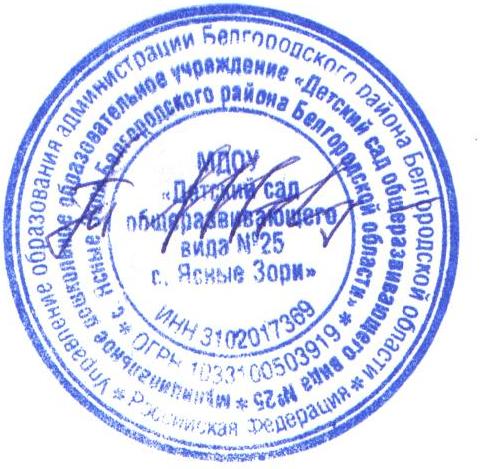 ЗаведующийМДОУ «Детский сад общеразвивающего вида №25 с. Ясные Зори»                                                                           Шевцова Т.В.ПРИНЯТНа заседании Управляющегосовета МДОУ «Детский сад общеразвивающего вида №25 с. Ясные Зори»Протокол №1от «27» марта 2019 г.УТВЕРЖДАЮЗаведующий МДОУ «Детский сад общеразвивающего вида №25 с. Ясные Зори»Шевцова Т.В.____________ Приказ №26от «27» марта 2019 г. Наименование группКоличество детей на 01.09.2015Количество детей на 01.09.2016Количество детей на 01.09.2017Количество детей на 01.09.2018Сравнительный анализ контингента (2017, 2018 годы)Общеразвивающие группы:6544-Группы раннего возраста (возраст) 2-3 года 2/312/252/332/34+3%Вторая младшая группа1/261/261/201/30+50%Средняя группа1/271/251/261/19-26,9Старшая группа1/270000Подготовительная к школе группа1/261/26000Группы комбинированной направленности0122-Старшая группа-1/291/241/29+20,8%Подготовительная к школе группа--1/251/24-4%Итого:6/1376/1316/1286/136+6,25 %Общая численность воспитанников в ДОУОбщая численность воспитанников в ДОУОбеспеченность дошкольным воспитанием детей от 0 до 3 летОбеспеченность дошкольным воспитанием детей от 0 до 3 летОбеспеченность дошкольным воспитанием детей от 3 до 7 летОбеспеченность дошкольным воспитанием детей от 3 до 7 летпо нормам СанПиНфактическаяЧисленность% детей от общей численностиЧисленность% детей от общей численности1401333425,56 %9927,1 %По социальному положению: по состоянию на 01.04.2017по состоянию на 01.03.2018Сравнительный анализДети из малообеспеченных семей	Дети из неполных семейДети из многодетных семей	Дети инвалиды	Дети с ограниченными возможностями здоровья (ОВЗ)	Дети из неблагополучных семей	0261401000241811100-8,7%+28,6% +100 %+10%0№ п/пНаименование услугиНаименование дополнительной образовательной программыПредельная (максимальная) стоимость 1 услуги, руб. (1-го занятия)Предельная (максимальная) стоимость 1 услуги, руб. с НДС/ месяц1Дополнительная платная услуга по физическому развитию. Кружок «Быстрый. Ловкий»Дополнительная образовательная программа по физическому развитию для детей от 4 до 7 лет «Ловкие ребята» (общая физическая подготовка)38,00304,002Дополнительная платная услуга индивидуальная логопедическая помощь «Говорим правильно»Дополнительная образовательная программа по индивидуальной логопедической помощи «Говорим правильно»85,00680,00Всего зачислено на логопункт1241,37%Выпущено с исправленной речью650%Выпущено со значительными улучшениями325%Количество детей с остаточными нарушениями00Количество детей, оставленных для продолжения коррекционной работы с диагнозом ОНР, ФФН325%Состоят на учете--Количество обследованных детей и предварительно нуждающихся в помощи учителя – логопеда на новый 2018-2019 учебный год9+75%Количество детей обследованных на ПМПк ДОО 95 человекВыявлено нуждающихся в помощи32 (33,68%) человекОхвачено коррекционной помощью12 человек (41,37% от общего числа нуждающихся)Охвачено индивидуальной комплексной помощью в диагностически сложных случаях0 человекКоличество детей с ОВЗ12Количество детей - инвалидов0Уровень готовности к обучению в школеКоличество детейКоличество детейКоличество детейУровень готовности к обучению в школеНачало2017-2018 учебного года (26 детей)Конец 2017-2018 учебного года (28 детей)Начало 2018-2019 учебного года(24 ребенка)Готовы12 (46,1%)26 (93%)9(37,5%)Условно готовы6 (23,1%)2 (7%)6 (25%)Условно не готовы5 (19,2%)05(20,8%)Не готовы3 (11,6%)04(16,7%)Распределение по группам здоровья.Группы здоровья 1 группа – 2 группа – 3 группа –  20142015201620172018Распределение по группам здоровья.Группы здоровья 1 группа – 2 группа – 3 группа – 105/73,4%32/22,4%6/4,2%108/77%26/18,6% 6/4,4 %90/66%33/24%14/10%85/64,8%33/25,8%12/9,4 %81/60%41/30,6%12/8,9%Пропущено дней одним ребенком по болезниПропущено дней одним ребенком по болезниПропущено дней одним ребенком по болезниПропущено дней одним ребенком по болезниПропущено дней одним ребенком по болезниПропущено дней одним ребенком по болезниСлучаев заболеваний всего:Случаев заболеваний всего:Случаев заболеваний всего:Случаев заболеваний всего:Случаев заболеваний всего:Случаев заболеваний всего:Случаев заболеваний всего:Случаев заболеваний всего:Случаев заболеваний всего:Случаев заболеваний всего:Случаев заболеваний всего:Случаев заболеваний всего:Пропущено дней одним ребенком по болезниПропущено дней одним ребенком по болезниПропущено дней одним ребенком по болезниПропущено дней одним ребенком по болезниПропущено дней одним ребенком по болезниПропущено дней одним ребенком по болезниИз них, случаев простудных заболеванийИз них, случаев простудных заболеванийИз них, случаев простудных заболеванийИз них, случаев простудных заболеванийИз них, случаев простудных заболеванийИз них, случаев простудных заболеванийИз них, случаев инфекционных заболеванийИз них, случаев инфекционных заболеванийИз них, случаев инфекционных заболеванийИз них, случаев инфекционных заболеванийИз них, случаев инфекционных заболеванийИз них, случаев инфекционных заболеваний2013 2014 2015 20162017201820132014 2015 2016201720182013 2014 2015 20162017201813,915,9830,015,117,6716,78116112256187213124------№п/пНаименование пищевого продукта или группы продуктов  Процент выполнения среднесуточных норм питанияПроцент выполнения среднесуточных норм питанияПроцент выполнения среднесуточных норм питанияИтого за период *№п/пНаименование пищевого продукта или группы продуктов  Процент выполнения среднесуточных норм питанияПроцент выполнения среднесуточных норм питанияПроцент выполнения среднесуточных норм питанияИтого за период *№п/пНаименование пищевого продукта или группы продуктов  январь             2019 г.февраль 2019 г.март                 2019 г.Итого за период *№п/пНаименование пищевого продукта или группы продуктов  январь             2019 г.февраль 2019 г.март                 2019 г.Итого за период *1234561Молоко и кисломолочные продукты10010001002Творог, творожные изделия11511501153Сметана97970974Сыр0900455Мясо (говядина)93930936Птица11211201127Рыба12712701278мука картофельная881000949Яйцо куриное136136013610Картофель949409411Овощи949409412Фрукты (свежие)104104010413Фрукты (сухие)106106010614Соки107107010715Хлеб898908916Крупы979709717Дрожжи7170070.518Макаронные изделия105105010519Мука пшеничная100100010020Масло сливочное114114011421Масло растительное919109122Кондитерские изделия797907923Чай110110011024Какао-порошок118830100.525Кофейный напиток888808826Сахар9699097.5ИТОГОИТОГО97.346154100098.67307692№п/пНаименование пищевого продукта или группы продуктов  Процент выполнения среднесуточных норм питанияПроцент выполнения среднесуточных норм питанияПроцент выполнения среднесуточных норм питанияИтого за период *№п/пНаименование пищевого продукта или группы продуктов  Процент выполнения среднесуточных норм питанияПроцент выполнения среднесуточных норм питанияПроцент выполнения среднесуточных норм питанияИтого за период *№п/пНаименование пищевого продукта или группы продуктов  январь             2019 г.февраль 2019 г.март                 2019 г.Итого за период *№п/пНаименование пищевого продукта или группы продуктов  январь             2019 г.февраль 2019 г.март                 2019 г.Итого за период *1234561Молоко и кисломолочные продукты90900902Творог, творожные изделия1199701083Сметана92720824Сыр0105052.55Мясо (говядина)13310301186Птица1131460129.57Рыба1291080118.58мука картофельная881000949Яйцо куриное826407310Картофель8794090.511Овощи871140100.512Фрукты (свежие)859308913Фрукты (сухие)107940100.514Соки939309315Хлеб8089084.516Крупы1071100108.517Дрожжи7170070.518Макаронные изделия1241406919Мука пшеничная858708620Масло сливочное999709821Масло растительное7978078.522Кондитерские изделия118118011823Чай991140106.524Какао-порошок38802325Кофейный напиток8810009426Сахар991030101ИТОГОИТОГО9290.807692091.40384615Совместная деятельность взрослого и детей Самостоятельная деятельность детейВзаимодействие с семьямиДвигательные подвижные дидактические игры, подвижные игры с правилами, игровые упражнения, соревнования.Игровая: сюжетные игры, игры с правилами.Изобразительная (рисование, аппликация, лепка) и конструирование: мастерская по изготовлению продуктов детского творчества, реализация проектовКоммуникативная беседа, ситуативный разговор, речевая ситуация, составление и отгадывание загадок, сюжетные игры, игры с правилами.Трудовая: совместные действия, дежурство, поручение, задание, реализация проекта.Познавательно-исследовательская: наблюдение, экскурсия, решение проблемных ситуаций, экспериментирование, коллекционирование, моделирование, реализация проекта, игры с правилами.Музыкальная: слушание, исполнение, импровизация, экспериментирование, подвижные игры (с музыкальным сопровождением)Чтение художественной литературы: чтение, обсуждение, разучиваниеОрганизация развивающей среды для самостоятельной деятельности детей: двигательной, игровой, продуктивной, трудовой, познавательно-исследовательскойДиагностированиеПедагогическое просвещение родителей, обмен опытом.Совместное творчество детей и взрослых.Образовательная областьПервая половина дняВторая половина дняСоциально – коммуникативноеразвитиеУтренний прием детей, индивидуальные и подгрупповые беседыОценка эмоционального настроение группы с последующей коррекцией плана работыФормирование навыков культуры едыЭтика быта, трудовые порученияФормирование навыков культуры общенияТеатрализованные игрыСюжетно-ролевые игрыИндивидуальная работаЭстетика бытаТрудовые порученияИгры с ряжениемРабота в книжном уголкеОбщение младших и старших детейСюжетно – ролевые игрыПознавательноеразвитиеИгры-занятияДидактические игрыНаблюденияБеседыЭкскурсии по участкуИсследовательская работа, опыты и экспериментирование.ИгрыДосугиИндивидуальная работаРечевое развитиеИгры- занятияЧтениеДидактические игрыБеседыСитуации общенияИгрыЧтениеБеседыИнсценированиеХудожественно-эстетическое развитиеНОД по музыкальному воспитанию и изобразительной деятельностиЭстетика бытаЭкскурсии в природу (на участке)Музыкально-художественные досугиИндивидуальная работаФизическое развитиеПрием детей в детский сад на воздухе в теплое время годаУтренняя гимнастика (подвижные игры, игровые сюжеты)Гигиенические процедуры (обширное умывание, полоскание рта)Закаливание в повседневной жизни (облегченная одежда в группе, одежда по сезону на прогулке, обширное умывание, воздушные ванны)Физкультминутки на занятияхНОД по физкультуреПрогулка в двигательной активностиГимнастика после снаЗакаливание (воздушные ванны, ходьба босиком в спальне)Физкультурные досуги, игры и развлеченияСамостоятельная двигательная деятельностьРитмическая гимнастикаХореографияПрогулка (индивидуальная работа по развитию движений)Образовательная областьПервая половина дняВторая половина дняСоциально –коммуникативное развитиеУтренний прием детей, индивидуальные и подгрупповые беседыОценка эмоционального настроения группы Формирование навыков культуры едыЭтика быта, трудовые порученияДежурства в столовой, в природном уголке, помощь в подготовке к занятиямФормирование навыков культуры общенияТеатрализованные игрыСюжетно-ролевые игрыВоспитание в процессе хозяйственно-бытового труда в природеЭстетика бытаТематические досуги в игровой формеРабота в книжном уголкеОбщение младших и старших детей (совместные игры, спектакли, дни дарения)Сюжетно – ролевые игрыПознавательное развитиеНОД по познавательному развитиюДидактические игрыНаблюденияБеседыЭкскурсии по участкуИсследовательская работа, опыты и экспериментирование. Развивающие игрыИнтеллектуальные досугиИндивидуальная работаРечевое развитиеНОД по развитию речиЧтениеБеседаТеатрализованные игрыРазвивающие игрыДидактические игры Словесные игрычтениеХудожественно-эстетическое развитиеЗанятия по музыкальному воспитанию и изобразительной деятельностиЭстетика бытаЭкскурсии в природуПосещение музеевМузыкально-художественные досугиИндивидуальная работаФизическое развитие Прием детей в детский сад на воздухе в теплое время годаУтренняя гимнастика (подвижные игры, игровые сюжеты)Гигиенические процедуры (обширное умывание, полоскание рта)Закаливание в повседневной жизни (облегченная одежда в группе, одежда по сезону на прогулке, обширное умывание, воздушные ванны)Специальные виды закаливанияФизкультминутки НОД по физическому развитиюПрогулка в двигательной активностиГимнастика после снаЗакаливание (воздушные ванны, ходьба босиком в спальне)Физкультурные досуги, игры и развлеченияСамостоятельная двигательная деятельностьРитмическая гимнастикаХореографияПрогулка (индивидуальная работа по развитию движений)Мероприятия01.04.2015 - 01.04.201601.04.2016 - 01.04.201701.04.2017 - 31. 03.201801.04.201831.01.2019обобщение передового педагогического опыта1113участие в семинарах1017136участие в конкурсах24225333Реальное участие родителейв жизни ДОУФормы участияПериодичностьсотрудничестваВ проведении мониторинговых исследований-Анкетирование- Социологический опрос-интервьюирование- «Родительская почта»3-4 раза в годПо мере необходимости1 раз в кварталВ создании условий- Участие в субботниках по благоустройству территории;-помощь в создании предметно-развивающей среды;-оказание помощи в ремонтных работах;2 раза в годПостоянноежегодноВ управлении ДОУ- участие в работе родительского комитета; педагогических советах.По плануВ просветительской деятельности, направленной на повышение педагогической культуры, расширение информационного поля родителей-наглядная информация (стенды, папки-передвижки, семейные и групповые фотоальбомы, фоторепортажи «Из жизни группы», «Копилка добрых дел», «Мы благодарим»;-памятки;-создание странички на сайте ДОУ;-консультации, семинары, семинары-практикумы, конференции;-родительские собрания;1 раз в кварталОбновление постоянно1 раз в месяцПо годовому плану1 раз в кварталВ воспитательно-образовательном процессе ДОУ, направленном на установление сотрудничества и партнерских отношенийс целью вовлечения родителей в единое образовательное пространство-Дни открытых дверей.- Дни здоровья.- Недели творчества- Совместные праздники, развлечения.-Встречи с интересными людьми- Участие в творческих выставках, смотрах-конкурсах- Мероприятия с родителями в рамках проектной деятельности2 раза в год1 раз в квартал2 раза в годПо плануПо плану1 раз в квартал2-3 раза в год2015201620172018Количество детей142131128134Особенности семьиПолные семьи111113102108Особенности семьиОдинокие1615-111010Особенности семьиВ разводе1615-111616Особенности семьиВдовы1615-200Особенности семьиОпекуны0000Особенности семьимногодетные11161418Жилищные условияИмеют собственное жилье76807578Жилищные условияЖивут с родителями56494343Жилищные условияснимают1081013Образованиевысшее76857974Образованиен/высшее2535Образованиесреднее20343655Образованиес/спец.13012813655Образованиен/среднее3161855Социальный составинтеллигенция25344338Социальный составрабочие778799102Социальный составслужащие1171136817Социальный составдомохозяйки2151228Социальный составпредприниматели719819Отчётная датаКоличество детей получающих дошкольное образование в форме семейного образования, на отчетную датуКоличество родителей (законных представителей), обратившихся за помощью в консультационный центр Количество родителей (законных  представителей), получивших помощь в консультационном центре с 01.01.2018 по  31.12.2018 года05050с 01.01.2019  по 31.03.2019 года066Социальный партнерФормы взаимодействияМБУ ДО «ДШИ села Ясные Зори1. Взаимовыступления с концертами:- концерт «Покров - русские посиделки»- рождественский концерт- концерт по народному творчеству- концерт «Масленица»МОУ «Яснозоренская СОШ»1. Участие детей в торжественной линейке, посвященной 1 сентября.2. Организация экскурсий по школе.3. Приглашение первоклассников на праздник «Прощание с букварем».4. Посещение школьного музея: «23 февраля», «9 мая»5. Посещение воспитателями уроков по обучению грамоте и математике.6. Собеседование педагогов – психологов и учителей - логопедов детского сада и школ по уровню развития детей.7. Встреча специалистов школы и ДОУ по результатам адаптации и усвоение детьми знаний за первое полугодие.Сельская библиотека1. Экскурсия «Год детской литературы». Писатели детям2. Историческое путешествие «На чем писали наши предки».3. Литературный час «Как появилась азбука».4. Поэтический час «Русские поэты – детям».Семья 1. Мониторинг «Анализ удовлетворенности родителей работой ДОУ», «Анализ качества дополнительных образовательных услуг»2. Выставка «Такие разные мальчишки», «Берегите первоцветы», «Цветочная композиция», «Мое родное село», «Подарок для мамы»3. Неделя открытых дверей4. Проведение совместных праздников и досугов («День старшего поколения», «День матери», «Защитники Отечества», «Дружная семейка», «8 марта»)5. Групповые родительские собрания.6. Заседания родительского комитета.7. Оказание помощи родителей (совместно с детьми) в создании условий в ДОУ для полноценного развития личности.МБУК «Яснозоренский СДК»1. Участие в мероприятиях по плану ДК («День матери», «Новый год», «Масленица», «23 февраля», «8 марта» и др.)2. Экскурсии3. Участие в детских творческих самодеятельных коллективах.Уровень готовности к обучению в школеКоличество детейКоличество детейКоличество детейУровень готовности к обучению в школеНачало2017-2018 учебного года (26 детей)Конец 2017-2018 учебного года (28 детей)Начало 2018-2019 учебного года(24 ребенка)Готовы12 (46,1%)26 (93%)9(37,5%)Условно готовы6 (23,1%)2 (7%)6 (25%)Условно не готовы5 (19,2%)05(20,8%)Не готовы3 (11,6%)04(16,7%)№ДолжностьСтавкаЧастичноЧастично№ДолжностьСтавкаВакансияПричина 1Заведующий1--2Старший воспитатель0,5--3Педагог-психолог0,5--4Музыкальные руководители1,5--5Инструктор по физической культуре1--6Воспитатели10,2--7Учитель-логопед0,5Всего педагогических работниковИмеютвысшее образование% от общего числа педагогов12758,3%ВсегопедагогическихработниковИмеют высшуюквалификационнуюкатегориюИмеют первуюквалификационнуюкатегорию% от общего числапедагогов124791,6%Наименованиепоказателей№ стро-киВсего работников(сумма гр.4-9)в том числе имеют общий стаж работы, лет:в том числе имеют общий стаж работы, лет:в том числе имеют общий стаж работы, лет:в том числе имеют общий стаж работы, лет:в том числе имеют общий стаж работы, лет:в том числе имеют общий стаж работы, лет:из общей численности работников 
(гр. 3) имеют педагогический стаж, всего(сумма 
гр.11-16)в том числе имеют педагогический 
стаж работы, лет:в том числе имеют педагогический 
стаж работы, лет:в том числе имеют педагогический 
стаж работы, лет:в том числе имеют педагогический 
стаж работы, лет:в том числе имеют педагогический 
стаж работы, лет:в том числе имеют педагогический 
стаж работы, лет:Наименованиепоказателей№ стро-киВсего работников(сумма гр.4-9)до 3 от 3 до 5 от 5 до 10 от 10 до 15 от 15 до 20 20 и болееиз общей численности работников 
(гр. 3) имеют педагогический стаж, всего(сумма 
гр.11-16)до 3 от 3 до 5 от 5 до 10 от 10 до 15 от 15 до 20 20 и более12345678910111213141516Численность педагогических работников, всего011202122512113205ДолжностьФИО (полностью)ОбразованиеОбщий педагогическийстажСтаж административной работы по занимаемой должности Курсовая переподготовкаКвалификационная категорияЗаведующийШевцова Татьяна Викторовнавысшее3710 лет 2019 годвысшаяСтарший воспитательГончарук МаринаВикторовнавысшее1282017 годвысшаяВсегопедагогическихработниковПрошли курсы повышения квалификацииПросроченные курсы повышения квалификации% от общего числапедагогов1212-100№п/пТема мероприятияФИО педагога, датамеждународный уровеньмеждународный уровеньмеждународный уровень1Статья «К вопросу о развитии научного потенциала одаренных детей дошкольного возраста» в сборнике международных центра инновационных исследований «Символ науки» №11/2018Байдикова О.В.Черемных Н.Н.2Статья «Лепка как средство речевого развития детей дошкольного возраста» в сборнике международных центра инновационных исследований «Символ науки» №10/2018Байдикова О.В.Квитченко Н.А.муниципальный уровеньмуниципальный уровеньмуниципальный уровень1семинар воспитателей старших групп, реализующих основную образовательную программу дошкольного образования «Формирование социально-коммуникативной компетентности дошкольников в соответствии с требованиями ФГОС ДО», презентация из опыты работы «Развитие социально-коммуникативной компетентности у дошкольников через социально-игровые технологии в контексте ФГОС ДО», 18.05.2018Дементьева Е.А.2семинар воспитателей старших и подготовительных групп, реализующих основную образовательную программу дошкольного образования «Моделирование развивающей предметно-пространственной среды в старших и подготовительных группах ДОО в условиях реализации ФГОС ДО», доклад «Оформление центра экспериментирования в подготовительной группе»,27.11.2018Дементьева Е.А.3Фестиваль Калейдоскоп педагогических идей и методических разработок «В помощь коллегам» мастер-класс «Настольный театр своими руками»22.10.2018Дементьева Е.А.4Августовская секция педагогов - психологов «Использование современных образовательных технологий, педагогических практик в инклюзивном образовании детей с ОВЗ», доклад «Здоровьесберегающие технологии в инклюзивном образовании детей с ОВЗ в условиях ДОО»24.08.2018Черемных Н.Н.ПомещениеВид деятельности, процессУчастникиМузыкально-физкультурный залОбразовательная область «Художественно-эстетическое развитие», утренняя гимнастика Музыкальный руководитель, воспитатели, дети всех возрастных группМузыкально-физкультурный залПраздники, развлечения, концерты, театрыМузыкальный руководитель, воспитатели, родители, дети всех возрастных групп, театральные коллективы города и регионаМузыкально-физкультурный залОрганизация дополнительных образовательных услуг (кружки)Музыкальный руководитель, воспитатели, дети дошкольного возрастаМузыкально-физкультурный залТеатральная деятельность Музыкальный руководитель, воспитатели, дети всех возрастных групп, родители, гости (Областная филармония, театр "Анима" и др.)Музыкально-физкультурный залУтренняя гимнастикаИнструктор по физической культуре, воспитатели, дети всех возрастных группМузыкально-физкультурный залОбразовательная область "Физическое развитие"Инструктор по физической культуре, воспитатели, дети всех возрастных группМузыкально-физкультурный залСпортивные праздники, развлечения, досугиИнструктор по физической культуре, воспитатели, дети всех возрастных групп, родителиРодительские собрания и прочие мероприятия для родителейПедагоги ДОУ, родители, детиГрупповая комнатаСенсорное развитиеРазвитие речиПознавательное развитиеОзнакомление с художественной литературой и художественно – прикладным творчествомРазвитие элементарных математических представленийОбучение грамотеРазвитие элементарных историко – географических представленийСюжетно – ролевые игрыСамообслуживаниеТрудовая деятельностьСамостоятельная творческая деятельностьОзнакомление с природой, труд в природеИгровая деятельностьДети, педагогиСпальняДневной сонГимнастика после снаДети, воспитатели, мл. воспитательПриемнаяИнформационно – просветительская работа с родителямиСамообслуживаниеДети, родителиМетодический кабинетОсуществление методической помощи педагогамОрганизация консультаций, семинаров, педагогических советовПедагоги ДОУВид помещения функциональное использованиеоснащениеГрупповая комнатаСенсорное развитиеРазвитие речиОзнакомление с окружающим миромОзнакомление с художественной литературой и художественно – прикладным творчествомРазвитие элементарных математических представленийОбучение грамотеРазвитие элементарных историко – географических представленийДидактические игры на развитие психических функций – мышления, внимания, памяти, воображенияДидактические материалы по сенсорике, математике, развитию речи, обучению грамотеГлобус «вода – суша», глобус «материки»Географический глобусГеографическая карта мираКарта России, карта МосквыГлобус звездного небаМуляжи овощей и фруктовКалендарь погодыПлакаты и наборы дидактических наглядных материалов с изображением животных, птиц, насекомых, обитателей морей, рептилийМагнитофон, аудиозаписиДетская мебель для практической деятельностиГрупповые комнатыСюжетно – ролевые игрыСамообслуживаниеТрудовая деятельностьСамостоятельная творческая деятельностьОзнакомление с природой, труд в природеИгровая деятельностьДетская мебель для практической деятельностиКнижный уголокУголок для изобразительной детской деятельностиИгровая мебель. Атрибуты для сюжетно – ролевых игр: «Семья», «Магазин», «Парикмахерская», «Больница», «Школа», «Библиотека»Природный уголокКонструкторы различных видовГоловоломки, мозаики, пазлы, настольные игры, лото.Развивающие игры по математике, логикеРазличные виды театровФизкультурное оборудование для гимнастики после сна: ребристая дорожка, массажные коврики и мячи, резиновые кольца и кубикиСпальное помещениеДневной сонГимнастика после снаСпальная мебельРаздевальная комнатаИнформационно – просветительская работа с родителямиИнформационный уголокВыставки детского творчестваНаглядно – информационный материалМетодический кабинетОсуществление методической помощи педагогамОрганизация консультаций, семинаров, педагогических советовБиблиотека педагогической и методической литературыБиблиотека периодических изданийПособия для занятийОпыт работы педагоговМатериалы консультаций, семинаров, семинаров – практикумовДемонстрационный, раздаточный материал для занятий с детьмиИллюстративный материалИзделия народных промыслов: Дымково, Городец, Гжель, Хохлома, Жостово, матрешки, богородские игрушкиСкульптуры малых форм (глина, дерево)Игрушки, муляжиРазвивающие игры Воскобовича:Коврограф "Ларчик"Теремки ВоскобовичаКораблик "Брызг-Брызг" Математические корзинкиИ др.Планшет для рисования пескомЛабиринт для опорно-двигательного аппарата и др. Музыкальный зал, кабинет музыкального руководителяЗанятия по музыкальному воспитаниюИндивидуальные занятияТематические досугиРазвлеченияТеатральные представленияПраздники и утренникиЗанятия по хореографииЗанятия по ритмикеРодительские собрания и прочие мероприятия для родителейБиблиотека методической литературы, сборники нотШкаф для используемых пособий, игрушек, атрибутов и прочего материалаМузыкальный центрПианиноРазнообразные музыкальные инструменты для детейПодборка аудио кассет с музыкальными произведениямиРазличные виды театровШирма для кукольного театраДетские взрослые костюмыДетские и хохломские стульяНаименование показателя Фактическое значениеМетодические материалы и пособия в соответствии с основной общеобразовательной программой дошкольного образования87 % - методическая литература, 56% - художественная литератураНаличие работы по обобщению передового педагогического опыта3Наличие публикаций в педагогической печати10Доля методических пособий (%) в библиотечном фонде87%Количество подписных изданий5Наименование показателя Фактическое значениеНаличие в образовательном учреждении подключения к сети Internet, Кбит/сек256 Кбит/секКоличество Internet-серверов1Наличие локальных сетей в дошкольном образовательном учрежденииИмеетсяКоличество терминалов, с доступом к сети Internet-1Количество единиц вычислительной техники (компьютеров)-всего-из них используются в образовательном процессе21Мультимедиапроектор1Количество интерактивных комплектов с мобильными кабинетами0НазначениеФункциональное использованиеИспользуемая площадьПримечаниеМузыкально-физкультурный залПо назначению68,5 кв.мМетодический кабинетПо назначению15,6 кв. мГрупповая №1По назначению110,6 кв. м.Групповая №2По назначению109,4 кв.м.Групповая №3По назначению130,5 кв. м.Групповая №4По назначению126,9 кв. м.Групповая №5По назначению128,2 кв. м.Групповая №6По назначению130,2 кв.м. Медицинский блокПо назначению30 кв.м.ПищеблокПо назначению51,6 кв.м.ПрачечнаяПо назначению33,2 кв.м.Кабинет заведующегоПо назначению8,8 кв.м.Подсобные помещения (кладовые, электрощитовая, кубовая )По назначению15,4 кв.м. КоридорыПо назначению110,8 кв.м.Итого:Итого:1069,7 кв.м.1069,7 кв.м.№ п/пНаименованиеНаличие1.Наличие оборудованных учебных кабинетов, объектов для проведения практических занятий, библиотек, объектов спорта, средств обучения и воспитания, в том числе приспособленных для использования инвалидами и лицами с ограниченными возможностями здоровьяНет2.Обеспечение доступа в здание ДОО инвалидов и лиц с ограниченными возможностями здоровьяНет3.Условия питания обучающихся, в том числе инвалидов и лиц с ограниченными возможностями здоровьяЕсть (обеспечение диетическим питанием по требованию и медицинским показаниям)4.Условия охраны здоровья обучающихся, в том числе инвалидов и лиц с ограниченными возможностями здоровьяНет5.Доступ к информационным системам и информационно-телекоммуникационным сетям, в том числе приспособленным для использования инвалидами и лицами с ограниченными возможностями здоровьяНет6.Электронные образовательные ресурсы, к которым обеспечивается доступ обучающихся, в том числе приспособленных для использования инвалидами и лицами с ограниченными возможностями здоровьяНет7.Наличие специальных технических средств обучения коллективного и индивидуального пользования для инвалидов и лиц с ограниченными возможностями здоровьянет№ПоказательКратность проведения1мониторинг заболеваемостиежемесячно2мониторинг функционированияежемесячно3мониторинг выполнения норм питанияежемесячно4 мониторинг сформированности профессиональной компетентности педагогов1 раз в год5 мониторинг учебно – методического и материально – технического оснащения, развивающей предметно – пространственной среды1 раз в год6мониторинг освоения основной образовательной программы дошкольного образования2 раза в год7мониторинг коррекционно – развивающей работы2 раза в год8 мониторинг готовности выпускников ДОУ к обучению в школе2 раза в год9 педагогический мониторинг воспитанников подготовительной группы1 раз в год10мониторинг адаптированности воспитанников младшего дошкольного возраста1 раз в год11 мониторинг ведения учетной и отчетной документации педагогических работников ДОО1 раз в год12самоаудит взаимодействия с родителями (законными представителями)2 раза в год13результативность взаимодействия с социумом1 раз в год14самообследование ДОО1 раз в год15мониторинг результативности образовательного процесса (контроль)По плану№ п/пПоказателиКоличество%Общее количество образовательных организаций, реализующих образовательные программы дошкольного образования1Общее количество воспитанников в образовательных организаций137100Общее количество родителей, участвующих в социологическом мониторинге12188Количество родителей, удовлетворённых оснащенностью ДОО11494Количество родителей, удовлетворённых квалифицированностью педагогов11998Количество родителей, удовлетворённых развитием ребенка11897,5Количество родителей, удовлетворённых взаимодействием с образовательной организацией11998Итого   95,9 %Итого   95,9 %Итого   95,9 %Итого   95,9 %ГруппаКоличество баллов%Рейтинг1 младшая А группа13,791,5%VI1 младшая Б группа14,798%IМладшая группа13,892%VСредняя группа14,1894,5%IIСтаршая группа14,194%IIIПодготовительная13,9593%IVОбщий уровень по ДОО14,194%ГруппаКоличество баллов%1 младшая А группа8,8298%2 младшая Б группа8,6496%Младшая группа8,6496%Средняя группа9100%старшая группа9100%Подготовительная группа8,6496%Общий уровень по ДОО98%ГруппаКоличество баллов%Рейтинг1 младшая А группа20,5898%II2 младшая Б группа19,8494,5%VIМладшая группа19,9595%VСредняя группа20,1696%IVстаршая группа21100%IПодготовительная группа20,3797%IIIОбщий уровень по ДОО97,5%ГруппаКоличество баллов%Рейтинг1 младшая А группа11,7698%II2 младшая Б группа11,4695,5%VМладшая группа11,5296%IVСредняя группа12100%Iстаршая группа12100%IПодготовительная группа11,797,5%IIIОбщий уровень по ДОО98%Наименование группПринципыПринципыПринципыПринципыПринципыПринципыСредний результатНаименование группНасыщенностьТрансформируемостьПолифункциональностьВариативностьДоступностьБезопасностьСредний результатПервая младшая группа А1122221,7Первая младшая группа Б1112221,5Вторая младшая группа1122221,7Средняя группа2222222Старшая группа2122221,8Подготовительная группа1122221,7Итого средний балл по учреждению1,331,21,82221,7Сведения о наличии статуса инновационной площадкиСведения о наличии статуса инновационной площадкиСведения о наличии статуса инновационной площадкиСведения о наличии статуса инновационной площадкиСведения о наличии статуса инновационной площадкиСведения о наличии статуса инновационной площадкиСведения о наличии статуса инновационной площадкиСведения о наличии статуса инновационной площадкиСведения о наличии статуса инновационной площадкиСведения о наличии статуса инновационной площадкиСведения о наличии статуса инновационной площадкиСведения о наличии статуса инновационной площадкиСведения о наличии статуса инновационной площадкиСведения о наличии статуса инновационной площадкиСведения о наличии статуса инновационной площадкиИнформация о присвоении статуса региональной инновационной площадки (Приказ ДОБО) Тема инновационной деятельности площадкиТема инновационной деятельности площадкиТема инновационной деятельности площадкиТема инновационной деятельности площадкиКоординатор деятельности площадки в образовательной организацииКоординатор деятельности площадки в образовательной организацииКоординатор деятельности площадки в образовательной организацииКоординатор деятельности площадки в образовательной организацииКоординатор деятельности площадки в образовательной организацииКоличество педагогов участвующих в инновационной деятельностиКоличество педагогов участвующих в инновационной деятельностиКоличество педагогов участвующих в инновационной деятельностиКоличество педагогов участвующих в инновационной деятельностиНаучный руководитель консультантнет--------------2. Сведения о педагогических работниках, которые используют в своей работе 
современные образовательные технологии2. Сведения о педагогических работниках, которые используют в своей работе 
современные образовательные технологии2. Сведения о педагогических работниках, которые используют в своей работе 
современные образовательные технологии2. Сведения о педагогических работниках, которые используют в своей работе 
современные образовательные технологии2. Сведения о педагогических работниках, которые используют в своей работе 
современные образовательные технологии2. Сведения о педагогических работниках, которые используют в своей работе 
современные образовательные технологии2. Сведения о педагогических работниках, которые используют в своей работе 
современные образовательные технологии2. Сведения о педагогических работниках, которые используют в своей работе 
современные образовательные технологии2. Сведения о педагогических работниках, которые используют в своей работе 
современные образовательные технологии2. Сведения о педагогических работниках, которые используют в своей работе 
современные образовательные технологии2. Сведения о педагогических работниках, которые используют в своей работе 
современные образовательные технологии2. Сведения о педагогических работниках, которые используют в своей работе 
современные образовательные технологии2. Сведения о педагогических работниках, которые используют в своей работе 
современные образовательные технологии2. Сведения о педагогических работниках, которые используют в своей работе 
современные образовательные технологии2. Сведения о педагогических работниках, которые используют в своей работе 
современные образовательные технологииКоличество педагоговНаименование образовательной технологииНаименование образовательной технологииНаименование образовательной технологииНаименование образовательной технологииНаименование образовательной технологииНаименование образовательной технологииНаименование образовательной технологииНаименование образовательной технологииНаименование образовательной технологииНаименование образовательной технологииНаименование образовательной технологииНаименование образовательной технологииНаименование образовательной технологииНаименование образовательной технологии12исследовательские и проектные методы технология использования в обучении игровых методов: ролевых, деловых и других видов обучающих игр информационно-коммуникационные технологии здоровьесберегающие технологии система инновационной оценки «портфолио» «кейс» технологияличностно-ориентированные технологиитехнология решения исследовательских задач (ТРИЗ)игровая технологияТехнология интегрированного обученияТехнологии создания предметно-развивающей средыисследовательские и проектные методы технология использования в обучении игровых методов: ролевых, деловых и других видов обучающих игр информационно-коммуникационные технологии здоровьесберегающие технологии система инновационной оценки «портфолио» «кейс» технологияличностно-ориентированные технологиитехнология решения исследовательских задач (ТРИЗ)игровая технологияТехнология интегрированного обученияТехнологии создания предметно-развивающей средыисследовательские и проектные методы технология использования в обучении игровых методов: ролевых, деловых и других видов обучающих игр информационно-коммуникационные технологии здоровьесберегающие технологии система инновационной оценки «портфолио» «кейс» технологияличностно-ориентированные технологиитехнология решения исследовательских задач (ТРИЗ)игровая технологияТехнология интегрированного обученияТехнологии создания предметно-развивающей средыисследовательские и проектные методы технология использования в обучении игровых методов: ролевых, деловых и других видов обучающих игр информационно-коммуникационные технологии здоровьесберегающие технологии система инновационной оценки «портфолио» «кейс» технологияличностно-ориентированные технологиитехнология решения исследовательских задач (ТРИЗ)игровая технологияТехнология интегрированного обученияТехнологии создания предметно-развивающей средыисследовательские и проектные методы технология использования в обучении игровых методов: ролевых, деловых и других видов обучающих игр информационно-коммуникационные технологии здоровьесберегающие технологии система инновационной оценки «портфолио» «кейс» технологияличностно-ориентированные технологиитехнология решения исследовательских задач (ТРИЗ)игровая технологияТехнология интегрированного обученияТехнологии создания предметно-развивающей средыисследовательские и проектные методы технология использования в обучении игровых методов: ролевых, деловых и других видов обучающих игр информационно-коммуникационные технологии здоровьесберегающие технологии система инновационной оценки «портфолио» «кейс» технологияличностно-ориентированные технологиитехнология решения исследовательских задач (ТРИЗ)игровая технологияТехнология интегрированного обученияТехнологии создания предметно-развивающей средыисследовательские и проектные методы технология использования в обучении игровых методов: ролевых, деловых и других видов обучающих игр информационно-коммуникационные технологии здоровьесберегающие технологии система инновационной оценки «портфолио» «кейс» технологияличностно-ориентированные технологиитехнология решения исследовательских задач (ТРИЗ)игровая технологияТехнология интегрированного обученияТехнологии создания предметно-развивающей средыисследовательские и проектные методы технология использования в обучении игровых методов: ролевых, деловых и других видов обучающих игр информационно-коммуникационные технологии здоровьесберегающие технологии система инновационной оценки «портфолио» «кейс» технологияличностно-ориентированные технологиитехнология решения исследовательских задач (ТРИЗ)игровая технологияТехнология интегрированного обученияТехнологии создания предметно-развивающей средыисследовательские и проектные методы технология использования в обучении игровых методов: ролевых, деловых и других видов обучающих игр информационно-коммуникационные технологии здоровьесберегающие технологии система инновационной оценки «портфолио» «кейс» технологияличностно-ориентированные технологиитехнология решения исследовательских задач (ТРИЗ)игровая технологияТехнология интегрированного обученияТехнологии создания предметно-развивающей средыисследовательские и проектные методы технология использования в обучении игровых методов: ролевых, деловых и других видов обучающих игр информационно-коммуникационные технологии здоровьесберегающие технологии система инновационной оценки «портфолио» «кейс» технологияличностно-ориентированные технологиитехнология решения исследовательских задач (ТРИЗ)игровая технологияТехнология интегрированного обученияТехнологии создания предметно-развивающей средыисследовательские и проектные методы технология использования в обучении игровых методов: ролевых, деловых и других видов обучающих игр информационно-коммуникационные технологии здоровьесберегающие технологии система инновационной оценки «портфолио» «кейс» технологияличностно-ориентированные технологиитехнология решения исследовательских задач (ТРИЗ)игровая технологияТехнология интегрированного обученияТехнологии создания предметно-развивающей средыисследовательские и проектные методы технология использования в обучении игровых методов: ролевых, деловых и других видов обучающих игр информационно-коммуникационные технологии здоровьесберегающие технологии система инновационной оценки «портфолио» «кейс» технологияличностно-ориентированные технологиитехнология решения исследовательских задач (ТРИЗ)игровая технологияТехнология интегрированного обученияТехнологии создания предметно-развивающей средыисследовательские и проектные методы технология использования в обучении игровых методов: ролевых, деловых и других видов обучающих игр информационно-коммуникационные технологии здоровьесберегающие технологии система инновационной оценки «портфолио» «кейс» технологияличностно-ориентированные технологиитехнология решения исследовательских задач (ТРИЗ)игровая технологияТехнология интегрированного обученияТехнологии создания предметно-развивающей средыисследовательские и проектные методы технология использования в обучении игровых методов: ролевых, деловых и других видов обучающих игр информационно-коммуникационные технологии здоровьесберегающие технологии система инновационной оценки «портфолио» «кейс» технологияличностно-ориентированные технологиитехнология решения исследовательских задач (ТРИЗ)игровая технологияТехнология интегрированного обученияТехнологии создания предметно-развивающей среды3. Сведения о педагогических работниках, которые планируют применять в своей работе 
современные образовательные технологии3. Сведения о педагогических работниках, которые планируют применять в своей работе 
современные образовательные технологии3. Сведения о педагогических работниках, которые планируют применять в своей работе 
современные образовательные технологии3. Сведения о педагогических работниках, которые планируют применять в своей работе 
современные образовательные технологии3. Сведения о педагогических работниках, которые планируют применять в своей работе 
современные образовательные технологии3. Сведения о педагогических работниках, которые планируют применять в своей работе 
современные образовательные технологии3. Сведения о педагогических работниках, которые планируют применять в своей работе 
современные образовательные технологии3. Сведения о педагогических работниках, которые планируют применять в своей работе 
современные образовательные технологии3. Сведения о педагогических работниках, которые планируют применять в своей работе 
современные образовательные технологии3. Сведения о педагогических работниках, которые планируют применять в своей работе 
современные образовательные технологии3. Сведения о педагогических работниках, которые планируют применять в своей работе 
современные образовательные технологии3. Сведения о педагогических работниках, которые планируют применять в своей работе 
современные образовательные технологии3. Сведения о педагогических работниках, которые планируют применять в своей работе 
современные образовательные технологии3. Сведения о педагогических работниках, которые планируют применять в своей работе 
современные образовательные технологии3. Сведения о педагогических работниках, которые планируют применять в своей работе 
современные образовательные технологииКоличество педагоговНаименование образовательной технологииНаименование образовательной технологииНаименование образовательной технологииНаименование образовательной технологииНаименование образовательной технологииНаименование образовательной технологииНаименование образовательной технологииНаименование образовательной технологииНаименование образовательной технологииНаименование образовательной технологииНаименование образовательной технологииНаименование образовательной технологииНаименование образовательной технологииНаименование образовательной технологии121)исследовательские и проектные методы2) здоровьесберегающие технологиидинамические паузы (комплексы физ. минуток, которые могут включать дыхательную, пальчиковую, артикуляционную гимнастику, гимнастику для глаз и т.д.)подвижные и спортивные игрыконтрастная дорожка, тренажерыритмопластикарелаксацияточечный массаж (самомассаж)СМИ (ситуативные малые игры – ролевая подражательная имитационная игра)Игротренинги и игротерапия3) Коррекционные технологиятехнология коррекции поведениятехнологии музыкального воздействиясказкотерапияпсихогимнастикафонетическая ритмика4) Технология интегрированного обучения5) Технологии создания предметно-развивающей среды1)исследовательские и проектные методы2) здоровьесберегающие технологиидинамические паузы (комплексы физ. минуток, которые могут включать дыхательную, пальчиковую, артикуляционную гимнастику, гимнастику для глаз и т.д.)подвижные и спортивные игрыконтрастная дорожка, тренажерыритмопластикарелаксацияточечный массаж (самомассаж)СМИ (ситуативные малые игры – ролевая подражательная имитационная игра)Игротренинги и игротерапия3) Коррекционные технологиятехнология коррекции поведениятехнологии музыкального воздействиясказкотерапияпсихогимнастикафонетическая ритмика4) Технология интегрированного обучения5) Технологии создания предметно-развивающей среды1)исследовательские и проектные методы2) здоровьесберегающие технологиидинамические паузы (комплексы физ. минуток, которые могут включать дыхательную, пальчиковую, артикуляционную гимнастику, гимнастику для глаз и т.д.)подвижные и спортивные игрыконтрастная дорожка, тренажерыритмопластикарелаксацияточечный массаж (самомассаж)СМИ (ситуативные малые игры – ролевая подражательная имитационная игра)Игротренинги и игротерапия3) Коррекционные технологиятехнология коррекции поведениятехнологии музыкального воздействиясказкотерапияпсихогимнастикафонетическая ритмика4) Технология интегрированного обучения5) Технологии создания предметно-развивающей среды1)исследовательские и проектные методы2) здоровьесберегающие технологиидинамические паузы (комплексы физ. минуток, которые могут включать дыхательную, пальчиковую, артикуляционную гимнастику, гимнастику для глаз и т.д.)подвижные и спортивные игрыконтрастная дорожка, тренажерыритмопластикарелаксацияточечный массаж (самомассаж)СМИ (ситуативные малые игры – ролевая подражательная имитационная игра)Игротренинги и игротерапия3) Коррекционные технологиятехнология коррекции поведениятехнологии музыкального воздействиясказкотерапияпсихогимнастикафонетическая ритмика4) Технология интегрированного обучения5) Технологии создания предметно-развивающей среды1)исследовательские и проектные методы2) здоровьесберегающие технологиидинамические паузы (комплексы физ. минуток, которые могут включать дыхательную, пальчиковую, артикуляционную гимнастику, гимнастику для глаз и т.д.)подвижные и спортивные игрыконтрастная дорожка, тренажерыритмопластикарелаксацияточечный массаж (самомассаж)СМИ (ситуативные малые игры – ролевая подражательная имитационная игра)Игротренинги и игротерапия3) Коррекционные технологиятехнология коррекции поведениятехнологии музыкального воздействиясказкотерапияпсихогимнастикафонетическая ритмика4) Технология интегрированного обучения5) Технологии создания предметно-развивающей среды1)исследовательские и проектные методы2) здоровьесберегающие технологиидинамические паузы (комплексы физ. минуток, которые могут включать дыхательную, пальчиковую, артикуляционную гимнастику, гимнастику для глаз и т.д.)подвижные и спортивные игрыконтрастная дорожка, тренажерыритмопластикарелаксацияточечный массаж (самомассаж)СМИ (ситуативные малые игры – ролевая подражательная имитационная игра)Игротренинги и игротерапия3) Коррекционные технологиятехнология коррекции поведениятехнологии музыкального воздействиясказкотерапияпсихогимнастикафонетическая ритмика4) Технология интегрированного обучения5) Технологии создания предметно-развивающей среды1)исследовательские и проектные методы2) здоровьесберегающие технологиидинамические паузы (комплексы физ. минуток, которые могут включать дыхательную, пальчиковую, артикуляционную гимнастику, гимнастику для глаз и т.д.)подвижные и спортивные игрыконтрастная дорожка, тренажерыритмопластикарелаксацияточечный массаж (самомассаж)СМИ (ситуативные малые игры – ролевая подражательная имитационная игра)Игротренинги и игротерапия3) Коррекционные технологиятехнология коррекции поведениятехнологии музыкального воздействиясказкотерапияпсихогимнастикафонетическая ритмика4) Технология интегрированного обучения5) Технологии создания предметно-развивающей среды1)исследовательские и проектные методы2) здоровьесберегающие технологиидинамические паузы (комплексы физ. минуток, которые могут включать дыхательную, пальчиковую, артикуляционную гимнастику, гимнастику для глаз и т.д.)подвижные и спортивные игрыконтрастная дорожка, тренажерыритмопластикарелаксацияточечный массаж (самомассаж)СМИ (ситуативные малые игры – ролевая подражательная имитационная игра)Игротренинги и игротерапия3) Коррекционные технологиятехнология коррекции поведениятехнологии музыкального воздействиясказкотерапияпсихогимнастикафонетическая ритмика4) Технология интегрированного обучения5) Технологии создания предметно-развивающей среды1)исследовательские и проектные методы2) здоровьесберегающие технологиидинамические паузы (комплексы физ. минуток, которые могут включать дыхательную, пальчиковую, артикуляционную гимнастику, гимнастику для глаз и т.д.)подвижные и спортивные игрыконтрастная дорожка, тренажерыритмопластикарелаксацияточечный массаж (самомассаж)СМИ (ситуативные малые игры – ролевая подражательная имитационная игра)Игротренинги и игротерапия3) Коррекционные технологиятехнология коррекции поведениятехнологии музыкального воздействиясказкотерапияпсихогимнастикафонетическая ритмика4) Технология интегрированного обучения5) Технологии создания предметно-развивающей среды1)исследовательские и проектные методы2) здоровьесберегающие технологиидинамические паузы (комплексы физ. минуток, которые могут включать дыхательную, пальчиковую, артикуляционную гимнастику, гимнастику для глаз и т.д.)подвижные и спортивные игрыконтрастная дорожка, тренажерыритмопластикарелаксацияточечный массаж (самомассаж)СМИ (ситуативные малые игры – ролевая подражательная имитационная игра)Игротренинги и игротерапия3) Коррекционные технологиятехнология коррекции поведениятехнологии музыкального воздействиясказкотерапияпсихогимнастикафонетическая ритмика4) Технология интегрированного обучения5) Технологии создания предметно-развивающей среды1)исследовательские и проектные методы2) здоровьесберегающие технологиидинамические паузы (комплексы физ. минуток, которые могут включать дыхательную, пальчиковую, артикуляционную гимнастику, гимнастику для глаз и т.д.)подвижные и спортивные игрыконтрастная дорожка, тренажерыритмопластикарелаксацияточечный массаж (самомассаж)СМИ (ситуативные малые игры – ролевая подражательная имитационная игра)Игротренинги и игротерапия3) Коррекционные технологиятехнология коррекции поведениятехнологии музыкального воздействиясказкотерапияпсихогимнастикафонетическая ритмика4) Технология интегрированного обучения5) Технологии создания предметно-развивающей среды1)исследовательские и проектные методы2) здоровьесберегающие технологиидинамические паузы (комплексы физ. минуток, которые могут включать дыхательную, пальчиковую, артикуляционную гимнастику, гимнастику для глаз и т.д.)подвижные и спортивные игрыконтрастная дорожка, тренажерыритмопластикарелаксацияточечный массаж (самомассаж)СМИ (ситуативные малые игры – ролевая подражательная имитационная игра)Игротренинги и игротерапия3) Коррекционные технологиятехнология коррекции поведениятехнологии музыкального воздействиясказкотерапияпсихогимнастикафонетическая ритмика4) Технология интегрированного обучения5) Технологии создания предметно-развивающей среды1)исследовательские и проектные методы2) здоровьесберегающие технологиидинамические паузы (комплексы физ. минуток, которые могут включать дыхательную, пальчиковую, артикуляционную гимнастику, гимнастику для глаз и т.д.)подвижные и спортивные игрыконтрастная дорожка, тренажерыритмопластикарелаксацияточечный массаж (самомассаж)СМИ (ситуативные малые игры – ролевая подражательная имитационная игра)Игротренинги и игротерапия3) Коррекционные технологиятехнология коррекции поведениятехнологии музыкального воздействиясказкотерапияпсихогимнастикафонетическая ритмика4) Технология интегрированного обучения5) Технологии создания предметно-развивающей среды1)исследовательские и проектные методы2) здоровьесберегающие технологиидинамические паузы (комплексы физ. минуток, которые могут включать дыхательную, пальчиковую, артикуляционную гимнастику, гимнастику для глаз и т.д.)подвижные и спортивные игрыконтрастная дорожка, тренажерыритмопластикарелаксацияточечный массаж (самомассаж)СМИ (ситуативные малые игры – ролевая подражательная имитационная игра)Игротренинги и игротерапия3) Коррекционные технологиятехнология коррекции поведениятехнологии музыкального воздействиясказкотерапияпсихогимнастикафонетическая ритмика4) Технология интегрированного обучения5) Технологии создания предметно-развивающей среды4. Сведения о педагогических работниках, ведущих инновационную деятельность вне зависимости от присвоения статуса инновационной площадки образовательной организации4. Сведения о педагогических работниках, ведущих инновационную деятельность вне зависимости от присвоения статуса инновационной площадки образовательной организации4. Сведения о педагогических работниках, ведущих инновационную деятельность вне зависимости от присвоения статуса инновационной площадки образовательной организации4. Сведения о педагогических работниках, ведущих инновационную деятельность вне зависимости от присвоения статуса инновационной площадки образовательной организации4. Сведения о педагогических работниках, ведущих инновационную деятельность вне зависимости от присвоения статуса инновационной площадки образовательной организации4. Сведения о педагогических работниках, ведущих инновационную деятельность вне зависимости от присвоения статуса инновационной площадки образовательной организации4. Сведения о педагогических работниках, ведущих инновационную деятельность вне зависимости от присвоения статуса инновационной площадки образовательной организации4. Сведения о педагогических работниках, ведущих инновационную деятельность вне зависимости от присвоения статуса инновационной площадки образовательной организации4. Сведения о педагогических работниках, ведущих инновационную деятельность вне зависимости от присвоения статуса инновационной площадки образовательной организации4. Сведения о педагогических работниках, ведущих инновационную деятельность вне зависимости от присвоения статуса инновационной площадки образовательной организации4. Сведения о педагогических работниках, ведущих инновационную деятельность вне зависимости от присвоения статуса инновационной площадки образовательной организации4. Сведения о педагогических работниках, ведущих инновационную деятельность вне зависимости от присвоения статуса инновационной площадки образовательной организации4. Сведения о педагогических работниках, ведущих инновационную деятельность вне зависимости от присвоения статуса инновационной площадки образовательной организации4. Сведения о педагогических работниках, ведущих инновационную деятельность вне зависимости от присвоения статуса инновационной площадки образовательной организации4. Сведения о педагогических работниках, ведущих инновационную деятельность вне зависимости от присвоения статуса инновационной площадки образовательной организацииКоличество педагоговТема инновацииТема инновацииТема инновацииТема инновацииТема инновацииТема инновацииТема инновацииТема инновацииТема инновацииТема инновацииТема инновацииТема инновацииТема инновацииТема инновации3«Развитие речи у детей раннего возраста на основе игровой технологий»«Развитие речи у детей раннего возраста на основе игровой технологий»«Развитие речи у детей раннего возраста на основе игровой технологий»«Развитие речи у детей раннего возраста на основе игровой технологий»«Развитие речи у детей раннего возраста на основе игровой технологий»«Развитие речи у детей раннего возраста на основе игровой технологий»«Развитие речи у детей раннего возраста на основе игровой технологий»«Развитие речи у детей раннего возраста на основе игровой технологий»«Развитие речи у детей раннего возраста на основе игровой технологий»«Развитие речи у детей раннего возраста на основе игровой технологий»«Развитие речи у детей раннего возраста на основе игровой технологий»«Развитие речи у детей раннего возраста на основе игровой технологий»«Развитие речи у детей раннего возраста на основе игровой технологий»«Развитие речи у детей раннего возраста на основе игровой технологий»2«Инновационные подходы в развитии познавательной активности детей раннего и младшего дошкольного  возраста»«Инновационные подходы в развитии познавательной активности детей раннего и младшего дошкольного  возраста»«Инновационные подходы в развитии познавательной активности детей раннего и младшего дошкольного  возраста»«Инновационные подходы в развитии познавательной активности детей раннего и младшего дошкольного  возраста»«Инновационные подходы в развитии познавательной активности детей раннего и младшего дошкольного  возраста»«Инновационные подходы в развитии познавательной активности детей раннего и младшего дошкольного  возраста»«Инновационные подходы в развитии познавательной активности детей раннего и младшего дошкольного  возраста»«Инновационные подходы в развитии познавательной активности детей раннего и младшего дошкольного  возраста»«Инновационные подходы в развитии познавательной активности детей раннего и младшего дошкольного  возраста»«Инновационные подходы в развитии познавательной активности детей раннего и младшего дошкольного  возраста»«Инновационные подходы в развитии познавательной активности детей раннего и младшего дошкольного  возраста»«Инновационные подходы в развитии познавательной активности детей раннего и младшего дошкольного  возраста»«Инновационные подходы в развитии познавательной активности детей раннего и младшего дошкольного  возраста»«Инновационные подходы в развитии познавательной активности детей раннего и младшего дошкольного  возраста»1«Использование образовательных технологий в музыкальном развитии детей раннего возраста»«Использование образовательных технологий в музыкальном развитии детей раннего возраста»«Использование образовательных технологий в музыкальном развитии детей раннего возраста»«Использование образовательных технологий в музыкальном развитии детей раннего возраста»«Использование образовательных технологий в музыкальном развитии детей раннего возраста»«Использование образовательных технологий в музыкальном развитии детей раннего возраста»«Использование образовательных технологий в музыкальном развитии детей раннего возраста»«Использование образовательных технологий в музыкальном развитии детей раннего возраста»«Использование образовательных технологий в музыкальном развитии детей раннего возраста»«Использование образовательных технологий в музыкальном развитии детей раннего возраста»«Использование образовательных технологий в музыкальном развитии детей раннего возраста»«Использование образовательных технологий в музыкальном развитии детей раннего возраста»«Использование образовательных технологий в музыкальном развитии детей раннего возраста»«Использование образовательных технологий в музыкальном развитии детей раннего возраста»2«Проекты в развитии познавательной деятельности детей старшего дошкольного возраста»«Проекты в развитии познавательной деятельности детей старшего дошкольного возраста»«Проекты в развитии познавательной деятельности детей старшего дошкольного возраста»«Проекты в развитии познавательной деятельности детей старшего дошкольного возраста»«Проекты в развитии познавательной деятельности детей старшего дошкольного возраста»«Проекты в развитии познавательной деятельности детей старшего дошкольного возраста»«Проекты в развитии познавательной деятельности детей старшего дошкольного возраста»«Проекты в развитии познавательной деятельности детей старшего дошкольного возраста»«Проекты в развитии познавательной деятельности детей старшего дошкольного возраста»«Проекты в развитии познавательной деятельности детей старшего дошкольного возраста»«Проекты в развитии познавательной деятельности детей старшего дошкольного возраста»«Проекты в развитии познавательной деятельности детей старшего дошкольного возраста»«Проекты в развитии познавательной деятельности детей старшего дошкольного возраста»«Проекты в развитии познавательной деятельности детей старшего дошкольного возраста»2«Развитие речи детей раннего и дошкольного возраста через движения» (Логоритмика)«Развитие речи детей раннего и дошкольного возраста через движения» (Логоритмика)«Развитие речи детей раннего и дошкольного возраста через движения» (Логоритмика)«Развитие речи детей раннего и дошкольного возраста через движения» (Логоритмика)«Развитие речи детей раннего и дошкольного возраста через движения» (Логоритмика)«Развитие речи детей раннего и дошкольного возраста через движения» (Логоритмика)«Развитие речи детей раннего и дошкольного возраста через движения» (Логоритмика)«Развитие речи детей раннего и дошкольного возраста через движения» (Логоритмика)«Развитие речи детей раннего и дошкольного возраста через движения» (Логоритмика)«Развитие речи детей раннего и дошкольного возраста через движения» (Логоритмика)«Развитие речи детей раннего и дошкольного возраста через движения» (Логоритмика)«Развитие речи детей раннего и дошкольного возраста через движения» (Логоритмика)«Развитие речи детей раннего и дошкольного возраста через движения» (Логоритмика)«Развитие речи детей раннего и дошкольного возраста через движения» (Логоритмика)5. Сведения о педагогических работниках, планирующих применять в своей работе современныйинновационный опыт вне зависимости от присвоения статуса инновационной площадки образовательной организации5. Сведения о педагогических работниках, планирующих применять в своей работе современныйинновационный опыт вне зависимости от присвоения статуса инновационной площадки образовательной организации5. Сведения о педагогических работниках, планирующих применять в своей работе современныйинновационный опыт вне зависимости от присвоения статуса инновационной площадки образовательной организации5. Сведения о педагогических работниках, планирующих применять в своей работе современныйинновационный опыт вне зависимости от присвоения статуса инновационной площадки образовательной организации5. Сведения о педагогических работниках, планирующих применять в своей работе современныйинновационный опыт вне зависимости от присвоения статуса инновационной площадки образовательной организации5. Сведения о педагогических работниках, планирующих применять в своей работе современныйинновационный опыт вне зависимости от присвоения статуса инновационной площадки образовательной организации5. Сведения о педагогических работниках, планирующих применять в своей работе современныйинновационный опыт вне зависимости от присвоения статуса инновационной площадки образовательной организации5. Сведения о педагогических работниках, планирующих применять в своей работе современныйинновационный опыт вне зависимости от присвоения статуса инновационной площадки образовательной организации5. Сведения о педагогических работниках, планирующих применять в своей работе современныйинновационный опыт вне зависимости от присвоения статуса инновационной площадки образовательной организации5. Сведения о педагогических работниках, планирующих применять в своей работе современныйинновационный опыт вне зависимости от присвоения статуса инновационной площадки образовательной организации5. Сведения о педагогических работниках, планирующих применять в своей работе современныйинновационный опыт вне зависимости от присвоения статуса инновационной площадки образовательной организации5. Сведения о педагогических работниках, планирующих применять в своей работе современныйинновационный опыт вне зависимости от присвоения статуса инновационной площадки образовательной организации5. Сведения о педагогических работниках, планирующих применять в своей работе современныйинновационный опыт вне зависимости от присвоения статуса инновационной площадки образовательной организации5. Сведения о педагогических работниках, планирующих применять в своей работе современныйинновационный опыт вне зависимости от присвоения статуса инновационной площадки образовательной организации5. Сведения о педагогических работниках, планирующих применять в своей работе современныйинновационный опыт вне зависимости от присвоения статуса инновационной площадки образовательной организацииКоличество педагоговТема инновацииТема инновацииТема инновацииТема инновацииТема инновацииТема инновацииТема инновацииТема инновацииТема инновацииТема инновацииТема инновацииТема инновацииТема инновацииТема инновации1«Использование информационно-коммуникационной технологии в коррекционной деятельности учителя-логопеда»«Использование информационно-коммуникационной технологии в коррекционной деятельности учителя-логопеда»«Использование информационно-коммуникационной технологии в коррекционной деятельности учителя-логопеда»«Использование информационно-коммуникационной технологии в коррекционной деятельности учителя-логопеда»«Использование информационно-коммуникационной технологии в коррекционной деятельности учителя-логопеда»«Использование информационно-коммуникационной технологии в коррекционной деятельности учителя-логопеда»«Использование информационно-коммуникационной технологии в коррекционной деятельности учителя-логопеда»«Использование информационно-коммуникационной технологии в коррекционной деятельности учителя-логопеда»«Использование информационно-коммуникационной технологии в коррекционной деятельности учителя-логопеда»«Использование информационно-коммуникационной технологии в коррекционной деятельности учителя-логопеда»«Использование информационно-коммуникационной технологии в коррекционной деятельности учителя-логопеда»«Использование информационно-коммуникационной технологии в коррекционной деятельности учителя-логопеда»«Использование информационно-коммуникационной технологии в коррекционной деятельности учителя-логопеда»«Использование информационно-коммуникационной технологии в коррекционной деятельности учителя-логопеда»1«Преемственность музыкального образования: детские дошкольные учреждения в системе музыкального образования детей»«Преемственность музыкального образования: детские дошкольные учреждения в системе музыкального образования детей»«Преемственность музыкального образования: детские дошкольные учреждения в системе музыкального образования детей»«Преемственность музыкального образования: детские дошкольные учреждения в системе музыкального образования детей»«Преемственность музыкального образования: детские дошкольные учреждения в системе музыкального образования детей»«Преемственность музыкального образования: детские дошкольные учреждения в системе музыкального образования детей»«Преемственность музыкального образования: детские дошкольные учреждения в системе музыкального образования детей»«Преемственность музыкального образования: детские дошкольные учреждения в системе музыкального образования детей»«Преемственность музыкального образования: детские дошкольные учреждения в системе музыкального образования детей»«Преемственность музыкального образования: детские дошкольные учреждения в системе музыкального образования детей»«Преемственность музыкального образования: детские дошкольные учреждения в системе музыкального образования детей»«Преемственность музыкального образования: детские дошкольные учреждения в системе музыкального образования детей»«Преемственность музыкального образования: детские дошкольные учреждения в системе музыкального образования детей»«Преемственность музыкального образования: детские дошкольные учреждения в системе музыкального образования детей»6. Сведения о педагогических работниках, которые применяют в своей работе лучший инновационный опыт педагогов иных образовательных организаций6. Сведения о педагогических работниках, которые применяют в своей работе лучший инновационный опыт педагогов иных образовательных организаций6. Сведения о педагогических работниках, которые применяют в своей работе лучший инновационный опыт педагогов иных образовательных организаций6. Сведения о педагогических работниках, которые применяют в своей работе лучший инновационный опыт педагогов иных образовательных организаций6. Сведения о педагогических работниках, которые применяют в своей работе лучший инновационный опыт педагогов иных образовательных организаций6. Сведения о педагогических работниках, которые применяют в своей работе лучший инновационный опыт педагогов иных образовательных организаций6. Сведения о педагогических работниках, которые применяют в своей работе лучший инновационный опыт педагогов иных образовательных организаций6. Сведения о педагогических работниках, которые применяют в своей работе лучший инновационный опыт педагогов иных образовательных организаций6. Сведения о педагогических работниках, которые применяют в своей работе лучший инновационный опыт педагогов иных образовательных организаций6. Сведения о педагогических работниках, которые применяют в своей работе лучший инновационный опыт педагогов иных образовательных организаций6. Сведения о педагогических работниках, которые применяют в своей работе лучший инновационный опыт педагогов иных образовательных организаций6. Сведения о педагогических работниках, которые применяют в своей работе лучший инновационный опыт педагогов иных образовательных организаций6. Сведения о педагогических работниках, которые применяют в своей работе лучший инновационный опыт педагогов иных образовательных организаций6. Сведения о педагогических работниках, которые применяют в своей работе лучший инновационный опыт педагогов иных образовательных организаций6. Сведения о педагогических работниках, которые применяют в своей работе лучший инновационный опыт педагогов иных образовательных организацийКоличество педагоговИнформация об инновационном опыте (Ф.И.О. педагога, образовательная организация, тема инновационного опыта)Информация об инновационном опыте (Ф.И.О. педагога, образовательная организация, тема инновационного опыта)Информация об инновационном опыте (Ф.И.О. педагога, образовательная организация, тема инновационного опыта)Информация об инновационном опыте (Ф.И.О. педагога, образовательная организация, тема инновационного опыта)Информация об инновационном опыте (Ф.И.О. педагога, образовательная организация, тема инновационного опыта)Информация об инновационном опыте (Ф.И.О. педагога, образовательная организация, тема инновационного опыта)Информация об инновационном опыте (Ф.И.О. педагога, образовательная организация, тема инновационного опыта)Информация об инновационном опыте (Ф.И.О. педагога, образовательная организация, тема инновационного опыта)Информация об инновационном опыте (Ф.И.О. педагога, образовательная организация, тема инновационного опыта)Информация об инновационном опыте (Ф.И.О. педагога, образовательная организация, тема инновационного опыта)Информация об инновационном опыте (Ф.И.О. педагога, образовательная организация, тема инновационного опыта)Информация об инновационном опыте (Ф.И.О. педагога, образовательная организация, тема инновационного опыта)Информация об инновационном опыте (Ф.И.О. педагога, образовательная организация, тема инновационного опыта)Информация об инновационном опыте (Ф.И.О. педагога, образовательная организация, тема инновационного опыта)1Короткова Тамара Васильевна, музыкальный руководитель МДОУ «Црр-д/с №4 п.Майский», Классическая музыка как основа обогащения представлений о чувствах и эмоциях у дошкольниковКороткова Тамара Васильевна, музыкальный руководитель МДОУ «Црр-д/с №4 п.Майский», Классическая музыка как основа обогащения представлений о чувствах и эмоциях у дошкольниковКороткова Тамара Васильевна, музыкальный руководитель МДОУ «Црр-д/с №4 п.Майский», Классическая музыка как основа обогащения представлений о чувствах и эмоциях у дошкольниковКороткова Тамара Васильевна, музыкальный руководитель МДОУ «Црр-д/с №4 п.Майский», Классическая музыка как основа обогащения представлений о чувствах и эмоциях у дошкольниковКороткова Тамара Васильевна, музыкальный руководитель МДОУ «Црр-д/с №4 п.Майский», Классическая музыка как основа обогащения представлений о чувствах и эмоциях у дошкольниковКороткова Тамара Васильевна, музыкальный руководитель МДОУ «Црр-д/с №4 п.Майский», Классическая музыка как основа обогащения представлений о чувствах и эмоциях у дошкольниковКороткова Тамара Васильевна, музыкальный руководитель МДОУ «Црр-д/с №4 п.Майский», Классическая музыка как основа обогащения представлений о чувствах и эмоциях у дошкольниковКороткова Тамара Васильевна, музыкальный руководитель МДОУ «Црр-д/с №4 п.Майский», Классическая музыка как основа обогащения представлений о чувствах и эмоциях у дошкольниковКороткова Тамара Васильевна, музыкальный руководитель МДОУ «Црр-д/с №4 п.Майский», Классическая музыка как основа обогащения представлений о чувствах и эмоциях у дошкольниковКороткова Тамара Васильевна, музыкальный руководитель МДОУ «Црр-д/с №4 п.Майский», Классическая музыка как основа обогащения представлений о чувствах и эмоциях у дошкольниковКороткова Тамара Васильевна, музыкальный руководитель МДОУ «Црр-д/с №4 п.Майский», Классическая музыка как основа обогащения представлений о чувствах и эмоциях у дошкольниковКороткова Тамара Васильевна, музыкальный руководитель МДОУ «Црр-д/с №4 п.Майский», Классическая музыка как основа обогащения представлений о чувствах и эмоциях у дошкольниковКороткова Тамара Васильевна, музыкальный руководитель МДОУ «Црр-д/с №4 п.Майский», Классическая музыка как основа обогащения представлений о чувствах и эмоциях у дошкольниковКороткова Тамара Васильевна, музыкальный руководитель МДОУ «Црр-д/с №4 п.Майский», Классическая музыка как основа обогащения представлений о чувствах и эмоциях у дошкольников1Мельник Галина Валентиновна, музыкальный руководитель МДОУ «Д\с №9 п.Северный» Духовно-нравственное воспитание старших дошкольников средствами музыкального искусства на основе изучения и освоения отечественной культуры родного краяМельник Галина Валентиновна, музыкальный руководитель МДОУ «Д\с №9 п.Северный» Духовно-нравственное воспитание старших дошкольников средствами музыкального искусства на основе изучения и освоения отечественной культуры родного краяМельник Галина Валентиновна, музыкальный руководитель МДОУ «Д\с №9 п.Северный» Духовно-нравственное воспитание старших дошкольников средствами музыкального искусства на основе изучения и освоения отечественной культуры родного краяМельник Галина Валентиновна, музыкальный руководитель МДОУ «Д\с №9 п.Северный» Духовно-нравственное воспитание старших дошкольников средствами музыкального искусства на основе изучения и освоения отечественной культуры родного краяМельник Галина Валентиновна, музыкальный руководитель МДОУ «Д\с №9 п.Северный» Духовно-нравственное воспитание старших дошкольников средствами музыкального искусства на основе изучения и освоения отечественной культуры родного краяМельник Галина Валентиновна, музыкальный руководитель МДОУ «Д\с №9 п.Северный» Духовно-нравственное воспитание старших дошкольников средствами музыкального искусства на основе изучения и освоения отечественной культуры родного краяМельник Галина Валентиновна, музыкальный руководитель МДОУ «Д\с №9 п.Северный» Духовно-нравственное воспитание старших дошкольников средствами музыкального искусства на основе изучения и освоения отечественной культуры родного краяМельник Галина Валентиновна, музыкальный руководитель МДОУ «Д\с №9 п.Северный» Духовно-нравственное воспитание старших дошкольников средствами музыкального искусства на основе изучения и освоения отечественной культуры родного краяМельник Галина Валентиновна, музыкальный руководитель МДОУ «Д\с №9 п.Северный» Духовно-нравственное воспитание старших дошкольников средствами музыкального искусства на основе изучения и освоения отечественной культуры родного краяМельник Галина Валентиновна, музыкальный руководитель МДОУ «Д\с №9 п.Северный» Духовно-нравственное воспитание старших дошкольников средствами музыкального искусства на основе изучения и освоения отечественной культуры родного краяМельник Галина Валентиновна, музыкальный руководитель МДОУ «Д\с №9 п.Северный» Духовно-нравственное воспитание старших дошкольников средствами музыкального искусства на основе изучения и освоения отечественной культуры родного краяМельник Галина Валентиновна, музыкальный руководитель МДОУ «Д\с №9 п.Северный» Духовно-нравственное воспитание старших дошкольников средствами музыкального искусства на основе изучения и освоения отечественной культуры родного краяМельник Галина Валентиновна, музыкальный руководитель МДОУ «Д\с №9 п.Северный» Духовно-нравственное воспитание старших дошкольников средствами музыкального искусства на основе изучения и освоения отечественной культуры родного краяМельник Галина Валентиновна, музыкальный руководитель МДОУ «Д\с №9 п.Северный» Духовно-нравственное воспитание старших дошкольников средствами музыкального искусства на основе изучения и освоения отечественной культуры родного края2Маркиш Ольга Егоровна, воспитатель МДОУ «Д/с №14 с.Головино» Духовно-нравственное воспитание детей дошкольного возраста посредством ознакомления с историей и культурой родного края»Маркиш Ольга Егоровна, воспитатель МДОУ «Д/с №14 с.Головино» Духовно-нравственное воспитание детей дошкольного возраста посредством ознакомления с историей и культурой родного края»Маркиш Ольга Егоровна, воспитатель МДОУ «Д/с №14 с.Головино» Духовно-нравственное воспитание детей дошкольного возраста посредством ознакомления с историей и культурой родного края»Маркиш Ольга Егоровна, воспитатель МДОУ «Д/с №14 с.Головино» Духовно-нравственное воспитание детей дошкольного возраста посредством ознакомления с историей и культурой родного края»Маркиш Ольга Егоровна, воспитатель МДОУ «Д/с №14 с.Головино» Духовно-нравственное воспитание детей дошкольного возраста посредством ознакомления с историей и культурой родного края»Маркиш Ольга Егоровна, воспитатель МДОУ «Д/с №14 с.Головино» Духовно-нравственное воспитание детей дошкольного возраста посредством ознакомления с историей и культурой родного края»Маркиш Ольга Егоровна, воспитатель МДОУ «Д/с №14 с.Головино» Духовно-нравственное воспитание детей дошкольного возраста посредством ознакомления с историей и культурой родного края»Маркиш Ольга Егоровна, воспитатель МДОУ «Д/с №14 с.Головино» Духовно-нравственное воспитание детей дошкольного возраста посредством ознакомления с историей и культурой родного края»Маркиш Ольга Егоровна, воспитатель МДОУ «Д/с №14 с.Головино» Духовно-нравственное воспитание детей дошкольного возраста посредством ознакомления с историей и культурой родного края»Маркиш Ольга Егоровна, воспитатель МДОУ «Д/с №14 с.Головино» Духовно-нравственное воспитание детей дошкольного возраста посредством ознакомления с историей и культурой родного края»Маркиш Ольга Егоровна, воспитатель МДОУ «Д/с №14 с.Головино» Духовно-нравственное воспитание детей дошкольного возраста посредством ознакомления с историей и культурой родного края»Маркиш Ольга Егоровна, воспитатель МДОУ «Д/с №14 с.Головино» Духовно-нравственное воспитание детей дошкольного возраста посредством ознакомления с историей и культурой родного края»Маркиш Ольга Егоровна, воспитатель МДОУ «Д/с №14 с.Головино» Духовно-нравственное воспитание детей дошкольного возраста посредством ознакомления с историей и культурой родного края»Маркиш Ольга Егоровна, воспитатель МДОУ «Д/с №14 с.Головино» Духовно-нравственное воспитание детей дошкольного возраста посредством ознакомления с историей и культурой родного края»1Шаповалова Татьяна Ивановна, ст.воспитатель, Черных Наталья Викторовна, воспитатель, Климовская Татьяна Ивановна, воспитатель МДОУ «Д\с № 27 п.Разумное» Акция как интерактивная форма взаимодействия дошкольного образовательного учреждения и социума в формировании у дошкольников культуры безопасного поведения на дорогеШаповалова Татьяна Ивановна, ст.воспитатель, Черных Наталья Викторовна, воспитатель, Климовская Татьяна Ивановна, воспитатель МДОУ «Д\с № 27 п.Разумное» Акция как интерактивная форма взаимодействия дошкольного образовательного учреждения и социума в формировании у дошкольников культуры безопасного поведения на дорогеШаповалова Татьяна Ивановна, ст.воспитатель, Черных Наталья Викторовна, воспитатель, Климовская Татьяна Ивановна, воспитатель МДОУ «Д\с № 27 п.Разумное» Акция как интерактивная форма взаимодействия дошкольного образовательного учреждения и социума в формировании у дошкольников культуры безопасного поведения на дорогеШаповалова Татьяна Ивановна, ст.воспитатель, Черных Наталья Викторовна, воспитатель, Климовская Татьяна Ивановна, воспитатель МДОУ «Д\с № 27 п.Разумное» Акция как интерактивная форма взаимодействия дошкольного образовательного учреждения и социума в формировании у дошкольников культуры безопасного поведения на дорогеШаповалова Татьяна Ивановна, ст.воспитатель, Черных Наталья Викторовна, воспитатель, Климовская Татьяна Ивановна, воспитатель МДОУ «Д\с № 27 п.Разумное» Акция как интерактивная форма взаимодействия дошкольного образовательного учреждения и социума в формировании у дошкольников культуры безопасного поведения на дорогеШаповалова Татьяна Ивановна, ст.воспитатель, Черных Наталья Викторовна, воспитатель, Климовская Татьяна Ивановна, воспитатель МДОУ «Д\с № 27 п.Разумное» Акция как интерактивная форма взаимодействия дошкольного образовательного учреждения и социума в формировании у дошкольников культуры безопасного поведения на дорогеШаповалова Татьяна Ивановна, ст.воспитатель, Черных Наталья Викторовна, воспитатель, Климовская Татьяна Ивановна, воспитатель МДОУ «Д\с № 27 п.Разумное» Акция как интерактивная форма взаимодействия дошкольного образовательного учреждения и социума в формировании у дошкольников культуры безопасного поведения на дорогеШаповалова Татьяна Ивановна, ст.воспитатель, Черных Наталья Викторовна, воспитатель, Климовская Татьяна Ивановна, воспитатель МДОУ «Д\с № 27 п.Разумное» Акция как интерактивная форма взаимодействия дошкольного образовательного учреждения и социума в формировании у дошкольников культуры безопасного поведения на дорогеШаповалова Татьяна Ивановна, ст.воспитатель, Черных Наталья Викторовна, воспитатель, Климовская Татьяна Ивановна, воспитатель МДОУ «Д\с № 27 п.Разумное» Акция как интерактивная форма взаимодействия дошкольного образовательного учреждения и социума в формировании у дошкольников культуры безопасного поведения на дорогеШаповалова Татьяна Ивановна, ст.воспитатель, Черных Наталья Викторовна, воспитатель, Климовская Татьяна Ивановна, воспитатель МДОУ «Д\с № 27 п.Разумное» Акция как интерактивная форма взаимодействия дошкольного образовательного учреждения и социума в формировании у дошкольников культуры безопасного поведения на дорогеШаповалова Татьяна Ивановна, ст.воспитатель, Черных Наталья Викторовна, воспитатель, Климовская Татьяна Ивановна, воспитатель МДОУ «Д\с № 27 п.Разумное» Акция как интерактивная форма взаимодействия дошкольного образовательного учреждения и социума в формировании у дошкольников культуры безопасного поведения на дорогеШаповалова Татьяна Ивановна, ст.воспитатель, Черных Наталья Викторовна, воспитатель, Климовская Татьяна Ивановна, воспитатель МДОУ «Д\с № 27 п.Разумное» Акция как интерактивная форма взаимодействия дошкольного образовательного учреждения и социума в формировании у дошкольников культуры безопасного поведения на дорогеШаповалова Татьяна Ивановна, ст.воспитатель, Черных Наталья Викторовна, воспитатель, Климовская Татьяна Ивановна, воспитатель МДОУ «Д\с № 27 п.Разумное» Акция как интерактивная форма взаимодействия дошкольного образовательного учреждения и социума в формировании у дошкольников культуры безопасного поведения на дорогеШаповалова Татьяна Ивановна, ст.воспитатель, Черных Наталья Викторовна, воспитатель, Климовская Татьяна Ивановна, воспитатель МДОУ «Д\с № 27 п.Разумное» Акция как интерактивная форма взаимодействия дошкольного образовательного учреждения и социума в формировании у дошкольников культуры безопасного поведения на дороге1«Формирование двигательного опыта старших дошкольников посредством использования мяча в ОРУ»АВТОР: Козлова Евгения Станиславовна Инструктор по физической культуре МБДОУ д/с №7«Формирование двигательного опыта старших дошкольников посредством использования мяча в ОРУ»АВТОР: Козлова Евгения Станиславовна Инструктор по физической культуре МБДОУ д/с №7«Формирование двигательного опыта старших дошкольников посредством использования мяча в ОРУ»АВТОР: Козлова Евгения Станиславовна Инструктор по физической культуре МБДОУ д/с №7«Формирование двигательного опыта старших дошкольников посредством использования мяча в ОРУ»АВТОР: Козлова Евгения Станиславовна Инструктор по физической культуре МБДОУ д/с №7«Формирование двигательного опыта старших дошкольников посредством использования мяча в ОРУ»АВТОР: Козлова Евгения Станиславовна Инструктор по физической культуре МБДОУ д/с №7«Формирование двигательного опыта старших дошкольников посредством использования мяча в ОРУ»АВТОР: Козлова Евгения Станиславовна Инструктор по физической культуре МБДОУ д/с №7«Формирование двигательного опыта старших дошкольников посредством использования мяча в ОРУ»АВТОР: Козлова Евгения Станиславовна Инструктор по физической культуре МБДОУ д/с №7«Формирование двигательного опыта старших дошкольников посредством использования мяча в ОРУ»АВТОР: Козлова Евгения Станиславовна Инструктор по физической культуре МБДОУ д/с №7«Формирование двигательного опыта старших дошкольников посредством использования мяча в ОРУ»АВТОР: Козлова Евгения Станиславовна Инструктор по физической культуре МБДОУ д/с №7«Формирование двигательного опыта старших дошкольников посредством использования мяча в ОРУ»АВТОР: Козлова Евгения Станиславовна Инструктор по физической культуре МБДОУ д/с №7«Формирование двигательного опыта старших дошкольников посредством использования мяча в ОРУ»АВТОР: Козлова Евгения Станиславовна Инструктор по физической культуре МБДОУ д/с №7«Формирование двигательного опыта старших дошкольников посредством использования мяча в ОРУ»АВТОР: Козлова Евгения Станиславовна Инструктор по физической культуре МБДОУ д/с №7«Формирование двигательного опыта старших дошкольников посредством использования мяча в ОРУ»АВТОР: Козлова Евгения Станиславовна Инструктор по физической культуре МБДОУ д/с №7«Формирование двигательного опыта старших дошкольников посредством использования мяча в ОРУ»АВТОР: Козлова Евгения Станиславовна Инструктор по физической культуре МБДОУ д/с №77. Сведения о педагогических работниках, которые планируют применять в своей работе лучший инновационный опыт педагогов иных образовательных организаций7. Сведения о педагогических работниках, которые планируют применять в своей работе лучший инновационный опыт педагогов иных образовательных организаций7. Сведения о педагогических работниках, которые планируют применять в своей работе лучший инновационный опыт педагогов иных образовательных организаций7. Сведения о педагогических работниках, которые планируют применять в своей работе лучший инновационный опыт педагогов иных образовательных организаций7. Сведения о педагогических работниках, которые планируют применять в своей работе лучший инновационный опыт педагогов иных образовательных организаций7. Сведения о педагогических работниках, которые планируют применять в своей работе лучший инновационный опыт педагогов иных образовательных организаций7. Сведения о педагогических работниках, которые планируют применять в своей работе лучший инновационный опыт педагогов иных образовательных организаций7. Сведения о педагогических работниках, которые планируют применять в своей работе лучший инновационный опыт педагогов иных образовательных организаций7. Сведения о педагогических работниках, которые планируют применять в своей работе лучший инновационный опыт педагогов иных образовательных организаций7. Сведения о педагогических работниках, которые планируют применять в своей работе лучший инновационный опыт педагогов иных образовательных организаций7. Сведения о педагогических работниках, которые планируют применять в своей работе лучший инновационный опыт педагогов иных образовательных организаций7. Сведения о педагогических работниках, которые планируют применять в своей работе лучший инновационный опыт педагогов иных образовательных организаций7. Сведения о педагогических работниках, которые планируют применять в своей работе лучший инновационный опыт педагогов иных образовательных организаций7. Сведения о педагогических работниках, которые планируют применять в своей работе лучший инновационный опыт педагогов иных образовательных организаций7. Сведения о педагогических работниках, которые планируют применять в своей работе лучший инновационный опыт педагогов иных образовательных организацийКоличество педагоговИнформация об инновационном опыте (Ф.И.О. педагога, тема инновационного опыта)Информация об инновационном опыте (Ф.И.О. педагога, тема инновационного опыта)Информация об инновационном опыте (Ф.И.О. педагога, тема инновационного опыта)Информация об инновационном опыте (Ф.И.О. педагога, тема инновационного опыта)Информация об инновационном опыте (Ф.И.О. педагога, тема инновационного опыта)Информация об инновационном опыте (Ф.И.О. педагога, тема инновационного опыта)Информация об инновационном опыте (Ф.И.О. педагога, тема инновационного опыта)Информация об инновационном опыте (Ф.И.О. педагога, тема инновационного опыта)Информация об инновационном опыте (Ф.И.О. педагога, тема инновационного опыта)Информация об инновационном опыте (Ф.И.О. педагога, тема инновационного опыта)Информация об инновационном опыте (Ф.И.О. педагога, тема инновационного опыта)Информация об инновационном опыте (Ф.И.О. педагога, тема инновационного опыта)Информация об инновационном опыте (Ф.И.О. педагога, тема инновационного опыта)Информация об инновационном опыте (Ф.И.О. педагога, тема инновационного опыта)1«Формирование у старших дошкольников познавательного интереса к изучению астрономии  посредством использования обучающего комплекса «Планетарий»АВТОРЫ: Баланчукова Екатерина Николаевна заведующий МАДОУ №78, Тверскова Елена Валерьевна старший воспитатель МАДОУ №78, Веткова Елена Павловна воспитатель МАДОУ №78, Сафонова Лариса Ивановна воспитатель МАДОУ №78«Формирование у старших дошкольников познавательного интереса к изучению астрономии  посредством использования обучающего комплекса «Планетарий»АВТОРЫ: Баланчукова Екатерина Николаевна заведующий МАДОУ №78, Тверскова Елена Валерьевна старший воспитатель МАДОУ №78, Веткова Елена Павловна воспитатель МАДОУ №78, Сафонова Лариса Ивановна воспитатель МАДОУ №78«Формирование у старших дошкольников познавательного интереса к изучению астрономии  посредством использования обучающего комплекса «Планетарий»АВТОРЫ: Баланчукова Екатерина Николаевна заведующий МАДОУ №78, Тверскова Елена Валерьевна старший воспитатель МАДОУ №78, Веткова Елена Павловна воспитатель МАДОУ №78, Сафонова Лариса Ивановна воспитатель МАДОУ №78«Формирование у старших дошкольников познавательного интереса к изучению астрономии  посредством использования обучающего комплекса «Планетарий»АВТОРЫ: Баланчукова Екатерина Николаевна заведующий МАДОУ №78, Тверскова Елена Валерьевна старший воспитатель МАДОУ №78, Веткова Елена Павловна воспитатель МАДОУ №78, Сафонова Лариса Ивановна воспитатель МАДОУ №78«Формирование у старших дошкольников познавательного интереса к изучению астрономии  посредством использования обучающего комплекса «Планетарий»АВТОРЫ: Баланчукова Екатерина Николаевна заведующий МАДОУ №78, Тверскова Елена Валерьевна старший воспитатель МАДОУ №78, Веткова Елена Павловна воспитатель МАДОУ №78, Сафонова Лариса Ивановна воспитатель МАДОУ №78«Формирование у старших дошкольников познавательного интереса к изучению астрономии  посредством использования обучающего комплекса «Планетарий»АВТОРЫ: Баланчукова Екатерина Николаевна заведующий МАДОУ №78, Тверскова Елена Валерьевна старший воспитатель МАДОУ №78, Веткова Елена Павловна воспитатель МАДОУ №78, Сафонова Лариса Ивановна воспитатель МАДОУ №78«Формирование у старших дошкольников познавательного интереса к изучению астрономии  посредством использования обучающего комплекса «Планетарий»АВТОРЫ: Баланчукова Екатерина Николаевна заведующий МАДОУ №78, Тверскова Елена Валерьевна старший воспитатель МАДОУ №78, Веткова Елена Павловна воспитатель МАДОУ №78, Сафонова Лариса Ивановна воспитатель МАДОУ №78«Формирование у старших дошкольников познавательного интереса к изучению астрономии  посредством использования обучающего комплекса «Планетарий»АВТОРЫ: Баланчукова Екатерина Николаевна заведующий МАДОУ №78, Тверскова Елена Валерьевна старший воспитатель МАДОУ №78, Веткова Елена Павловна воспитатель МАДОУ №78, Сафонова Лариса Ивановна воспитатель МАДОУ №78«Формирование у старших дошкольников познавательного интереса к изучению астрономии  посредством использования обучающего комплекса «Планетарий»АВТОРЫ: Баланчукова Екатерина Николаевна заведующий МАДОУ №78, Тверскова Елена Валерьевна старший воспитатель МАДОУ №78, Веткова Елена Павловна воспитатель МАДОУ №78, Сафонова Лариса Ивановна воспитатель МАДОУ №78«Формирование у старших дошкольников познавательного интереса к изучению астрономии  посредством использования обучающего комплекса «Планетарий»АВТОРЫ: Баланчукова Екатерина Николаевна заведующий МАДОУ №78, Тверскова Елена Валерьевна старший воспитатель МАДОУ №78, Веткова Елена Павловна воспитатель МАДОУ №78, Сафонова Лариса Ивановна воспитатель МАДОУ №78«Формирование у старших дошкольников познавательного интереса к изучению астрономии  посредством использования обучающего комплекса «Планетарий»АВТОРЫ: Баланчукова Екатерина Николаевна заведующий МАДОУ №78, Тверскова Елена Валерьевна старший воспитатель МАДОУ №78, Веткова Елена Павловна воспитатель МАДОУ №78, Сафонова Лариса Ивановна воспитатель МАДОУ №78«Формирование у старших дошкольников познавательного интереса к изучению астрономии  посредством использования обучающего комплекса «Планетарий»АВТОРЫ: Баланчукова Екатерина Николаевна заведующий МАДОУ №78, Тверскова Елена Валерьевна старший воспитатель МАДОУ №78, Веткова Елена Павловна воспитатель МАДОУ №78, Сафонова Лариса Ивановна воспитатель МАДОУ №78«Формирование у старших дошкольников познавательного интереса к изучению астрономии  посредством использования обучающего комплекса «Планетарий»АВТОРЫ: Баланчукова Екатерина Николаевна заведующий МАДОУ №78, Тверскова Елена Валерьевна старший воспитатель МАДОУ №78, Веткова Елена Павловна воспитатель МАДОУ №78, Сафонова Лариса Ивановна воспитатель МАДОУ №78«Формирование у старших дошкольников познавательного интереса к изучению астрономии  посредством использования обучающего комплекса «Планетарий»АВТОРЫ: Баланчукова Екатерина Николаевна заведующий МАДОУ №78, Тверскова Елена Валерьевна старший воспитатель МАДОУ №78, Веткова Елена Павловна воспитатель МАДОУ №78, Сафонова Лариса Ивановна воспитатель МАДОУ №781«Формирование пространственных представлений у старших дошкольников посредством использования игровых педагогических технологий»АВТОРЫ: Птахина Татьяна Васильевна, Воспитатель МБДОУ №52, Вараксина Оксана Викторовна Воспитатель МБДОУ №52«Формирование пространственных представлений у старших дошкольников посредством использования игровых педагогических технологий»АВТОРЫ: Птахина Татьяна Васильевна, Воспитатель МБДОУ №52, Вараксина Оксана Викторовна Воспитатель МБДОУ №52«Формирование пространственных представлений у старших дошкольников посредством использования игровых педагогических технологий»АВТОРЫ: Птахина Татьяна Васильевна, Воспитатель МБДОУ №52, Вараксина Оксана Викторовна Воспитатель МБДОУ №52«Формирование пространственных представлений у старших дошкольников посредством использования игровых педагогических технологий»АВТОРЫ: Птахина Татьяна Васильевна, Воспитатель МБДОУ №52, Вараксина Оксана Викторовна Воспитатель МБДОУ №52«Формирование пространственных представлений у старших дошкольников посредством использования игровых педагогических технологий»АВТОРЫ: Птахина Татьяна Васильевна, Воспитатель МБДОУ №52, Вараксина Оксана Викторовна Воспитатель МБДОУ №52«Формирование пространственных представлений у старших дошкольников посредством использования игровых педагогических технологий»АВТОРЫ: Птахина Татьяна Васильевна, Воспитатель МБДОУ №52, Вараксина Оксана Викторовна Воспитатель МБДОУ №52«Формирование пространственных представлений у старших дошкольников посредством использования игровых педагогических технологий»АВТОРЫ: Птахина Татьяна Васильевна, Воспитатель МБДОУ №52, Вараксина Оксана Викторовна Воспитатель МБДОУ №52«Формирование пространственных представлений у старших дошкольников посредством использования игровых педагогических технологий»АВТОРЫ: Птахина Татьяна Васильевна, Воспитатель МБДОУ №52, Вараксина Оксана Викторовна Воспитатель МБДОУ №52«Формирование пространственных представлений у старших дошкольников посредством использования игровых педагогических технологий»АВТОРЫ: Птахина Татьяна Васильевна, Воспитатель МБДОУ №52, Вараксина Оксана Викторовна Воспитатель МБДОУ №52«Формирование пространственных представлений у старших дошкольников посредством использования игровых педагогических технологий»АВТОРЫ: Птахина Татьяна Васильевна, Воспитатель МБДОУ №52, Вараксина Оксана Викторовна Воспитатель МБДОУ №52«Формирование пространственных представлений у старших дошкольников посредством использования игровых педагогических технологий»АВТОРЫ: Птахина Татьяна Васильевна, Воспитатель МБДОУ №52, Вараксина Оксана Викторовна Воспитатель МБДОУ №52«Формирование пространственных представлений у старших дошкольников посредством использования игровых педагогических технологий»АВТОРЫ: Птахина Татьяна Васильевна, Воспитатель МБДОУ №52, Вараксина Оксана Викторовна Воспитатель МБДОУ №52«Формирование пространственных представлений у старших дошкольников посредством использования игровых педагогических технологий»АВТОРЫ: Птахина Татьяна Васильевна, Воспитатель МБДОУ №52, Вараксина Оксана Викторовна Воспитатель МБДОУ №52«Формирование пространственных представлений у старших дошкольников посредством использования игровых педагогических технологий»АВТОРЫ: Птахина Татьяна Васильевна, Воспитатель МБДОУ №52, Вараксина Оксана Викторовна Воспитатель МБДОУ №521«Формирование у детей старшего дошкольного возраста представлений  о составе чисел в пределах первого десятка посредством использования приема мнемотехники»АВТОР: Уманец Инна Витальевна Воспитатель МБОУ «Начальная школа-детский сад №44»«Формирование у детей старшего дошкольного возраста представлений  о составе чисел в пределах первого десятка посредством использования приема мнемотехники»АВТОР: Уманец Инна Витальевна Воспитатель МБОУ «Начальная школа-детский сад №44»«Формирование у детей старшего дошкольного возраста представлений  о составе чисел в пределах первого десятка посредством использования приема мнемотехники»АВТОР: Уманец Инна Витальевна Воспитатель МБОУ «Начальная школа-детский сад №44»«Формирование у детей старшего дошкольного возраста представлений  о составе чисел в пределах первого десятка посредством использования приема мнемотехники»АВТОР: Уманец Инна Витальевна Воспитатель МБОУ «Начальная школа-детский сад №44»«Формирование у детей старшего дошкольного возраста представлений  о составе чисел в пределах первого десятка посредством использования приема мнемотехники»АВТОР: Уманец Инна Витальевна Воспитатель МБОУ «Начальная школа-детский сад №44»«Формирование у детей старшего дошкольного возраста представлений  о составе чисел в пределах первого десятка посредством использования приема мнемотехники»АВТОР: Уманец Инна Витальевна Воспитатель МБОУ «Начальная школа-детский сад №44»«Формирование у детей старшего дошкольного возраста представлений  о составе чисел в пределах первого десятка посредством использования приема мнемотехники»АВТОР: Уманец Инна Витальевна Воспитатель МБОУ «Начальная школа-детский сад №44»«Формирование у детей старшего дошкольного возраста представлений  о составе чисел в пределах первого десятка посредством использования приема мнемотехники»АВТОР: Уманец Инна Витальевна Воспитатель МБОУ «Начальная школа-детский сад №44»«Формирование у детей старшего дошкольного возраста представлений  о составе чисел в пределах первого десятка посредством использования приема мнемотехники»АВТОР: Уманец Инна Витальевна Воспитатель МБОУ «Начальная школа-детский сад №44»«Формирование у детей старшего дошкольного возраста представлений  о составе чисел в пределах первого десятка посредством использования приема мнемотехники»АВТОР: Уманец Инна Витальевна Воспитатель МБОУ «Начальная школа-детский сад №44»«Формирование у детей старшего дошкольного возраста представлений  о составе чисел в пределах первого десятка посредством использования приема мнемотехники»АВТОР: Уманец Инна Витальевна Воспитатель МБОУ «Начальная школа-детский сад №44»«Формирование у детей старшего дошкольного возраста представлений  о составе чисел в пределах первого десятка посредством использования приема мнемотехники»АВТОР: Уманец Инна Витальевна Воспитатель МБОУ «Начальная школа-детский сад №44»«Формирование у детей старшего дошкольного возраста представлений  о составе чисел в пределах первого десятка посредством использования приема мнемотехники»АВТОР: Уманец Инна Витальевна Воспитатель МБОУ «Начальная школа-детский сад №44»«Формирование у детей старшего дошкольного возраста представлений  о составе чисел в пределах первого десятка посредством использования приема мнемотехники»АВТОР: Уманец Инна Витальевна Воспитатель МБОУ «Начальная школа-детский сад №44»8. Сведения о педагогических работниках, ведущих инновационную деятельность, чей опыт был обобщен на региональном, муниципальном и школьном уровнях8. Сведения о педагогических работниках, ведущих инновационную деятельность, чей опыт был обобщен на региональном, муниципальном и школьном уровнях8. Сведения о педагогических работниках, ведущих инновационную деятельность, чей опыт был обобщен на региональном, муниципальном и школьном уровнях8. Сведения о педагогических работниках, ведущих инновационную деятельность, чей опыт был обобщен на региональном, муниципальном и школьном уровнях8. Сведения о педагогических работниках, ведущих инновационную деятельность, чей опыт был обобщен на региональном, муниципальном и школьном уровнях8. Сведения о педагогических работниках, ведущих инновационную деятельность, чей опыт был обобщен на региональном, муниципальном и школьном уровнях8. Сведения о педагогических работниках, ведущих инновационную деятельность, чей опыт был обобщен на региональном, муниципальном и школьном уровнях8. Сведения о педагогических работниках, ведущих инновационную деятельность, чей опыт был обобщен на региональном, муниципальном и школьном уровнях8. Сведения о педагогических работниках, ведущих инновационную деятельность, чей опыт был обобщен на региональном, муниципальном и школьном уровнях8. Сведения о педагогических работниках, ведущих инновационную деятельность, чей опыт был обобщен на региональном, муниципальном и школьном уровнях8. Сведения о педагогических работниках, ведущих инновационную деятельность, чей опыт был обобщен на региональном, муниципальном и школьном уровнях8. Сведения о педагогических работниках, ведущих инновационную деятельность, чей опыт был обобщен на региональном, муниципальном и школьном уровнях8. Сведения о педагогических работниках, ведущих инновационную деятельность, чей опыт был обобщен на региональном, муниципальном и школьном уровнях8. Сведения о педагогических работниках, ведущих инновационную деятельность, чей опыт был обобщен на региональном, муниципальном и школьном уровнях8. Сведения о педагогических работниках, ведущих инновационную деятельность, чей опыт был обобщен на региональном, муниципальном и школьном уровняхКоличество педагогов, опыт которых был обобщен на региональном уровне Количество педагогов, опыт которых был обобщен на региональном уровне Количество педагогов, опыт которых был обобщен на региональном уровне Количество педагогов, опыт которых был обобщен на региональном уровне Количество педагогов, опыт которых был обобщен на региональном уровне Количество педагогов, опыт которых был обобщен на региональном уровне Количество педагогов, опыт которых был обобщен на региональном уровне Форма обобщения (конкурс профессионального мастерства (очный), мастер-класс и др.)Форма обобщения (конкурс профессионального мастерства (очный), мастер-класс и др.)Форма обобщения (конкурс профессионального мастерства (очный), мастер-класс и др.)Форма обобщения (конкурс профессионального мастерства (очный), мастер-класс и др.)Форма обобщения (конкурс профессионального мастерства (очный), мастер-класс и др.)Форма обобщения (конкурс профессионального мастерства (очный), мастер-класс и др.)Результат (победитель, призер, лауреат, участник)Результат (победитель, призер, лауреат, участник)1111111региональном этапе конкурса «Учитель-дефектолог России – 2018»региональном этапе конкурса «Учитель-дефектолог России – 2018»региональном этапе конкурса «Учитель-дефектолог России – 2018»региональном этапе конкурса «Учитель-дефектолог России – 2018»региональном этапе конкурса «Учитель-дефектолог России – 2018»региональном этапе конкурса «Учитель-дефектолог России – 2018»участникучастник2222222конкурс профессионального мастерства (заочный) «Педагогическое призвание»конкурс профессионального мастерства (заочный) «Педагогическое призвание»конкурс профессионального мастерства (заочный) «Педагогическое призвание»конкурс профессионального мастерства (заочный) «Педагогическое призвание»конкурс профессионального мастерства (заочный) «Педагогическое призвание»конкурс профессионального мастерства (заочный) «Педагогическое призвание»участиеучастиеКоличество педагогов, опыт которых был обобщен на муниципальном уровнеКоличество педагогов, опыт которых был обобщен на муниципальном уровнеКоличество педагогов, опыт которых был обобщен на муниципальном уровнеКоличество педагогов, опыт которых был обобщен на муниципальном уровнеКоличество педагогов, опыт которых был обобщен на муниципальном уровнеКоличество педагогов, опыт которых был обобщен на муниципальном уровнеКоличество педагогов, опыт которых был обобщен на муниципальном уровнеФорма обобщения (конкурс профессионального мастерства (очный), мастер-класс и др.)Форма обобщения (конкурс профессионального мастерства (очный), мастер-класс и др.)Форма обобщения (конкурс профессионального мастерства (очный), мастер-класс и др.)Форма обобщения (конкурс профессионального мастерства (очный), мастер-класс и др.)Форма обобщения (конкурс профессионального мастерства (очный), мастер-класс и др.)Форма обобщения (конкурс профессионального мастерства (очный), мастер-класс и др.)Результат (победитель, призер, лауреат, участник)Результат (победитель, призер, лауреат, участник)1111111районный конкурс «Логопедическая копилка - 2018»районный конкурс «Логопедическая копилка - 2018»районный конкурс «Логопедическая копилка - 2018»районный конкурс «Логопедическая копилка - 2018»районный конкурс «Логопедическая копилка - 2018»районный конкурс «Логопедическая копилка - 2018»участникучастник1111111муниципальный профессиональный
конкурс «Методист-новатор - 2018»муниципальный профессиональный
конкурс «Методист-новатор - 2018»муниципальный профессиональный
конкурс «Методист-новатор - 2018»муниципальный профессиональный
конкурс «Методист-новатор - 2018»муниципальный профессиональный
конкурс «Методист-новатор - 2018»муниципальный профессиональный
конкурс «Методист-новатор - 2018»участникучастникКоличество педагогов, опыт которых был обобщен на школьном уровнеКоличество педагогов, опыт которых был обобщен на школьном уровнеКоличество педагогов, опыт которых был обобщен на школьном уровнеКоличество педагогов, опыт которых был обобщен на школьном уровнеКоличество педагогов, опыт которых был обобщен на школьном уровнеКоличество педагогов, опыт которых был обобщен на школьном уровнеКоличество педагогов, опыт которых был обобщен на школьном уровнеФорма обобщения (конкурс профессионального мастерства (очный), мастер-класс и др.)Форма обобщения (конкурс профессионального мастерства (очный), мастер-класс и др.)Форма обобщения (конкурс профессионального мастерства (очный), мастер-класс и др.)Форма обобщения (конкурс профессионального мастерства (очный), мастер-класс и др.)Форма обобщения (конкурс профессионального мастерства (очный), мастер-класс и др.)Форма обобщения (конкурс профессионального мастерства (очный), мастер-класс и др.)Результат (победитель, призер, лауреат, участник)Результат (победитель, призер, лауреат, участник)------------------------------9. Сведения о наличии дополнительных структур на уровне образовательной организации,обеспечивающих поддержку инновационной деятельности педагогов9. Сведения о наличии дополнительных структур на уровне образовательной организации,обеспечивающих поддержку инновационной деятельности педагогов9. Сведения о наличии дополнительных структур на уровне образовательной организации,обеспечивающих поддержку инновационной деятельности педагогов9. Сведения о наличии дополнительных структур на уровне образовательной организации,обеспечивающих поддержку инновационной деятельности педагогов9. Сведения о наличии дополнительных структур на уровне образовательной организации,обеспечивающих поддержку инновационной деятельности педагогов9. Сведения о наличии дополнительных структур на уровне образовательной организации,обеспечивающих поддержку инновационной деятельности педагогов9. Сведения о наличии дополнительных структур на уровне образовательной организации,обеспечивающих поддержку инновационной деятельности педагогов9. Сведения о наличии дополнительных структур на уровне образовательной организации,обеспечивающих поддержку инновационной деятельности педагогов9. Сведения о наличии дополнительных структур на уровне образовательной организации,обеспечивающих поддержку инновационной деятельности педагогов9. Сведения о наличии дополнительных структур на уровне образовательной организации,обеспечивающих поддержку инновационной деятельности педагогов9. Сведения о наличии дополнительных структур на уровне образовательной организации,обеспечивающих поддержку инновационной деятельности педагогов9. Сведения о наличии дополнительных структур на уровне образовательной организации,обеспечивающих поддержку инновационной деятельности педагогов9. Сведения о наличии дополнительных структур на уровне образовательной организации,обеспечивающих поддержку инновационной деятельности педагогов9. Сведения о наличии дополнительных структур на уровне образовательной организации,обеспечивающих поддержку инновационной деятельности педагогов9. Сведения о наличии дополнительных структур на уровне образовательной организации,обеспечивающих поддержку инновационной деятельности педагоговСтатус структуры (творческие группы, рабочие группы,научно-методический совет, др.)Статус структуры (творческие группы, рабочие группы,научно-методический совет, др.)Статус структуры (творческие группы, рабочие группы,научно-методический совет, др.)Тема деятельностиТема деятельностиТема деятельностиТема деятельностиРуководитель структурыРуководитель структурыРуководитель структурыРуководитель структурыРуководитель структурыКоличество участниковКоличество участниковКоличество участниковтворческая группатворческая группатворческая группа«Моя малая Родина» - патриотическое воспитании дошкольников«Моя малая Родина» - патриотическое воспитании дошкольников«Моя малая Родина» - патриотическое воспитании дошкольников«Моя малая Родина» - патриотическое воспитании дошкольниковстарший воспитатель Гончарук М.В.старший воспитатель Гончарук М.В.старший воспитатель Гончарук М.В.старший воспитатель Гончарук М.В.старший воспитатель Гончарук М.В.555творческая группатворческая группатворческая группа«Сотрудничество детского сада с семьей»«Сотрудничество детского сада с семьей»«Сотрудничество детского сада с семьей»«Сотрудничество детского сада с семьей»старший воспитатель Гончарук М.В.старший воспитатель Гончарук М.В.старший воспитатель Гончарук М.В.старший воспитатель Гончарук М.В.старший воспитатель Гончарук М.В.333рабочая группарабочая группарабочая группаПроектирование и разработка основной образовательной программы МДОУПроектирование и разработка основной образовательной программы МДОУПроектирование и разработка основной образовательной программы МДОУПроектирование и разработка основной образовательной программы МДОУстарший воспитатель Гончарук М.В.старший воспитатель Гончарук М.В.старший воспитатель Гончарук М.В.старший воспитатель Гончарук М.В.старший воспитатель Гончарук М.В.333рабочая группарабочая группарабочая группаПроектирование и разработка адаптированной образовательной программы МДОУПроектирование и разработка адаптированной образовательной программы МДОУПроектирование и разработка адаптированной образовательной программы МДОУПроектирование и разработка адаптированной образовательной программы МДОУстарший воспитатель Гончарук М.В.старший воспитатель Гончарук М.В.старший воспитатель Гончарук М.В.старший воспитатель Гончарук М.В.старший воспитатель Гончарук М.В.333консультационный центрконсультационный центрконсультационный центрПредоставление методической, психолого-педагогической, диагностической и консультативной помощи родителям (законным представителям)Предоставление методической, психолого-педагогической, диагностической и консультативной помощи родителям (законным представителям)Предоставление методической, психолого-педагогической, диагностической и консультативной помощи родителям (законным представителям)Предоставление методической, психолого-педагогической, диагностической и консультативной помощи родителям (законным представителям)старший воспитатель Гончарук М.В.старший воспитатель Гончарук М.В.старший воспитатель Гончарук М.В.старший воспитатель Гончарук М.В.старший воспитатель Гончарук М.В.444рабочая группарабочая группарабочая группаПроектирование и разработка программы развитияПроектирование и разработка программы развитияПроектирование и разработка программы развитияПроектирование и разработка программы развитиястарший воспитатель Гончарук М.В.старший воспитатель Гончарук М.В.старший воспитатель Гончарук М.В.старший воспитатель Гончарук М.В.старший воспитатель Гончарук М.В.44410. Сведения о педагогических работниках, участвующих в сетевом взаимодействии с педагогами других образовательных организаций по направлению (своей или образовательной организации)  инновационной деятельности 10. Сведения о педагогических работниках, участвующих в сетевом взаимодействии с педагогами других образовательных организаций по направлению (своей или образовательной организации)  инновационной деятельности 10. Сведения о педагогических работниках, участвующих в сетевом взаимодействии с педагогами других образовательных организаций по направлению (своей или образовательной организации)  инновационной деятельности 10. Сведения о педагогических работниках, участвующих в сетевом взаимодействии с педагогами других образовательных организаций по направлению (своей или образовательной организации)  инновационной деятельности 10. Сведения о педагогических работниках, участвующих в сетевом взаимодействии с педагогами других образовательных организаций по направлению (своей или образовательной организации)  инновационной деятельности 10. Сведения о педагогических работниках, участвующих в сетевом взаимодействии с педагогами других образовательных организаций по направлению (своей или образовательной организации)  инновационной деятельности 10. Сведения о педагогических работниках, участвующих в сетевом взаимодействии с педагогами других образовательных организаций по направлению (своей или образовательной организации)  инновационной деятельности 10. Сведения о педагогических работниках, участвующих в сетевом взаимодействии с педагогами других образовательных организаций по направлению (своей или образовательной организации)  инновационной деятельности 10. Сведения о педагогических работниках, участвующих в сетевом взаимодействии с педагогами других образовательных организаций по направлению (своей или образовательной организации)  инновационной деятельности 10. Сведения о педагогических работниках, участвующих в сетевом взаимодействии с педагогами других образовательных организаций по направлению (своей или образовательной организации)  инновационной деятельности 10. Сведения о педагогических работниках, участвующих в сетевом взаимодействии с педагогами других образовательных организаций по направлению (своей или образовательной организации)  инновационной деятельности 10. Сведения о педагогических работниках, участвующих в сетевом взаимодействии с педагогами других образовательных организаций по направлению (своей или образовательной организации)  инновационной деятельности 10. Сведения о педагогических работниках, участвующих в сетевом взаимодействии с педагогами других образовательных организаций по направлению (своей или образовательной организации)  инновационной деятельности 10. Сведения о педагогических работниках, участвующих в сетевом взаимодействии с педагогами других образовательных организаций по направлению (своей или образовательной организации)  инновационной деятельности 10. Сведения о педагогических работниках, участвующих в сетевом взаимодействии с педагогами других образовательных организаций по направлению (своей или образовательной организации)  инновационной деятельности Количество педагоговТема инновацииТема инновацииТема инновацииТема инновацииТема инновацииТема инновацииТема инновацииНаименование образовательных организаций, 
с которыми сотрудничаютНаименование образовательных организаций, 
с которыми сотрудничаютНаименование образовательных организаций, 
с которыми сотрудничаютНаименование образовательных организаций, 
с которыми сотрудничаютНаименование образовательных организаций, 
с которыми сотрудничаютНаименование образовательных организаций, 
с которыми сотрудничаютНаименование образовательных организаций, 
с которыми сотрудничают5«Сетевое взаимодействие учреждений дополнительного образования, культуры и ДОУ по изучению народных традиций Белгородчины в селе Ясные Зори»«Сетевое взаимодействие учреждений дополнительного образования, культуры и ДОУ по изучению народных традиций Белгородчины в селе Ясные Зори»«Сетевое взаимодействие учреждений дополнительного образования, культуры и ДОУ по изучению народных традиций Белгородчины в селе Ясные Зори»«Сетевое взаимодействие учреждений дополнительного образования, культуры и ДОУ по изучению народных традиций Белгородчины в селе Ясные Зори»«Сетевое взаимодействие учреждений дополнительного образования, культуры и ДОУ по изучению народных традиций Белгородчины в селе Ясные Зори»«Сетевое взаимодействие учреждений дополнительного образования, культуры и ДОУ по изучению народных традиций Белгородчины в селе Ясные Зори»«Сетевое взаимодействие учреждений дополнительного образования, культуры и ДОУ по изучению народных традиций Белгородчины в селе Ясные Зори»МБУ ДО «ДШИ села Ясные Зори», МБУК «Яснозоренский СДК», «Яснозоренская сельская библиотека»МБУ ДО «ДШИ села Ясные Зори», МБУК «Яснозоренский СДК», «Яснозоренская сельская библиотека»МБУ ДО «ДШИ села Ясные Зори», МБУК «Яснозоренский СДК», «Яснозоренская сельская библиотека»МБУ ДО «ДШИ села Ясные Зори», МБУК «Яснозоренский СДК», «Яснозоренская сельская библиотека»МБУ ДО «ДШИ села Ясные Зори», МБУК «Яснозоренский СДК», «Яснозоренская сельская библиотека»МБУ ДО «ДШИ села Ясные Зори», МБУК «Яснозоренский СДК», «Яснозоренская сельская библиотека»МБУ ДО «ДШИ села Ясные Зори», МБУК «Яснозоренский СДК», «Яснозоренская сельская библиотека»8«Преемственность между ДОУ и начальной школой в условиях ФГОС»«Преемственность между ДОУ и начальной школой в условиях ФГОС»«Преемственность между ДОУ и начальной школой в условиях ФГОС»«Преемственность между ДОУ и начальной школой в условиях ФГОС»«Преемственность между ДОУ и начальной школой в условиях ФГОС»«Преемственность между ДОУ и начальной школой в условиях ФГОС»«Преемственность между ДОУ и начальной школой в условиях ФГОС»МОУ «Яснозоренская СОШ»МОУ «Яснозоренская СОШ»МОУ «Яснозоренская СОШ»МОУ «Яснозоренская СОШ»МОУ «Яснозоренская СОШ»МОУ «Яснозоренская СОШ»МОУ «Яснозоренская СОШ»11. Сведения о педагогических работниках, инновационная деятельность  которых имеет информационное сопровождение11. Сведения о педагогических работниках, инновационная деятельность  которых имеет информационное сопровождение11. Сведения о педагогических работниках, инновационная деятельность  которых имеет информационное сопровождение11. Сведения о педагогических работниках, инновационная деятельность  которых имеет информационное сопровождение11. Сведения о педагогических работниках, инновационная деятельность  которых имеет информационное сопровождение11. Сведения о педагогических работниках, инновационная деятельность  которых имеет информационное сопровождение11. Сведения о педагогических работниках, инновационная деятельность  которых имеет информационное сопровождение11. Сведения о педагогических работниках, инновационная деятельность  которых имеет информационное сопровождение11. Сведения о педагогических работниках, инновационная деятельность  которых имеет информационное сопровождение11. Сведения о педагогических работниках, инновационная деятельность  которых имеет информационное сопровождение11. Сведения о педагогических работниках, инновационная деятельность  которых имеет информационное сопровождение11. Сведения о педагогических работниках, инновационная деятельность  которых имеет информационное сопровождение11. Сведения о педагогических работниках, инновационная деятельность  которых имеет информационное сопровождение11. Сведения о педагогических работниках, инновационная деятельность  которых имеет информационное сопровождение11. Сведения о педагогических работниках, инновационная деятельность  которых имеет информационное сопровождениеКоличество педагогов Публикации по теме инновационной деятельности в научно-методических журналах, сборниках (указать количество)Публикации по теме инновационной деятельности в научно-методических журналах, сборниках (указать количество)Публикации по теме инновационной деятельности в научно-методических журналах, сборниках (указать количество)Публикации по теме инновационной деятельности в научно-методических журналах, сборниках (указать количество)Публикации по теме инновационной деятельности в научно-методических журналах, сборниках (указать количество)Публикации по теме инновационной деятельности в научно-методических журналах, сборниках (указать количество)Публикации по теме инновационной деятельности в научно-методических журналах, сборниках (указать количество)Публикации по теме инновационной деятельности в научно-методических журналах, сборниках (указать количество)Публикации по теме инновационной деятельности в научно-методических журналах, сборниках (указать количество)Публикации по теме инновационной деятельности в научно-методических журналах, сборниках (указать количество)Публикации по теме инновационной деятельности в научно-методических журналах, сборниках (указать количество)Публикации по теме инновационной деятельности в научно-методических журналах, сборниках (указать количество)Публикации по теме инновационной деятельности в научно-методических журналах, сборниках (указать количество)Публикации по теме инновационной деятельности в научно-методических журналах, сборниках (указать количество)355555555555555Количество педагогов Результаты инновационной деятельности на сайте образовательной организации (указать количество)Результаты инновационной деятельности на сайте образовательной организации (указать количество)Результаты инновационной деятельности на сайте образовательной организации (указать количество)Результаты инновационной деятельности на сайте образовательной организации (указать количество)Результаты инновационной деятельности на сайте образовательной организации (указать количество)Результаты инновационной деятельности на сайте образовательной организации (указать количество)Результаты инновационной деятельности на сайте образовательной организации (указать количество)Результаты инновационной деятельности на сайте образовательной организации (указать количество)Результаты инновационной деятельности на сайте образовательной организации (указать количество)Результаты инновационной деятельности на сайте образовательной организации (указать количество)Результаты инновационной деятельности на сайте образовательной организации (указать количество)Результаты инновационной деятельности на сайте образовательной организации (указать количество)Результаты инновационной деятельности на сайте образовательной организации (указать количество)Результаты инновационной деятельности на сайте образовательной организации (указать количество)888888888888888Количество педагоговАналитические  материалов по результатам мониторинговых исследований, выявляющих результативность (эффективность) инновационной деятельностиАналитические  материалов по результатам мониторинговых исследований, выявляющих результативность (эффективность) инновационной деятельностиАналитические  материалов по результатам мониторинговых исследований, выявляющих результативность (эффективность) инновационной деятельностиАналитические  материалов по результатам мониторинговых исследований, выявляющих результативность (эффективность) инновационной деятельностиАналитические  материалов по результатам мониторинговых исследований, выявляющих результативность (эффективность) инновационной деятельностиАналитические  материалов по результатам мониторинговых исследований, выявляющих результативность (эффективность) инновационной деятельностиАналитические  материалов по результатам мониторинговых исследований, выявляющих результативность (эффективность) инновационной деятельностиАналитические  материалов по результатам мониторинговых исследований, выявляющих результативность (эффективность) инновационной деятельностиАналитические  материалов по результатам мониторинговых исследований, выявляющих результативность (эффективность) инновационной деятельностиАналитические  материалов по результатам мониторинговых исследований, выявляющих результативность (эффективность) инновационной деятельностиАналитические  материалов по результатам мониторинговых исследований, выявляющих результативность (эффективность) инновационной деятельностиАналитические  материалов по результатам мониторинговых исследований, выявляющих результативность (эффективность) инновационной деятельностиАналитические  материалов по результатам мониторинговых исследований, выявляющих результативность (эффективность) инновационной деятельностиАналитические  материалов по результатам мониторинговых исследований, выявляющих результативность (эффективность) инновационной деятельности222222222222222Количество педагоговИнформационное сопровождение инновационной деятельности находятся в разработке е (количество)Информационное сопровождение инновационной деятельности находятся в разработке е (количество)Информационное сопровождение инновационной деятельности находятся в разработке е (количество)Информационное сопровождение инновационной деятельности находятся в разработке е (количество)Информационное сопровождение инновационной деятельности находятся в разработке е (количество)Информационное сопровождение инновационной деятельности находятся в разработке е (количество)Информационное сопровождение инновационной деятельности находятся в разработке е (количество)Информационное сопровождение инновационной деятельности находятся в разработке е (количество)Информационное сопровождение инновационной деятельности находятся в разработке е (количество)Информационное сопровождение инновационной деятельности находятся в разработке е (количество)Информационное сопровождение инновационной деятельности находятся в разработке е (количество)Информационное сопровождение инновационной деятельности находятся в разработке е (количество)Информационное сопровождение инновационной деятельности находятся в разработке е (количество)Информационное сопровождение инновационной деятельности находятся в разработке е (количество)44444444444444412. Сведения о педагогических работниках, у которых разработаны в результате инновационной деятельности научно-методическое материалы12. Сведения о педагогических работниках, у которых разработаны в результате инновационной деятельности научно-методическое материалы12. Сведения о педагогических работниках, у которых разработаны в результате инновационной деятельности научно-методическое материалы12. Сведения о педагогических работниках, у которых разработаны в результате инновационной деятельности научно-методическое материалы12. Сведения о педагогических работниках, у которых разработаны в результате инновационной деятельности научно-методическое материалы12. Сведения о педагогических работниках, у которых разработаны в результате инновационной деятельности научно-методическое материалы12. Сведения о педагогических работниках, у которых разработаны в результате инновационной деятельности научно-методическое материалы12. Сведения о педагогических работниках, у которых разработаны в результате инновационной деятельности научно-методическое материалы12. Сведения о педагогических работниках, у которых разработаны в результате инновационной деятельности научно-методическое материалы12. Сведения о педагогических работниках, у которых разработаны в результате инновационной деятельности научно-методическое материалы12. Сведения о педагогических работниках, у которых разработаны в результате инновационной деятельности научно-методическое материалы12. Сведения о педагогических работниках, у которых разработаны в результате инновационной деятельности научно-методическое материалы12. Сведения о педагогических работниках, у которых разработаны в результате инновационной деятельности научно-методическое материалы12. Сведения о педагогических работниках, у которых разработаны в результате инновационной деятельности научно-методическое материалы12. Сведения о педагогических работниках, у которых разработаны в результате инновационной деятельности научно-методическое материалыКоличество педагоговМетодические пособия (количество)Методические пособия (количество)Методические пособия (количество)Методические пособия (количество)Методические пособия (количество)Методические пособия (количество)Методические пособия (количество)Методические пособия (количество)Методические пособия (количество)Методические пособия (количество)Методические пособия (количество)Методические пособия (количество)Методические пособия (количество)Методические пособия (количество)111111111111111Количество педагогов Методические рекомендации (количество)Методические рекомендации (количество)Методические рекомендации (количество)Методические рекомендации (количество)Методические рекомендации (количество)Методические рекомендации (количество)Методические рекомендации (количество)Методические рекомендации (количество)Методические рекомендации (количество)Методические рекомендации (количество)Методические рекомендации (количество)Методические рекомендации (количество)Методические рекомендации (количество)Методические рекомендации (количество)777777777777777Количество педагоговПрактические пособия (количество)Практические пособия (количество)Практические пособия (количество)Практические пособия (количество)Практические пособия (количество)Практические пособия (количество)Практические пособия (количество)Практические пособия (количество)Практические пособия (количество)Практические пособия (количество)Практические пособия (количество)Практические пособия (количество)Практические пособия (количество)Практические пособия (количество)333333333333333Количество педагоговНаучно-методические материалы инновационной деятельности находятся в разработке (количество)Научно-методические материалы инновационной деятельности находятся в разработке (количество)Научно-методические материалы инновационной деятельности находятся в разработке (количество)Научно-методические материалы инновационной деятельности находятся в разработке (количество)Научно-методические материалы инновационной деятельности находятся в разработке (количество)Научно-методические материалы инновационной деятельности находятся в разработке (количество)Научно-методические материалы инновационной деятельности находятся в разработке (количество)Научно-методические материалы инновационной деятельности находятся в разработке (количество)Научно-методические материалы инновационной деятельности находятся в разработке (количество)Научно-методические материалы инновационной деятельности находятся в разработке (количество)Научно-методические материалы инновационной деятельности находятся в разработке (количество)Научно-методические материалы инновационной деятельности находятся в разработке (количество)Научно-методические материалы инновационной деятельности находятся в разработке (количество)Научно-методические материалы инновационной деятельности находятся в разработке (количество)34444444444444413. Сведения о педагогических работниках, принявших участие в научно-практических и исследовательских конференциях (семинарах), творческих конкурсах в течение трех лет13. Сведения о педагогических работниках, принявших участие в научно-практических и исследовательских конференциях (семинарах), творческих конкурсах в течение трех лет13. Сведения о педагогических работниках, принявших участие в научно-практических и исследовательских конференциях (семинарах), творческих конкурсах в течение трех лет13. Сведения о педагогических работниках, принявших участие в научно-практических и исследовательских конференциях (семинарах), творческих конкурсах в течение трех лет13. Сведения о педагогических работниках, принявших участие в научно-практических и исследовательских конференциях (семинарах), творческих конкурсах в течение трех лет13. Сведения о педагогических работниках, принявших участие в научно-практических и исследовательских конференциях (семинарах), творческих конкурсах в течение трех лет13. Сведения о педагогических работниках, принявших участие в научно-практических и исследовательских конференциях (семинарах), творческих конкурсах в течение трех лет13. Сведения о педагогических работниках, принявших участие в научно-практических и исследовательских конференциях (семинарах), творческих конкурсах в течение трех лет13. Сведения о педагогических работниках, принявших участие в научно-практических и исследовательских конференциях (семинарах), творческих конкурсах в течение трех лет13. Сведения о педагогических работниках, принявших участие в научно-практических и исследовательских конференциях (семинарах), творческих конкурсах в течение трех лет13. Сведения о педагогических работниках, принявших участие в научно-практических и исследовательских конференциях (семинарах), творческих конкурсах в течение трех лет13. Сведения о педагогических работниках, принявших участие в научно-практических и исследовательских конференциях (семинарах), творческих конкурсах в течение трех лет13. Сведения о педагогических работниках, принявших участие в научно-практических и исследовательских конференциях (семинарах), творческих конкурсах в течение трех лет13. Сведения о педагогических работниках, принявших участие в научно-практических и исследовательских конференциях (семинарах), творческих конкурсах в течение трех лет13. Сведения о педагогических работниках, принявших участие в научно-практических и исследовательских конференциях (семинарах), творческих конкурсах в течение трех летКоличество педагоговНаучно-практические и исследовательские конференции и семинарыНаучно-практические и исследовательские конференции и семинарыНаучно-практические и исследовательские конференции и семинарыНаучно-практические и исследовательские конференции и семинарыНаучно-практические и исследовательские конференции и семинарыНаучно-практические и исследовательские конференции и семинарыНаучно-практические и исследовательские конференции и семинарыНаучно-практические и исследовательские конференции и семинарыНаучно-практические и исследовательские конференции и семинарыНаучно-практические и исследовательские конференции и семинарыНаучно-практические и исследовательские конференции и семинарыНаучно-практические и исследовательские конференции и семинарыНаучно-практические и исследовательские конференции и семинарыНаучно-практические и исследовательские конференции и семинары3международная конференция «Реализация федерального государственного стандарта дошкольного образования как условие повышения качества дошкольного образования»международная конференция «Реализация федерального государственного стандарта дошкольного образования как условие повышения качества дошкольного образования»международная конференция «Реализация федерального государственного стандарта дошкольного образования как условие повышения качества дошкольного образования»международная конференция «Реализация федерального государственного стандарта дошкольного образования как условие повышения качества дошкольного образования»международная конференция «Реализация федерального государственного стандарта дошкольного образования как условие повышения качества дошкольного образования»международная конференция «Реализация федерального государственного стандарта дошкольного образования как условие повышения качества дошкольного образования»международная конференция «Реализация федерального государственного стандарта дошкольного образования как условие повышения качества дошкольного образования»международная конференция «Реализация федерального государственного стандарта дошкольного образования как условие повышения качества дошкольного образования»международная конференция «Реализация федерального государственного стандарта дошкольного образования как условие повышения качества дошкольного образования»международная конференция «Реализация федерального государственного стандарта дошкольного образования как условие повышения качества дошкольного образования»международная конференция «Реализация федерального государственного стандарта дошкольного образования как условие повышения качества дошкольного образования»международная конференция «Реализация федерального государственного стандарта дошкольного образования как условие повышения качества дошкольного образования»международная конференция «Реализация федерального государственного стандарта дошкольного образования как условие повышения качества дошкольного образования»международная конференция «Реализация федерального государственного стандарта дошкольного образования как условие повышения качества дошкольного образования»1международная конференция «Практико-ориентированная направленность народно-певческого образования»международная конференция «Практико-ориентированная направленность народно-певческого образования»международная конференция «Практико-ориентированная направленность народно-певческого образования»международная конференция «Практико-ориентированная направленность народно-певческого образования»международная конференция «Практико-ориентированная направленность народно-певческого образования»международная конференция «Практико-ориентированная направленность народно-певческого образования»международная конференция «Практико-ориентированная направленность народно-певческого образования»международная конференция «Практико-ориентированная направленность народно-певческого образования»международная конференция «Практико-ориентированная направленность народно-певческого образования»международная конференция «Практико-ориентированная направленность народно-певческого образования»международная конференция «Практико-ориентированная направленность народно-певческого образования»международная конференция «Практико-ориентированная направленность народно-певческого образования»международная конференция «Практико-ориентированная направленность народно-певческого образования»международная конференция «Практико-ориентированная направленность народно-певческого образования»1Областной круглый стол «Методическое сопровождение организации образовательного процесса в ДОО в условиях современной образовательной политики»Областной круглый стол «Методическое сопровождение организации образовательного процесса в ДОО в условиях современной образовательной политики»Областной круглый стол «Методическое сопровождение организации образовательного процесса в ДОО в условиях современной образовательной политики»Областной круглый стол «Методическое сопровождение организации образовательного процесса в ДОО в условиях современной образовательной политики»Областной круглый стол «Методическое сопровождение организации образовательного процесса в ДОО в условиях современной образовательной политики»Областной круглый стол «Методическое сопровождение организации образовательного процесса в ДОО в условиях современной образовательной политики»Областной круглый стол «Методическое сопровождение организации образовательного процесса в ДОО в условиях современной образовательной политики»Областной круглый стол «Методическое сопровождение организации образовательного процесса в ДОО в условиях современной образовательной политики»Областной круглый стол «Методическое сопровождение организации образовательного процесса в ДОО в условиях современной образовательной политики»Областной круглый стол «Методическое сопровождение организации образовательного процесса в ДОО в условиях современной образовательной политики»Областной круглый стол «Методическое сопровождение организации образовательного процесса в ДОО в условиях современной образовательной политики»Областной круглый стол «Методическое сопровождение организации образовательного процесса в ДОО в условиях современной образовательной политики»Областной круглый стол «Методическое сопровождение организации образовательного процесса в ДОО в условиях современной образовательной политики»Областной круглый стол «Методическое сопровождение организации образовательного процесса в ДОО в условиях современной образовательной политики»12Областной круглый стол «Федеральный государственный образовательный стандарт дошкольного образования как ориентир развития дошкольного образования в РФ»Областной круглый стол «Федеральный государственный образовательный стандарт дошкольного образования как ориентир развития дошкольного образования в РФ»Областной круглый стол «Федеральный государственный образовательный стандарт дошкольного образования как ориентир развития дошкольного образования в РФ»Областной круглый стол «Федеральный государственный образовательный стандарт дошкольного образования как ориентир развития дошкольного образования в РФ»Областной круглый стол «Федеральный государственный образовательный стандарт дошкольного образования как ориентир развития дошкольного образования в РФ»Областной круглый стол «Федеральный государственный образовательный стандарт дошкольного образования как ориентир развития дошкольного образования в РФ»Областной круглый стол «Федеральный государственный образовательный стандарт дошкольного образования как ориентир развития дошкольного образования в РФ»Областной круглый стол «Федеральный государственный образовательный стандарт дошкольного образования как ориентир развития дошкольного образования в РФ»Областной круглый стол «Федеральный государственный образовательный стандарт дошкольного образования как ориентир развития дошкольного образования в РФ»Областной круглый стол «Федеральный государственный образовательный стандарт дошкольного образования как ориентир развития дошкольного образования в РФ»Областной круглый стол «Федеральный государственный образовательный стандарт дошкольного образования как ориентир развития дошкольного образования в РФ»Областной круглый стол «Федеральный государственный образовательный стандарт дошкольного образования как ориентир развития дошкольного образования в РФ»Областной круглый стол «Федеральный государственный образовательный стандарт дошкольного образования как ориентир развития дошкольного образования в РФ»Областной круглый стол «Федеральный государственный образовательный стандарт дошкольного образования как ориентир развития дошкольного образования в РФ»10Районные семинары - практикумы для воспитателей реализующих образовательную программу дошкольного образованияРайонные семинары - практикумы для воспитателей реализующих образовательную программу дошкольного образованияРайонные семинары - практикумы для воспитателей реализующих образовательную программу дошкольного образованияРайонные семинары - практикумы для воспитателей реализующих образовательную программу дошкольного образованияРайонные семинары - практикумы для воспитателей реализующих образовательную программу дошкольного образованияРайонные семинары - практикумы для воспитателей реализующих образовательную программу дошкольного образованияРайонные семинары - практикумы для воспитателей реализующих образовательную программу дошкольного образованияРайонные семинары - практикумы для воспитателей реализующих образовательную программу дошкольного образованияРайонные семинары - практикумы для воспитателей реализующих образовательную программу дошкольного образованияРайонные семинары - практикумы для воспитателей реализующих образовательную программу дошкольного образованияРайонные семинары - практикумы для воспитателей реализующих образовательную программу дошкольного образованияРайонные семинары - практикумы для воспитателей реализующих образовательную программу дошкольного образованияРайонные семинары - практикумы для воспитателей реализующих образовательную программу дошкольного образованияРайонные семинары - практикумы для воспитателей реализующих образовательную программу дошкольного образования2Областные образовательные Покровские чтенияОбластные образовательные Покровские чтенияОбластные образовательные Покровские чтенияОбластные образовательные Покровские чтенияОбластные образовательные Покровские чтенияОбластные образовательные Покровские чтенияОбластные образовательные Покровские чтенияОбластные образовательные Покровские чтенияОбластные образовательные Покровские чтенияОбластные образовательные Покровские чтенияОбластные образовательные Покровские чтенияОбластные образовательные Покровские чтенияОбластные образовательные Покровские чтенияОбластные образовательные Покровские чтения9Августовские педагогические секцииАвгустовские педагогические секцииАвгустовские педагогические секцииАвгустовские педагогические секцииАвгустовские педагогические секцииАвгустовские педагогические секцииАвгустовские педагогические секцииАвгустовские педагогические секцииАвгустовские педагогические секцииАвгустовские педагогические секцииАвгустовские педагогические секцииАвгустовские педагогические секцииАвгустовские педагогические секцииАвгустовские педагогические секцииКоличество педагоговТворческие конкурсыТворческие конкурсыТворческие конкурсыТворческие конкурсыТворческие конкурсыТворческие конкурсыТворческие конкурсыТворческие конкурсыТворческие конкурсыТворческие конкурсыТворческие конкурсыТворческие конкурсыТворческие конкурсыТворческие конкурсы3Муниципальный этап Всероссийского конкурса «Воспитатель года России»Муниципальный этап Всероссийского конкурса «Воспитатель года России»Муниципальный этап Всероссийского конкурса «Воспитатель года России»Муниципальный этап Всероссийского конкурса «Воспитатель года России»Муниципальный этап Всероссийского конкурса «Воспитатель года России»Муниципальный этап Всероссийского конкурса «Воспитатель года России»Муниципальный этап Всероссийского конкурса «Воспитатель года России»Муниципальный этап Всероссийского конкурса «Воспитатель года России»Муниципальный этап Всероссийского конкурса «Воспитатель года России»Муниципальный этап Всероссийского конкурса «Воспитатель года России»Муниципальный этап Всероссийского конкурса «Воспитатель года России»Муниципальный этап Всероссийского конкурса «Воспитатель года России»Муниципальный этап Всероссийского конкурса «Воспитатель года России»Муниципальный этап Всероссийского конкурса «Воспитатель года России»1региональном этапе конкурса «Учитель-дефектолог России – 2018»региональном этапе конкурса «Учитель-дефектолог России – 2018»региональном этапе конкурса «Учитель-дефектолог России – 2018»региональном этапе конкурса «Учитель-дефектолог России – 2018»региональном этапе конкурса «Учитель-дефектолог России – 2018»региональном этапе конкурса «Учитель-дефектолог России – 2018»региональном этапе конкурса «Учитель-дефектолог России – 2018»региональном этапе конкурса «Учитель-дефектолог России – 2018»региональном этапе конкурса «Учитель-дефектолог России – 2018»региональном этапе конкурса «Учитель-дефектолог России – 2018»региональном этапе конкурса «Учитель-дефектолог России – 2018»региональном этапе конкурса «Учитель-дефектолог России – 2018»региональном этапе конкурса «Учитель-дефектолог России – 2018»региональном этапе конкурса «Учитель-дефектолог России – 2018»1районный конкурс «Логопедическая копилка - 2018»районный конкурс «Логопедическая копилка - 2018»районный конкурс «Логопедическая копилка - 2018»районный конкурс «Логопедическая копилка - 2018»районный конкурс «Логопедическая копилка - 2018»районный конкурс «Логопедическая копилка - 2018»районный конкурс «Логопедическая копилка - 2018»районный конкурс «Логопедическая копилка - 2018»районный конкурс «Логопедическая копилка - 2018»районный конкурс «Логопедическая копилка - 2018»районный конкурс «Логопедическая копилка - 2018»районный конкурс «Логопедическая копилка - 2018»районный конкурс «Логопедическая копилка - 2018»районный конкурс «Логопедическая копилка - 2018»1муниципальный профессиональный конкурс «Методист-новатор - 2018»муниципальный профессиональный конкурс «Методист-новатор - 2018»муниципальный профессиональный конкурс «Методист-новатор - 2018»муниципальный профессиональный конкурс «Методист-новатор - 2018»муниципальный профессиональный конкурс «Методист-новатор - 2018»муниципальный профессиональный конкурс «Методист-новатор - 2018»муниципальный профессиональный конкурс «Методист-новатор - 2018»муниципальный профессиональный конкурс «Методист-новатор - 2018»муниципальный профессиональный конкурс «Методист-новатор - 2018»муниципальный профессиональный конкурс «Методист-новатор - 2018»муниципальный профессиональный конкурс «Методист-новатор - 2018»муниципальный профессиональный конкурс «Методист-новатор - 2018»муниципальный профессиональный конкурс «Методист-новатор - 2018»муниципальный профессиональный конкурс «Методист-новатор - 2018»1региональный этап Всероссийского конкурса профессионального мастерства «Педагог-психолог России - 2017»региональный этап Всероссийского конкурса профессионального мастерства «Педагог-психолог России - 2017»региональный этап Всероссийского конкурса профессионального мастерства «Педагог-психолог России - 2017»региональный этап Всероссийского конкурса профессионального мастерства «Педагог-психолог России - 2017»региональный этап Всероссийского конкурса профессионального мастерства «Педагог-психолог России - 2017»региональный этап Всероссийского конкурса профессионального мастерства «Педагог-психолог России - 2017»региональный этап Всероссийского конкурса профессионального мастерства «Педагог-психолог России - 2017»региональный этап Всероссийского конкурса профессионального мастерства «Педагог-психолог России - 2017»региональный этап Всероссийского конкурса профессионального мастерства «Педагог-психолог России - 2017»региональный этап Всероссийского конкурса профессионального мастерства «Педагог-психолог России - 2017»региональный этап Всероссийского конкурса профессионального мастерства «Педагог-психолог России - 2017»региональный этап Всероссийского конкурса профессионального мастерства «Педагог-психолог России - 2017»региональный этап Всероссийского конкурса профессионального мастерства «Педагог-психолог России - 2017»региональный этап Всероссийского конкурса профессионального мастерства «Педагог-психолог России - 2017»1Смотр-конкурс кабинетов педагогов-психологов в образовательных организация Белгородского районаСмотр-конкурс кабинетов педагогов-психологов в образовательных организация Белгородского районаСмотр-конкурс кабинетов педагогов-психологов в образовательных организация Белгородского районаСмотр-конкурс кабинетов педагогов-психологов в образовательных организация Белгородского районаСмотр-конкурс кабинетов педагогов-психологов в образовательных организация Белгородского районаСмотр-конкурс кабинетов педагогов-психологов в образовательных организация Белгородского районаСмотр-конкурс кабинетов педагогов-психологов в образовательных организация Белгородского районаСмотр-конкурс кабинетов педагогов-психологов в образовательных организация Белгородского районаСмотр-конкурс кабинетов педагогов-психологов в образовательных организация Белгородского районаСмотр-конкурс кабинетов педагогов-психологов в образовательных организация Белгородского районаСмотр-конкурс кабинетов педагогов-психологов в образовательных организация Белгородского районаСмотр-конкурс кабинетов педагогов-психологов в образовательных организация Белгородского районаСмотр-конкурс кабинетов педагогов-психологов в образовательных организация Белгородского районаСмотр-конкурс кабинетов педагогов-психологов в образовательных организация Белгородского района5Районный смотр-конкурс «Зеленый огонек»Районный смотр-конкурс «Зеленый огонек»Районный смотр-конкурс «Зеленый огонек»Районный смотр-конкурс «Зеленый огонек»Районный смотр-конкурс «Зеленый огонек»Районный смотр-конкурс «Зеленый огонек»Районный смотр-конкурс «Зеленый огонек»Районный смотр-конкурс «Зеленый огонек»Районный смотр-конкурс «Зеленый огонек»Районный смотр-конкурс «Зеленый огонек»Районный смотр-конкурс «Зеленый огонек»Районный смотр-конкурс «Зеленый огонек»Районный смотр-конкурс «Зеленый огонек»Районный смотр-конкурс «Зеленый огонек»3Региональный конкурс профессионального мастерства «Педагогическое призвание»Региональный конкурс профессионального мастерства «Педагогическое призвание»Региональный конкурс профессионального мастерства «Педагогическое призвание»Региональный конкурс профессионального мастерства «Педагогическое призвание»Региональный конкурс профессионального мастерства «Педагогическое призвание»Региональный конкурс профессионального мастерства «Педагогическое призвание»Региональный конкурс профессионального мастерства «Педагогическое призвание»Региональный конкурс профессионального мастерства «Педагогическое призвание»Региональный конкурс профессионального мастерства «Педагогическое призвание»Региональный конкурс профессионального мастерства «Педагогическое призвание»Региональный конкурс профессионального мастерства «Педагогическое призвание»Региональный конкурс профессионального мастерства «Педагогическое призвание»Региональный конкурс профессионального мастерства «Педагогическое призвание»Региональный конкурс профессионального мастерства «Педагогическое призвание»3Областной конкурс «Родники мастерства Белогорья»Областной конкурс «Родники мастерства Белогорья»Областной конкурс «Родники мастерства Белогорья»Областной конкурс «Родники мастерства Белогорья»Областной конкурс «Родники мастерства Белогорья»Областной конкурс «Родники мастерства Белогорья»Областной конкурс «Родники мастерства Белогорья»Областной конкурс «Родники мастерства Белогорья»Областной конкурс «Родники мастерства Белогорья»Областной конкурс «Родники мастерства Белогорья»Областной конкурс «Родники мастерства Белогорья»Областной конкурс «Родники мастерства Белогорья»Областной конкурс «Родники мастерства Белогорья»Областной конкурс «Родники мастерства Белогорья»2Районный гастрономический фестиваль «Бабушкины пирожки»Районный гастрономический фестиваль «Бабушкины пирожки»Районный гастрономический фестиваль «Бабушкины пирожки»Районный гастрономический фестиваль «Бабушкины пирожки»Районный гастрономический фестиваль «Бабушкины пирожки»Районный гастрономический фестиваль «Бабушкины пирожки»Районный гастрономический фестиваль «Бабушкины пирожки»Районный гастрономический фестиваль «Бабушкины пирожки»Районный гастрономический фестиваль «Бабушкины пирожки»Районный гастрономический фестиваль «Бабушкины пирожки»Районный гастрономический фестиваль «Бабушкины пирожки»Районный гастрономический фестиваль «Бабушкины пирожки»Районный гастрономический фестиваль «Бабушкины пирожки»Районный гастрономический фестиваль «Бабушкины пирожки»5Муниципальный этап региональной выставки - конкурса декоративно-прикладного творчества «Живые истоки»Муниципальный этап региональной выставки - конкурса декоративно-прикладного творчества «Живые истоки»Муниципальный этап региональной выставки - конкурса декоративно-прикладного творчества «Живые истоки»Муниципальный этап региональной выставки - конкурса декоративно-прикладного творчества «Живые истоки»Муниципальный этап региональной выставки - конкурса декоративно-прикладного творчества «Живые истоки»Муниципальный этап региональной выставки - конкурса декоративно-прикладного творчества «Живые истоки»Муниципальный этап региональной выставки - конкурса декоративно-прикладного творчества «Живые истоки»Муниципальный этап региональной выставки - конкурса декоративно-прикладного творчества «Живые истоки»Муниципальный этап региональной выставки - конкурса декоративно-прикладного творчества «Живые истоки»Муниципальный этап региональной выставки - конкурса декоративно-прикладного творчества «Живые истоки»Муниципальный этап региональной выставки - конкурса декоративно-прикладного творчества «Живые истоки»Муниципальный этап региональной выставки - конкурса декоративно-прикладного творчества «Живые истоки»Муниципальный этап региональной выставки - конкурса декоративно-прикладного творчества «Живые истоки»Муниципальный этап региональной выставки - конкурса декоративно-прикладного творчества «Живые истоки»2Муниципальный этап всероссийской детской акции «С любовью к России мы делами добрыми едины»Муниципальный этап всероссийской детской акции «С любовью к России мы делами добрыми едины»Муниципальный этап всероссийской детской акции «С любовью к России мы делами добрыми едины»Муниципальный этап всероссийской детской акции «С любовью к России мы делами добрыми едины»Муниципальный этап всероссийской детской акции «С любовью к России мы делами добрыми едины»Муниципальный этап всероссийской детской акции «С любовью к России мы делами добрыми едины»Муниципальный этап всероссийской детской акции «С любовью к России мы делами добрыми едины»Муниципальный этап всероссийской детской акции «С любовью к России мы делами добрыми едины»Муниципальный этап всероссийской детской акции «С любовью к России мы делами добрыми едины»Муниципальный этап всероссийской детской акции «С любовью к России мы делами добрыми едины»Муниципальный этап всероссийской детской акции «С любовью к России мы делами добрыми едины»Муниципальный этап всероссийской детской акции «С любовью к России мы делами добрыми едины»Муниципальный этап всероссийской детской акции «С любовью к России мы делами добрыми едины»Муниципальный этап всероссийской детской акции «С любовью к России мы делами добрыми едины»2Районная операция «Первоцвет»Районная операция «Первоцвет»Районная операция «Первоцвет»Районная операция «Первоцвет»Районная операция «Первоцвет»Районная операция «Первоцвет»Районная операция «Первоцвет»Районная операция «Первоцвет»Районная операция «Первоцвет»Районная операция «Первоцвет»Районная операция «Первоцвет»Районная операция «Первоцвет»Районная операция «Первоцвет»Районная операция «Первоцвет»12Районный конкурс среди образовательных учреждений, реализующих основную общеобразовательную программу дошкольного образования «Лучшая основная образовательная программа ДОУ»Районный конкурс среди образовательных учреждений, реализующих основную общеобразовательную программу дошкольного образования «Лучшая основная образовательная программа ДОУ»Районный конкурс среди образовательных учреждений, реализующих основную общеобразовательную программу дошкольного образования «Лучшая основная образовательная программа ДОУ»Районный конкурс среди образовательных учреждений, реализующих основную общеобразовательную программу дошкольного образования «Лучшая основная образовательная программа ДОУ»Районный конкурс среди образовательных учреждений, реализующих основную общеобразовательную программу дошкольного образования «Лучшая основная образовательная программа ДОУ»Районный конкурс среди образовательных учреждений, реализующих основную общеобразовательную программу дошкольного образования «Лучшая основная образовательная программа ДОУ»Районный конкурс среди образовательных учреждений, реализующих основную общеобразовательную программу дошкольного образования «Лучшая основная образовательная программа ДОУ»Районный конкурс среди образовательных учреждений, реализующих основную общеобразовательную программу дошкольного образования «Лучшая основная образовательная программа ДОУ»Районный конкурс среди образовательных учреждений, реализующих основную общеобразовательную программу дошкольного образования «Лучшая основная образовательная программа ДОУ»Районный конкурс среди образовательных учреждений, реализующих основную общеобразовательную программу дошкольного образования «Лучшая основная образовательная программа ДОУ»Районный конкурс среди образовательных учреждений, реализующих основную общеобразовательную программу дошкольного образования «Лучшая основная образовательная программа ДОУ»Районный конкурс среди образовательных учреждений, реализующих основную общеобразовательную программу дошкольного образования «Лучшая основная образовательная программа ДОУ»Районный конкурс среди образовательных учреждений, реализующих основную общеобразовательную программу дошкольного образования «Лучшая основная образовательная программа ДОУ»Районный конкурс среди образовательных учреждений, реализующих основную общеобразовательную программу дошкольного образования «Лучшая основная образовательная программа ДОУ»3Районная выставка-конкурс новогодних букетов и композиций «Зимняя фантазия»Районная выставка-конкурс новогодних букетов и композиций «Зимняя фантазия»Районная выставка-конкурс новогодних букетов и композиций «Зимняя фантазия»Районная выставка-конкурс новогодних букетов и композиций «Зимняя фантазия»Районная выставка-конкурс новогодних букетов и композиций «Зимняя фантазия»Районная выставка-конкурс новогодних букетов и композиций «Зимняя фантазия»Районная выставка-конкурс новогодних букетов и композиций «Зимняя фантазия»Районная выставка-конкурс новогодних букетов и композиций «Зимняя фантазия»Районная выставка-конкурс новогодних букетов и композиций «Зимняя фантазия»Районная выставка-конкурс новогодних букетов и композиций «Зимняя фантазия»Районная выставка-конкурс новогодних букетов и композиций «Зимняя фантазия»Районная выставка-конкурс новогодних букетов и композиций «Зимняя фантазия»Районная выставка-конкурс новогодних букетов и композиций «Зимняя фантазия»Районная выставка-конкурс новогодних букетов и композиций «Зимняя фантазия»6Районная выставка-конкурс «Цветы как призвание…»Районная выставка-конкурс «Цветы как призвание…»Районная выставка-конкурс «Цветы как призвание…»Районная выставка-конкурс «Цветы как призвание…»Районная выставка-конкурс «Цветы как призвание…»Районная выставка-конкурс «Цветы как призвание…»Районная выставка-конкурс «Цветы как призвание…»Районная выставка-конкурс «Цветы как призвание…»Районная выставка-конкурс «Цветы как призвание…»Районная выставка-конкурс «Цветы как призвание…»Районная выставка-конкурс «Цветы как призвание…»Районная выставка-конкурс «Цветы как призвание…»Районная выставка-конкурс «Цветы как призвание…»Районная выставка-конкурс «Цветы как призвание…»4Районная выставке работ декоративно-прикладного творчества самобытных мастеров Белгородского района «Мастерская Зимы»Районная выставке работ декоративно-прикладного творчества самобытных мастеров Белгородского района «Мастерская Зимы»Районная выставке работ декоративно-прикладного творчества самобытных мастеров Белгородского района «Мастерская Зимы»Районная выставке работ декоративно-прикладного творчества самобытных мастеров Белгородского района «Мастерская Зимы»Районная выставке работ декоративно-прикладного творчества самобытных мастеров Белгородского района «Мастерская Зимы»Районная выставке работ декоративно-прикладного творчества самобытных мастеров Белгородского района «Мастерская Зимы»Районная выставке работ декоративно-прикладного творчества самобытных мастеров Белгородского района «Мастерская Зимы»Районная выставке работ декоративно-прикладного творчества самобытных мастеров Белгородского района «Мастерская Зимы»Районная выставке работ декоративно-прикладного творчества самобытных мастеров Белгородского района «Мастерская Зимы»Районная выставке работ декоративно-прикладного творчества самобытных мастеров Белгородского района «Мастерская Зимы»Районная выставке работ декоративно-прикладного творчества самобытных мастеров Белгородского района «Мастерская Зимы»Районная выставке работ декоративно-прикладного творчества самобытных мастеров Белгородского района «Мастерская Зимы»Районная выставке работ декоративно-прикладного творчества самобытных мастеров Белгородского района «Мастерская Зимы»Районная выставке работ декоративно-прикладного творчества самобытных мастеров Белгородского района «Мастерская Зимы»2«Всероссийский конкур поделок «Радуга творчества»«Всероссийский конкур поделок «Радуга творчества»«Всероссийский конкур поделок «Радуга творчества»«Всероссийский конкур поделок «Радуга творчества»«Всероссийский конкур поделок «Радуга творчества»«Всероссийский конкур поделок «Радуга творчества»«Всероссийский конкур поделок «Радуга творчества»«Всероссийский конкур поделок «Радуга творчества»«Всероссийский конкур поделок «Радуга творчества»«Всероссийский конкур поделок «Радуга творчества»«Всероссийский конкур поделок «Радуга творчества»«Всероссийский конкур поделок «Радуга творчества»«Всероссийский конкур поделок «Радуга творчества»«Всероссийский конкур поделок «Радуга творчества»6Смотр - конкурс художественной самодеятельности среди работников дошкольных учреждений «Творческий дебют»Смотр - конкурс художественной самодеятельности среди работников дошкольных учреждений «Творческий дебют»Смотр - конкурс художественной самодеятельности среди работников дошкольных учреждений «Творческий дебют»Смотр - конкурс художественной самодеятельности среди работников дошкольных учреждений «Творческий дебют»Смотр - конкурс художественной самодеятельности среди работников дошкольных учреждений «Творческий дебют»Смотр - конкурс художественной самодеятельности среди работников дошкольных учреждений «Творческий дебют»Смотр - конкурс художественной самодеятельности среди работников дошкольных учреждений «Творческий дебют»Смотр - конкурс художественной самодеятельности среди работников дошкольных учреждений «Творческий дебют»Смотр - конкурс художественной самодеятельности среди работников дошкольных учреждений «Творческий дебют»Смотр - конкурс художественной самодеятельности среди работников дошкольных учреждений «Творческий дебют»Смотр - конкурс художественной самодеятельности среди работников дошкольных учреждений «Творческий дебют»Смотр - конкурс художественной самодеятельности среди работников дошкольных учреждений «Творческий дебют»Смотр - конкурс художественной самодеятельности среди работников дошкольных учреждений «Творческий дебют»Смотр - конкурс художественной самодеятельности среди работников дошкольных учреждений «Творческий дебют»12Районный конкурс-фестиваль хоровых коллективов «Битва хоров» среди коллективов образовательных организацийРайонный конкурс-фестиваль хоровых коллективов «Битва хоров» среди коллективов образовательных организацийРайонный конкурс-фестиваль хоровых коллективов «Битва хоров» среди коллективов образовательных организацийРайонный конкурс-фестиваль хоровых коллективов «Битва хоров» среди коллективов образовательных организацийРайонный конкурс-фестиваль хоровых коллективов «Битва хоров» среди коллективов образовательных организацийРайонный конкурс-фестиваль хоровых коллективов «Битва хоров» среди коллективов образовательных организацийРайонный конкурс-фестиваль хоровых коллективов «Битва хоров» среди коллективов образовательных организацийРайонный конкурс-фестиваль хоровых коллективов «Битва хоров» среди коллективов образовательных организацийРайонный конкурс-фестиваль хоровых коллективов «Битва хоров» среди коллективов образовательных организацийРайонный конкурс-фестиваль хоровых коллективов «Битва хоров» среди коллективов образовательных организацийРайонный конкурс-фестиваль хоровых коллективов «Битва хоров» среди коллективов образовательных организацийРайонный конкурс-фестиваль хоровых коллективов «Битва хоров» среди коллективов образовательных организацийРайонный конкурс-фестиваль хоровых коллективов «Битва хоров» среди коллективов образовательных организацийРайонный конкурс-фестиваль хоровых коллективов «Битва хоров» среди коллективов образовательных организаций12Смотр-конкурс на лучшее благоустройство территории образовательных организаций Белгородского района и личных приусадебных участков педагогов, обучающихся и их родителейСмотр-конкурс на лучшее благоустройство территории образовательных организаций Белгородского района и личных приусадебных участков педагогов, обучающихся и их родителейСмотр-конкурс на лучшее благоустройство территории образовательных организаций Белгородского района и личных приусадебных участков педагогов, обучающихся и их родителейСмотр-конкурс на лучшее благоустройство территории образовательных организаций Белгородского района и личных приусадебных участков педагогов, обучающихся и их родителейСмотр-конкурс на лучшее благоустройство территории образовательных организаций Белгородского района и личных приусадебных участков педагогов, обучающихся и их родителейСмотр-конкурс на лучшее благоустройство территории образовательных организаций Белгородского района и личных приусадебных участков педагогов, обучающихся и их родителейСмотр-конкурс на лучшее благоустройство территории образовательных организаций Белгородского района и личных приусадебных участков педагогов, обучающихся и их родителейСмотр-конкурс на лучшее благоустройство территории образовательных организаций Белгородского района и личных приусадебных участков педагогов, обучающихся и их родителейСмотр-конкурс на лучшее благоустройство территории образовательных организаций Белгородского района и личных приусадебных участков педагогов, обучающихся и их родителейСмотр-конкурс на лучшее благоустройство территории образовательных организаций Белгородского района и личных приусадебных участков педагогов, обучающихся и их родителейСмотр-конкурс на лучшее благоустройство территории образовательных организаций Белгородского района и личных приусадебных участков педагогов, обучающихся и их родителейСмотр-конкурс на лучшее благоустройство территории образовательных организаций Белгородского района и личных приусадебных участков педагогов, обучающихся и их родителейСмотр-конкурс на лучшее благоустройство территории образовательных организаций Белгородского района и личных приусадебных участков педагогов, обучающихся и их родителейСмотр-конкурс на лучшее благоустройство территории образовательных организаций Белгородского района и личных приусадебных участков педагогов, обучающихся и их родителей12Районный конкурс художественного творчества работников образования , посвященного 70-летию Курской битвы и 60-летию Белгородской области»Районный конкурс художественного творчества работников образования , посвященного 70-летию Курской битвы и 60-летию Белгородской области»Районный конкурс художественного творчества работников образования , посвященного 70-летию Курской битвы и 60-летию Белгородской области»Районный конкурс художественного творчества работников образования , посвященного 70-летию Курской битвы и 60-летию Белгородской области»Районный конкурс художественного творчества работников образования , посвященного 70-летию Курской битвы и 60-летию Белгородской области»Районный конкурс художественного творчества работников образования , посвященного 70-летию Курской битвы и 60-летию Белгородской области»Районный конкурс художественного творчества работников образования , посвященного 70-летию Курской битвы и 60-летию Белгородской области»Районный конкурс художественного творчества работников образования , посвященного 70-летию Курской битвы и 60-летию Белгородской области»Районный конкурс художественного творчества работников образования , посвященного 70-летию Курской битвы и 60-летию Белгородской области»Районный конкурс художественного творчества работников образования , посвященного 70-летию Курской битвы и 60-летию Белгородской области»Районный конкурс художественного творчества работников образования , посвященного 70-летию Курской битвы и 60-летию Белгородской области»Районный конкурс художественного творчества работников образования , посвященного 70-летию Курской битвы и 60-летию Белгородской области»Районный конкурс художественного творчества работников образования , посвященного 70-летию Курской битвы и 60-летию Белгородской области»Районный конкурс художественного творчества работников образования , посвященного 70-летию Курской битвы и 60-летию Белгородской области»12Районный конкурс-фестиваль «Одна планета - одно будущее» среди коллективов образовательных организацийРайонный конкурс-фестиваль «Одна планета - одно будущее» среди коллективов образовательных организацийРайонный конкурс-фестиваль «Одна планета - одно будущее» среди коллективов образовательных организацийРайонный конкурс-фестиваль «Одна планета - одно будущее» среди коллективов образовательных организацийРайонный конкурс-фестиваль «Одна планета - одно будущее» среди коллективов образовательных организацийРайонный конкурс-фестиваль «Одна планета - одно будущее» среди коллективов образовательных организацийРайонный конкурс-фестиваль «Одна планета - одно будущее» среди коллективов образовательных организацийРайонный конкурс-фестиваль «Одна планета - одно будущее» среди коллективов образовательных организацийРайонный конкурс-фестиваль «Одна планета - одно будущее» среди коллективов образовательных организацийРайонный конкурс-фестиваль «Одна планета - одно будущее» среди коллективов образовательных организацийРайонный конкурс-фестиваль «Одна планета - одно будущее» среди коллективов образовательных организацийРайонный конкурс-фестиваль «Одна планета - одно будущее» среди коллективов образовательных организацийРайонный конкурс-фестиваль «Одна планета - одно будущее» среди коллективов образовательных организацийРайонный конкурс-фестиваль «Одна планета - одно будущее» среди коллективов образовательных организацийКоличество педагоговПланируют принять участие в конференциях, семинарахПланируют принять участие в конференциях, семинарахПланируют принять участие в конференциях, семинарахПланируют принять участие в конференциях, семинарахПланируют принять участие в конференциях, семинарахПланируют принять участие в конференциях, семинарахПланируют принять участие в конференциях, семинарахПланируют принять участие в конференциях, семинарахПланируют принять участие в конференциях, семинарахПланируют принять участие в конференциях, семинарахПланируют принять участие в конференциях, семинарахПланируют принять участие в конференциях, семинарахПланируют принять участие в конференциях, семинарахПланируют принять участие в конференциях, семинарах2Областной круглый стол «Федеральный государственный образовательный стандарт дошкольного образования как ориентир развития дошкольного образования в РФ»Областной круглый стол «Федеральный государственный образовательный стандарт дошкольного образования как ориентир развития дошкольного образования в РФ»Областной круглый стол «Федеральный государственный образовательный стандарт дошкольного образования как ориентир развития дошкольного образования в РФ»Областной круглый стол «Федеральный государственный образовательный стандарт дошкольного образования как ориентир развития дошкольного образования в РФ»Областной круглый стол «Федеральный государственный образовательный стандарт дошкольного образования как ориентир развития дошкольного образования в РФ»Областной круглый стол «Федеральный государственный образовательный стандарт дошкольного образования как ориентир развития дошкольного образования в РФ»Областной круглый стол «Федеральный государственный образовательный стандарт дошкольного образования как ориентир развития дошкольного образования в РФ»Областной круглый стол «Федеральный государственный образовательный стандарт дошкольного образования как ориентир развития дошкольного образования в РФ»Областной круглый стол «Федеральный государственный образовательный стандарт дошкольного образования как ориентир развития дошкольного образования в РФ»Областной круглый стол «Федеральный государственный образовательный стандарт дошкольного образования как ориентир развития дошкольного образования в РФ»Областной круглый стол «Федеральный государственный образовательный стандарт дошкольного образования как ориентир развития дошкольного образования в РФ»Областной круглый стол «Федеральный государственный образовательный стандарт дошкольного образования как ориентир развития дошкольного образования в РФ»Областной круглый стол «Федеральный государственный образовательный стандарт дошкольного образования как ориентир развития дошкольного образования в РФ»Областной круглый стол «Федеральный государственный образовательный стандарт дошкольного образования как ориентир развития дошкольного образования в РФ» 6Районные семинары - практикумы для воспитателей реализующих образовательную программу дошкольного образованияРайонные семинары - практикумы для воспитателей реализующих образовательную программу дошкольного образованияРайонные семинары - практикумы для воспитателей реализующих образовательную программу дошкольного образованияРайонные семинары - практикумы для воспитателей реализующих образовательную программу дошкольного образованияРайонные семинары - практикумы для воспитателей реализующих образовательную программу дошкольного образованияРайонные семинары - практикумы для воспитателей реализующих образовательную программу дошкольного образованияРайонные семинары - практикумы для воспитателей реализующих образовательную программу дошкольного образованияРайонные семинары - практикумы для воспитателей реализующих образовательную программу дошкольного образованияРайонные семинары - практикумы для воспитателей реализующих образовательную программу дошкольного образованияРайонные семинары - практикумы для воспитателей реализующих образовательную программу дошкольного образованияРайонные семинары - практикумы для воспитателей реализующих образовательную программу дошкольного образованияРайонные семинары - практикумы для воспитателей реализующих образовательную программу дошкольного образованияРайонные семинары - практикумы для воспитателей реализующих образовательную программу дошкольного образованияРайонные семинары - практикумы для воспитателей реализующих образовательную программу дошкольного образованияКоличество педагоговПланируют принять участие в творческих конкурсахПланируют принять участие в творческих конкурсахПланируют принять участие в творческих конкурсахПланируют принять участие в творческих конкурсахПланируют принять участие в творческих конкурсахПланируют принять участие в творческих конкурсахПланируют принять участие в творческих конкурсахПланируют принять участие в творческих конкурсахПланируют принять участие в творческих конкурсахПланируют принять участие в творческих конкурсахПланируют принять участие в творческих конкурсахПланируют принять участие в творческих конкурсахПланируют принять участие в творческих конкурсахПланируют принять участие в творческих конкурсах1Муниципальный этап Всероссийского конкурса «Воспитатель года России»Муниципальный этап Всероссийского конкурса «Воспитатель года России»Муниципальный этап Всероссийского конкурса «Воспитатель года России»Муниципальный этап Всероссийского конкурса «Воспитатель года России»Муниципальный этап Всероссийского конкурса «Воспитатель года России»Муниципальный этап Всероссийского конкурса «Воспитатель года России»Муниципальный этап Всероссийского конкурса «Воспитатель года России»Муниципальный этап Всероссийского конкурса «Воспитатель года России»Муниципальный этап Всероссийского конкурса «Воспитатель года России»Муниципальный этап Всероссийского конкурса «Воспитатель года России»Муниципальный этап Всероссийского конкурса «Воспитатель года России»Муниципальный этап Всероссийского конкурса «Воспитатель года России»Муниципальный этап Всероссийского конкурса «Воспитатель года России»Муниципальный этап Всероссийского конкурса «Воспитатель года России»3Региональный конкурс профессионального мастерства «Педагогическое призвание»Региональный конкурс профессионального мастерства «Педагогическое призвание»Региональный конкурс профессионального мастерства «Педагогическое призвание»Региональный конкурс профессионального мастерства «Педагогическое призвание»Региональный конкурс профессионального мастерства «Педагогическое призвание»Региональный конкурс профессионального мастерства «Педагогическое призвание»Региональный конкурс профессионального мастерства «Педагогическое призвание»Региональный конкурс профессионального мастерства «Педагогическое призвание»Региональный конкурс профессионального мастерства «Педагогическое призвание»Региональный конкурс профессионального мастерства «Педагогическое призвание»Региональный конкурс профессионального мастерства «Педагогическое призвание»Региональный конкурс профессионального мастерства «Педагогическое призвание»Региональный конкурс профессионального мастерства «Педагогическое призвание»Региональный конкурс профессионального мастерства «Педагогическое призвание»1региональном этапе конкурса «Учитель-дефектолог России – 2019»региональном этапе конкурса «Учитель-дефектолог России – 2019»региональном этапе конкурса «Учитель-дефектолог России – 2019»региональном этапе конкурса «Учитель-дефектолог России – 2019»региональном этапе конкурса «Учитель-дефектолог России – 2019»региональном этапе конкурса «Учитель-дефектолог России – 2019»региональном этапе конкурса «Учитель-дефектолог России – 2019»региональном этапе конкурса «Учитель-дефектолог России – 2019»региональном этапе конкурса «Учитель-дефектолог России – 2019»региональном этапе конкурса «Учитель-дефектолог России – 2019»региональном этапе конкурса «Учитель-дефектолог России – 2019»региональном этапе конкурса «Учитель-дефектолог России – 2019»региональном этапе конкурса «Учитель-дефектолог России – 2019»региональном этапе конкурса «Учитель-дефектолог России – 2019»1районный конкурс «Логопедическая копилка - 2019»районный конкурс «Логопедическая копилка - 2019»районный конкурс «Логопедическая копилка - 2019»районный конкурс «Логопедическая копилка - 2019»районный конкурс «Логопедическая копилка - 2019»районный конкурс «Логопедическая копилка - 2019»районный конкурс «Логопедическая копилка - 2019»районный конкурс «Логопедическая копилка - 2019»районный конкурс «Логопедическая копилка - 2019»районный конкурс «Логопедическая копилка - 2019»районный конкурс «Логопедическая копилка - 2019»районный конкурс «Логопедическая копилка - 2019»районный конкурс «Логопедическая копилка - 2019»районный конкурс «Логопедическая копилка - 2019»1Смотр-конкурс кабинетов педагогов-психологов в образовательных организация Белгородского районаСмотр-конкурс кабинетов педагогов-психологов в образовательных организация Белгородского районаСмотр-конкурс кабинетов педагогов-психологов в образовательных организация Белгородского районаСмотр-конкурс кабинетов педагогов-психологов в образовательных организация Белгородского районаСмотр-конкурс кабинетов педагогов-психологов в образовательных организация Белгородского районаСмотр-конкурс кабинетов педагогов-психологов в образовательных организация Белгородского районаСмотр-конкурс кабинетов педагогов-психологов в образовательных организация Белгородского районаСмотр-конкурс кабинетов педагогов-психологов в образовательных организация Белгородского районаСмотр-конкурс кабинетов педагогов-психологов в образовательных организация Белгородского районаСмотр-конкурс кабинетов педагогов-психологов в образовательных организация Белгородского районаСмотр-конкурс кабинетов педагогов-психологов в образовательных организация Белгородского районаСмотр-конкурс кабинетов педагогов-психологов в образовательных организация Белгородского районаСмотр-конкурс кабинетов педагогов-психологов в образовательных организация Белгородского районаСмотр-конкурс кабинетов педагогов-психологов в образовательных организация Белгородского района1региональный этап Всероссийского конкурса профессионального мастерства «Педагог-психолог России - 2019»региональный этап Всероссийского конкурса профессионального мастерства «Педагог-психолог России - 2019»региональный этап Всероссийского конкурса профессионального мастерства «Педагог-психолог России - 2019»региональный этап Всероссийского конкурса профессионального мастерства «Педагог-психолог России - 2019»региональный этап Всероссийского конкурса профессионального мастерства «Педагог-психолог России - 2019»региональный этап Всероссийского конкурса профессионального мастерства «Педагог-психолог России - 2019»региональный этап Всероссийского конкурса профессионального мастерства «Педагог-психолог России - 2019»региональный этап Всероссийского конкурса профессионального мастерства «Педагог-психолог России - 2019»региональный этап Всероссийского конкурса профессионального мастерства «Педагог-психолог России - 2019»региональный этап Всероссийского конкурса профессионального мастерства «Педагог-психолог России - 2019»региональный этап Всероссийского конкурса профессионального мастерства «Педагог-психолог России - 2019»региональный этап Всероссийского конкурса профессионального мастерства «Педагог-психолог России - 2019»региональный этап Всероссийского конкурса профессионального мастерства «Педагог-психолог России - 2019»региональный этап Всероссийского конкурса профессионального мастерства «Педагог-психолог России - 2019»4Районный смотр-конкурс «Зеленый огонек»Районный смотр-конкурс «Зеленый огонек»Районный смотр-конкурс «Зеленый огонек»Районный смотр-конкурс «Зеленый огонек»Районный смотр-конкурс «Зеленый огонек»Районный смотр-конкурс «Зеленый огонек»Районный смотр-конкурс «Зеленый огонек»Районный смотр-конкурс «Зеленый огонек»Районный смотр-конкурс «Зеленый огонек»Районный смотр-конкурс «Зеленый огонек»Районный смотр-конкурс «Зеленый огонек»Районный смотр-конкурс «Зеленый огонек»Районный смотр-конкурс «Зеленый огонек»Районный смотр-конкурс «Зеленый огонек»2Районная операция «Первоцвет»Районная операция «Первоцвет»Районная операция «Первоцвет»Районная операция «Первоцвет»Районная операция «Первоцвет»Районная операция «Первоцвет»Районная операция «Первоцвет»Районная операция «Первоцвет»Районная операция «Первоцвет»Районная операция «Первоцвет»Районная операция «Первоцвет»Районная операция «Первоцвет»Районная операция «Первоцвет»Районная операция «Первоцвет»12Районная выставка-конкурс новогодних букетов и композиций «Зимняя фантазия»Районная выставка-конкурс новогодних букетов и композиций «Зимняя фантазия»Районная выставка-конкурс новогодних букетов и композиций «Зимняя фантазия»Районная выставка-конкурс новогодних букетов и композиций «Зимняя фантазия»Районная выставка-конкурс новогодних букетов и композиций «Зимняя фантазия»Районная выставка-конкурс новогодних букетов и композиций «Зимняя фантазия»Районная выставка-конкурс новогодних букетов и композиций «Зимняя фантазия»Районная выставка-конкурс новогодних букетов и композиций «Зимняя фантазия»Районная выставка-конкурс новогодних букетов и композиций «Зимняя фантазия»Районная выставка-конкурс новогодних букетов и композиций «Зимняя фантазия»Районная выставка-конкурс новогодних букетов и композиций «Зимняя фантазия»Районная выставка-конкурс новогодних букетов и композиций «Зимняя фантазия»Районная выставка-конкурс новогодних букетов и композиций «Зимняя фантазия»Районная выставка-конкурс новогодних букетов и композиций «Зимняя фантазия»14. Сведения о педагогических работниках, инновационная деятельность которых влияет на качество образования учеников/воспитанников образовательной организации14. Сведения о педагогических работниках, инновационная деятельность которых влияет на качество образования учеников/воспитанников образовательной организации14. Сведения о педагогических работниках, инновационная деятельность которых влияет на качество образования учеников/воспитанников образовательной организации14. Сведения о педагогических работниках, инновационная деятельность которых влияет на качество образования учеников/воспитанников образовательной организации14. Сведения о педагогических работниках, инновационная деятельность которых влияет на качество образования учеников/воспитанников образовательной организации14. Сведения о педагогических работниках, инновационная деятельность которых влияет на качество образования учеников/воспитанников образовательной организации14. Сведения о педагогических работниках, инновационная деятельность которых влияет на качество образования учеников/воспитанников образовательной организации14. Сведения о педагогических работниках, инновационная деятельность которых влияет на качество образования учеников/воспитанников образовательной организации14. Сведения о педагогических работниках, инновационная деятельность которых влияет на качество образования учеников/воспитанников образовательной организации14. Сведения о педагогических работниках, инновационная деятельность которых влияет на качество образования учеников/воспитанников образовательной организации14. Сведения о педагогических работниках, инновационная деятельность которых влияет на качество образования учеников/воспитанников образовательной организации14. Сведения о педагогических работниках, инновационная деятельность которых влияет на качество образования учеников/воспитанников образовательной организации14. Сведения о педагогических работниках, инновационная деятельность которых влияет на качество образования учеников/воспитанников образовательной организации14. Сведения о педагогических работниках, инновационная деятельность которых влияет на качество образования учеников/воспитанников образовательной организации14. Сведения о педагогических работниках, инновационная деятельность которых влияет на качество образования учеников/воспитанников образовательной организацииКоличество педагоговКачество знаний повысилось (да, нет)Качество знаний повысилось (да, нет)Качество знаний повысилось (да, нет)Качество знаний повысилось (да, нет)Качество знаний повысилось (да, нет)Качество знаний повысилось (да, нет)Качество знаний повысилось (да, нет)Качество знаний повысилось (да, нет)Качество знаний повысилось (да, нет)Качество знаний повысилось (да, нет)Качество знаний повысилось (да, нет)Качество знаний повысилось (да, нет)Качество знаний повысилось (да, нет)Качество знаний повысилось (да, нет)8дадададададададададададададаКоличество педагогов Повысился уровень воспитанности (да, нет)Повысился уровень воспитанности (да, нет)Повысился уровень воспитанности (да, нет)Повысился уровень воспитанности (да, нет)Повысился уровень воспитанности (да, нет)Повысился уровень воспитанности (да, нет)Повысился уровень воспитанности (да, нет)Повысился уровень воспитанности (да, нет)Повысился уровень воспитанности (да, нет)Повысился уровень воспитанности (да, нет)Повысился уровень воспитанности (да, нет)Повысился уровень воспитанности (да, нет)Повысился уровень воспитанности (да, нет)Повысился уровень воспитанности (да, нет)10дадададададададададададададаКоличество педагогов Улучшился уровень состояния здоровья (да, нет)Улучшился уровень состояния здоровья (да, нет)Улучшился уровень состояния здоровья (да, нет)Улучшился уровень состояния здоровья (да, нет)Улучшился уровень состояния здоровья (да, нет)Улучшился уровень состояния здоровья (да, нет)Улучшился уровень состояния здоровья (да, нет)Улучшился уровень состояния здоровья (да, нет)Улучшился уровень состояния здоровья (да, нет)Улучшился уровень состояния здоровья (да, нет)Улучшился уровень состояния здоровья (да, нет)Улучшился уровень состояния здоровья (да, нет)Улучшился уровень состояния здоровья (да, нет)Улучшился уровень состояния здоровья (да, нет)9дадададададададададададададаКоличество педагогов Раскрылись индивидуальные способности (да, нет)Раскрылись индивидуальные способности (да, нет)Раскрылись индивидуальные способности (да, нет)Раскрылись индивидуальные способности (да, нет)Раскрылись индивидуальные способности (да, нет)Раскрылись индивидуальные способности (да, нет)Раскрылись индивидуальные способности (да, нет)Раскрылись индивидуальные способности (да, нет)Раскрылись индивидуальные способности (да, нет)Раскрылись индивидуальные способности (да, нет)Раскрылись индивидуальные способности (да, нет)Раскрылись индивидуальные способности (да, нет)Раскрылись индивидуальные способности (да, нет)Раскрылись индивидуальные способности (да, нет)8дадададададададададададададаКоличество педагогов Появилась удовлетворенность детей и их родителей образовательным процессом (да, нет)Появилась удовлетворенность детей и их родителей образовательным процессом (да, нет)Появилась удовлетворенность детей и их родителей образовательным процессом (да, нет)Появилась удовлетворенность детей и их родителей образовательным процессом (да, нет)Появилась удовлетворенность детей и их родителей образовательным процессом (да, нет)Появилась удовлетворенность детей и их родителей образовательным процессом (да, нет)Появилась удовлетворенность детей и их родителей образовательным процессом (да, нет)Появилась удовлетворенность детей и их родителей образовательным процессом (да, нет)Появилась удовлетворенность детей и их родителей образовательным процессом (да, нет)Появилась удовлетворенность детей и их родителей образовательным процессом (да, нет)Появилась удовлетворенность детей и их родителей образовательным процессом (да, нет)Появилась удовлетворенность детей и их родителей образовательным процессом (да, нет)Появилась удовлетворенность детей и их родителей образовательным процессом (да, нет)Появилась удовлетворенность детей и их родителей образовательным процессом (да, нет)12дадададададададададададададаКоличество педагоговДругое (прописать)Другое (прописать)Другое (прописать)Другое (прописать)Другое (прописать)Другое (прописать)Другое (прописать)Другое (прописать)Другое (прописать)Другое (прописать)Другое (прописать)Другое (прописать)Другое (прописать)Другое (прописать)15. Сведения о наличии внутри учреждения мониторинга инновационной деятельности15. Сведения о наличии внутри учреждения мониторинга инновационной деятельности15. Сведения о наличии внутри учреждения мониторинга инновационной деятельности15. Сведения о наличии внутри учреждения мониторинга инновационной деятельности15. Сведения о наличии внутри учреждения мониторинга инновационной деятельности15. Сведения о наличии внутри учреждения мониторинга инновационной деятельности15. Сведения о наличии внутри учреждения мониторинга инновационной деятельности15. Сведения о наличии внутри учреждения мониторинга инновационной деятельности15. Сведения о наличии внутри учреждения мониторинга инновационной деятельности15. Сведения о наличии внутри учреждения мониторинга инновационной деятельности15. Сведения о наличии внутри учреждения мониторинга инновационной деятельности15. Сведения о наличии внутри учреждения мониторинга инновационной деятельности15. Сведения о наличии внутри учреждения мониторинга инновационной деятельности15. Сведения о наличии внутри учреждения мониторинга инновационной деятельности15. Сведения о наличии внутри учреждения мониторинга инновационной деятельностиСоставитель мониторинга инновационной деятельности (количество составителей)Составитель мониторинга инновационной деятельности (количество составителей)Составитель мониторинга инновационной деятельности (количество составителей)Составитель мониторинга инновационной деятельности (количество составителей)Составитель мониторинга инновационной деятельности (количество составителей)Составитель мониторинга инновационной деятельности (количество составителей)Наименование мониторингаНаименование мониторингаНаименование мониторингаНаименование мониторингаНаименование мониторингаНаименование мониторингаНаименование мониторингаНаименование мониторингаНаименование мониторинга3 3 3 3 3 3 находится в разработкенаходится в разработкенаходится в разработкенаходится в разработкенаходится в разработкенаходится в разработкенаходится в разработкенаходится в разработкенаходится в разработке16. Сведения о педагогических работниках ученики/воспитанники, которых принимают участие в проектно-исследовательской деятельности, в научно-практических и исследовательских конференциях и других мероприятиях аналогичного уровня, в творческих конкурсах16. Сведения о педагогических работниках ученики/воспитанники, которых принимают участие в проектно-исследовательской деятельности, в научно-практических и исследовательских конференциях и других мероприятиях аналогичного уровня, в творческих конкурсах16. Сведения о педагогических работниках ученики/воспитанники, которых принимают участие в проектно-исследовательской деятельности, в научно-практических и исследовательских конференциях и других мероприятиях аналогичного уровня, в творческих конкурсах16. Сведения о педагогических работниках ученики/воспитанники, которых принимают участие в проектно-исследовательской деятельности, в научно-практических и исследовательских конференциях и других мероприятиях аналогичного уровня, в творческих конкурсах16. Сведения о педагогических работниках ученики/воспитанники, которых принимают участие в проектно-исследовательской деятельности, в научно-практических и исследовательских конференциях и других мероприятиях аналогичного уровня, в творческих конкурсах16. Сведения о педагогических работниках ученики/воспитанники, которых принимают участие в проектно-исследовательской деятельности, в научно-практических и исследовательских конференциях и других мероприятиях аналогичного уровня, в творческих конкурсах16. Сведения о педагогических работниках ученики/воспитанники, которых принимают участие в проектно-исследовательской деятельности, в научно-практических и исследовательских конференциях и других мероприятиях аналогичного уровня, в творческих конкурсах16. Сведения о педагогических работниках ученики/воспитанники, которых принимают участие в проектно-исследовательской деятельности, в научно-практических и исследовательских конференциях и других мероприятиях аналогичного уровня, в творческих конкурсах16. Сведения о педагогических работниках ученики/воспитанники, которых принимают участие в проектно-исследовательской деятельности, в научно-практических и исследовательских конференциях и других мероприятиях аналогичного уровня, в творческих конкурсах16. Сведения о педагогических работниках ученики/воспитанники, которых принимают участие в проектно-исследовательской деятельности, в научно-практических и исследовательских конференциях и других мероприятиях аналогичного уровня, в творческих конкурсах16. Сведения о педагогических работниках ученики/воспитанники, которых принимают участие в проектно-исследовательской деятельности, в научно-практических и исследовательских конференциях и других мероприятиях аналогичного уровня, в творческих конкурсах16. Сведения о педагогических работниках ученики/воспитанники, которых принимают участие в проектно-исследовательской деятельности, в научно-практических и исследовательских конференциях и других мероприятиях аналогичного уровня, в творческих конкурсах16. Сведения о педагогических работниках ученики/воспитанники, которых принимают участие в проектно-исследовательской деятельности, в научно-практических и исследовательских конференциях и других мероприятиях аналогичного уровня, в творческих конкурсах16. Сведения о педагогических работниках ученики/воспитанники, которых принимают участие в проектно-исследовательской деятельности, в научно-практических и исследовательских конференциях и других мероприятиях аналогичного уровня, в творческих конкурсах16. Сведения о педагогических работниках ученики/воспитанники, которых принимают участие в проектно-исследовательской деятельности, в научно-практических и исследовательских конференциях и других мероприятиях аналогичного уровня, в творческих конкурсахКоличество педагогов (признающих свою деятельность инновационной)Количество педагогов (признающих свою деятельность инновационной)Количество педагогов (признающих свою деятельность инновационной)Количество педагогов (признающих свою деятельность инновационной)Количество педагогов (признающих свою деятельность инновационной)Количество педагогов (признающих свою деятельность инновационной)Ученики/воспитанники участвующие в проектно-исследовательской деятельности из них: (указать количество)Ученики/воспитанники участвующие в проектно-исследовательской деятельности из них: (указать количество)Ученики/воспитанники участвующие в проектно-исследовательской деятельности из них: (указать количество)Ученики/воспитанники участвующие в проектно-исследовательской деятельности из них: (указать количество)Ученики/воспитанники участвующие в проектно-исследовательской деятельности из них: (указать количество)Ученики/воспитанники участвующие в проектно-исследовательской деятельности из них: (указать количество)Ученики/воспитанники участвующие в проектно-исследовательской деятельности из них: (указать количество)Ученики/воспитанники участвующие в проектно-исследовательской деятельности из них: (указать количество)Ученики/воспитанники участвующие в проектно-исследовательской деятельности из них: (указать количество)888888участники ______;              призеры ___________;             победители_1.участники ______;              призеры ___________;             победители_1.участники ______;              призеры ___________;             победители_1.участники ______;              призеры ___________;             победители_1.участники ______;              призеры ___________;             победители_1.участники ______;              призеры ___________;             победители_1.участники ______;              призеры ___________;             победители_1.участники ______;              призеры ___________;             победители_1.участники ______;              призеры ___________;             победители_1.Количество педагогов (признающих свою деятельность инновационной)Количество педагогов (признающих свою деятельность инновационной)Количество педагогов (признающих свою деятельность инновационной)Количество педагогов (признающих свою деятельность инновационной)Количество педагогов (признающих свою деятельность инновационной)Количество педагогов (признающих свою деятельность инновационной)Ученики/воспитанники участвующие в научно-практических и исследовательских конференциях и других мероприятиях аналогичного уровня из них: (указать количество)Ученики/воспитанники участвующие в научно-практических и исследовательских конференциях и других мероприятиях аналогичного уровня из них: (указать количество)Ученики/воспитанники участвующие в научно-практических и исследовательских конференциях и других мероприятиях аналогичного уровня из них: (указать количество)Ученики/воспитанники участвующие в научно-практических и исследовательских конференциях и других мероприятиях аналогичного уровня из них: (указать количество)Ученики/воспитанники участвующие в научно-практических и исследовательских конференциях и других мероприятиях аналогичного уровня из них: (указать количество)Ученики/воспитанники участвующие в научно-практических и исследовательских конференциях и других мероприятиях аналогичного уровня из них: (указать количество)Ученики/воспитанники участвующие в научно-практических и исследовательских конференциях и других мероприятиях аналогичного уровня из них: (указать количество)Ученики/воспитанники участвующие в научно-практических и исследовательских конференциях и других мероприятиях аналогичного уровня из них: (указать количество)Ученики/воспитанники участвующие в научно-практических и исследовательских конференциях и других мероприятиях аналогичного уровня из них: (указать количество)555555участники 1 ;              призеры_______;             победители_________.участники 1 ;              призеры_______;             победители_________.участники 1 ;              призеры_______;             победители_________.участники 1 ;              призеры_______;             победители_________.участники 1 ;              призеры_______;             победители_________.участники 1 ;              призеры_______;             победители_________.участники 1 ;              призеры_______;             победители_________.участники 1 ;              призеры_______;             победители_________.участники 1 ;              призеры_______;             победители_________.Количество педагогов (признающих свою деятельность инновационной)Количество педагогов (признающих свою деятельность инновационной)Количество педагогов (признающих свою деятельность инновационной)Количество педагогов (признающих свою деятельность инновационной)Количество педагогов (признающих свою деятельность инновационной)Количество педагогов (признающих свою деятельность инновационной)Ученики/воспитанники участвующие в творческих конкурсах из них: (казать количество)Ученики/воспитанники участвующие в творческих конкурсах из них: (казать количество)Ученики/воспитанники участвующие в творческих конкурсах из них: (казать количество)Ученики/воспитанники участвующие в творческих конкурсах из них: (казать количество)Ученики/воспитанники участвующие в творческих конкурсах из них: (казать количество)Ученики/воспитанники участвующие в творческих конкурсах из них: (казать количество)Ученики/воспитанники участвующие в творческих конкурсах из них: (казать количество)Ученики/воспитанники участвующие в творческих конкурсах из них: (казать количество)Ученики/воспитанники участвующие в творческих конкурсах из них: (казать количество)121212121212участники 57;              призеры  45;             победители 7.участники 57;              призеры  45;             победители 7.участники 57;              призеры  45;             победители 7.участники 57;              призеры  45;             победители 7.участники 57;              призеры  45;             победители 7.участники 57;              призеры  45;             победители 7.участники 57;              призеры  45;             победители 7.участники 57;              призеры  45;             победители 7.участники 57;              призеры  45;             победители 7.Количество педагогов (признающих свою деятельность инновационной)Количество педагогов (признающих свою деятельность инновационной)Количество педагогов (признающих свою деятельность инновационной)Количество педагогов (признающих свою деятельность инновационной)Количество педагогов (признающих свою деятельность инновационной)Количество педагогов (признающих свою деятельность инновационной)Участие учеников/воспитанников планируется (указать у какого количества педагогов)Участие учеников/воспитанников планируется (указать у какого количества педагогов)Участие учеников/воспитанников планируется (указать у какого количества педагогов)Участие учеников/воспитанников планируется (указать у какого количества педагогов)Участие учеников/воспитанников планируется (указать у какого количества педагогов)Участие учеников/воспитанников планируется (указать у какого количества педагогов)Участие учеников/воспитанников планируется (указать у какого количества педагогов)Участие учеников/воспитанников планируется (указать у какого количества педагогов)Участие учеников/воспитанников планируется (указать у какого количества педагогов)88888888888888817. Сведения о повышении квалификации педагогов по вопросам организации и проведения инновационной деятельности17. Сведения о повышении квалификации педагогов по вопросам организации и проведения инновационной деятельности17. Сведения о повышении квалификации педагогов по вопросам организации и проведения инновационной деятельности17. Сведения о повышении квалификации педагогов по вопросам организации и проведения инновационной деятельности17. Сведения о повышении квалификации педагогов по вопросам организации и проведения инновационной деятельности17. Сведения о повышении квалификации педагогов по вопросам организации и проведения инновационной деятельности17. Сведения о повышении квалификации педагогов по вопросам организации и проведения инновационной деятельности17. Сведения о повышении квалификации педагогов по вопросам организации и проведения инновационной деятельности17. Сведения о повышении квалификации педагогов по вопросам организации и проведения инновационной деятельности17. Сведения о повышении квалификации педагогов по вопросам организации и проведения инновационной деятельности17. Сведения о повышении квалификации педагогов по вопросам организации и проведения инновационной деятельности17. Сведения о повышении квалификации педагогов по вопросам организации и проведения инновационной деятельности17. Сведения о повышении квалификации педагогов по вопросам организации и проведения инновационной деятельности17. Сведения о повышении квалификации педагогов по вопросам организации и проведения инновационной деятельности17. Сведения о повышении квалификации педагогов по вопросам организации и проведения инновационной деятельностиФИО педагогаФИО педагогаТема курсов, семинаров и др.Тема курсов, семинаров и др.Тема курсов, семинаров и др.Тема курсов, семинаров и др.Тема курсов, семинаров и др.Тема курсов, семинаров и др.Тема курсов, семинаров и др.Тема курсов, семинаров и др.Тема курсов, семинаров и др.Дата, место прохожденияДата, место прохожденияДата, место прохожденияДата, место прохожденияБаранова Татьяна ГригорьевнаБаранова Татьяна Григорьевна«Содержание и организация образовательной деятельности в дошкольных образовательных организациях в условиях введения Федерального государственного образовательного стандарта дошкольного образования»,«Содержание и организация образовательной деятельности в дошкольных образовательных организациях в условиях введения Федерального государственного образовательного стандарта дошкольного образования»,«Содержание и организация образовательной деятельности в дошкольных образовательных организациях в условиях введения Федерального государственного образовательного стандарта дошкольного образования»,«Содержание и организация образовательной деятельности в дошкольных образовательных организациях в условиях введения Федерального государственного образовательного стандарта дошкольного образования»,«Содержание и организация образовательной деятельности в дошкольных образовательных организациях в условиях введения Федерального государственного образовательного стандарта дошкольного образования»,«Содержание и организация образовательной деятельности в дошкольных образовательных организациях в условиях введения Федерального государственного образовательного стандарта дошкольного образования»,«Содержание и организация образовательной деятельности в дошкольных образовательных организациях в условиях введения Федерального государственного образовательного стандарта дошкольного образования»,«Содержание и организация образовательной деятельности в дошкольных образовательных организациях в условиях введения Федерального государственного образовательного стандарта дошкольного образования»,«Содержание и организация образовательной деятельности в дошкольных образовательных организациях в условиях введения Федерального государственного образовательного стандарта дошкольного образования»,21.10.2016 ОГАОУ ДПО «БелИРО»21.10.2016 ОГАОУ ДПО «БелИРО»21.10.2016 ОГАОУ ДПО «БелИРО»21.10.2016 ОГАОУ ДПО «БелИРО»Бронникова Валентина АлександровнаБронникова Валентина Александровна«Содержание и организация образовательной деятельности в дошкольных образовательных организациях в условиях введения Федерального государственного образовательного стандарта дошкольного образования»,«Содержание и организация образовательной деятельности в дошкольных образовательных организациях в условиях введения Федерального государственного образовательного стандарта дошкольного образования»,«Содержание и организация образовательной деятельности в дошкольных образовательных организациях в условиях введения Федерального государственного образовательного стандарта дошкольного образования»,«Содержание и организация образовательной деятельности в дошкольных образовательных организациях в условиях введения Федерального государственного образовательного стандарта дошкольного образования»,«Содержание и организация образовательной деятельности в дошкольных образовательных организациях в условиях введения Федерального государственного образовательного стандарта дошкольного образования»,«Содержание и организация образовательной деятельности в дошкольных образовательных организациях в условиях введения Федерального государственного образовательного стандарта дошкольного образования»,«Содержание и организация образовательной деятельности в дошкольных образовательных организациях в условиях введения Федерального государственного образовательного стандарта дошкольного образования»,«Содержание и организация образовательной деятельности в дошкольных образовательных организациях в условиях введения Федерального государственного образовательного стандарта дошкольного образования»,«Содержание и организация образовательной деятельности в дошкольных образовательных организациях в условиях введения Федерального государственного образовательного стандарта дошкольного образования»,27.05.2016 ОГАОУ ДПО «БелИРО»27.05.2016 ОГАОУ ДПО «БелИРО»27.05.2016 ОГАОУ ДПО «БелИРО»27.05.2016 ОГАОУ ДПО «БелИРО»Евдокимова Валентина ИвановнаЕвдокимова Валентина Ивановна«Содержание и организация образовательной деятельности в дошкольных образовательных организациях в условиях введения Федерального государственного образовательного стандарта дошкольного образования»,«Содержание и организация образовательной деятельности в дошкольных образовательных организациях в условиях введения Федерального государственного образовательного стандарта дошкольного образования»,«Содержание и организация образовательной деятельности в дошкольных образовательных организациях в условиях введения Федерального государственного образовательного стандарта дошкольного образования»,«Содержание и организация образовательной деятельности в дошкольных образовательных организациях в условиях введения Федерального государственного образовательного стандарта дошкольного образования»,«Содержание и организация образовательной деятельности в дошкольных образовательных организациях в условиях введения Федерального государственного образовательного стандарта дошкольного образования»,«Содержание и организация образовательной деятельности в дошкольных образовательных организациях в условиях введения Федерального государственного образовательного стандарта дошкольного образования»,«Содержание и организация образовательной деятельности в дошкольных образовательных организациях в условиях введения Федерального государственного образовательного стандарта дошкольного образования»,«Содержание и организация образовательной деятельности в дошкольных образовательных организациях в условиях введения Федерального государственного образовательного стандарта дошкольного образования»,«Содержание и организация образовательной деятельности в дошкольных образовательных организациях в условиях введения Федерального государственного образовательного стандарта дошкольного образования»,21.10.2016 ОГАОУ ДПО «БелИРО»21.10.2016 ОГАОУ ДПО «БелИРО»21.10.2016 ОГАОУ ДПО «БелИРО»21.10.2016 ОГАОУ ДПО «БелИРО»ТимохинаТамара ИвановнаТимохинаТамара Ивановна«Содержание и организация образовательной деятельности в дошкольных образовательных организациях в условиях введения Федерального государственного образовательного стандарта дошкольного образования»«Содержание и организация образовательной деятельности в дошкольных образовательных организациях в условиях введения Федерального государственного образовательного стандарта дошкольного образования»«Содержание и организация образовательной деятельности в дошкольных образовательных организациях в условиях введения Федерального государственного образовательного стандарта дошкольного образования»«Содержание и организация образовательной деятельности в дошкольных образовательных организациях в условиях введения Федерального государственного образовательного стандарта дошкольного образования»«Содержание и организация образовательной деятельности в дошкольных образовательных организациях в условиях введения Федерального государственного образовательного стандарта дошкольного образования»«Содержание и организация образовательной деятельности в дошкольных образовательных организациях в условиях введения Федерального государственного образовательного стандарта дошкольного образования»«Содержание и организация образовательной деятельности в дошкольных образовательных организациях в условиях введения Федерального государственного образовательного стандарта дошкольного образования»«Содержание и организация образовательной деятельности в дошкольных образовательных организациях в условиях введения Федерального государственного образовательного стандарта дошкольного образования»«Содержание и организация образовательной деятельности в дошкольных образовательных организациях в условиях введения Федерального государственного образовательного стандарта дошкольного образования»26.05.2017 ОГАОУ ДПО «БелИРО»26.05.2017 ОГАОУ ДПО «БелИРО»26.05.2017 ОГАОУ ДПО «БелИРО»26.05.2017 ОГАОУ ДПО «БелИРО»Квитченко НатальяАлександровнаКвитченко НатальяАлександровна«Содержание и организация образовательной деятельности в дошкольных образовательных организациях в условиях введения ФГОС дошкольного образования»«Содержание и организация образовательной деятельности в дошкольных образовательных организациях в условиях введения ФГОС дошкольного образования»«Содержание и организация образовательной деятельности в дошкольных образовательных организациях в условиях введения ФГОС дошкольного образования»«Содержание и организация образовательной деятельности в дошкольных образовательных организациях в условиях введения ФГОС дошкольного образования»«Содержание и организация образовательной деятельности в дошкольных образовательных организациях в условиях введения ФГОС дошкольного образования»«Содержание и организация образовательной деятельности в дошкольных образовательных организациях в условиях введения ФГОС дошкольного образования»«Содержание и организация образовательной деятельности в дошкольных образовательных организациях в условиях введения ФГОС дошкольного образования»«Содержание и организация образовательной деятельности в дошкольных образовательных организациях в условиях введения ФГОС дошкольного образования»«Содержание и организация образовательной деятельности в дошкольных образовательных организациях в условиях введения ФГОС дошкольного образования»22.04.2016 ОГАОУ ДПО «БелИРО»22.04.2016 ОГАОУ ДПО «БелИРО»22.04.2016 ОГАОУ ДПО «БелИРО»22.04.2016 ОГАОУ ДПО «БелИРО»ДементьеваЕвгенияАлексеевнаДементьеваЕвгенияАлексеевна«Содержание и организация образовательной деятельности в дошкольных образовательных организациях в условиях введения ФГОС дошкольного образования»,«Содержание и организация образовательной деятельности в дошкольных образовательных организациях в условиях введения ФГОС дошкольного образования»,«Содержание и организация образовательной деятельности в дошкольных образовательных организациях в условиях введения ФГОС дошкольного образования»,«Содержание и организация образовательной деятельности в дошкольных образовательных организациях в условиях введения ФГОС дошкольного образования»,«Содержание и организация образовательной деятельности в дошкольных образовательных организациях в условиях введения ФГОС дошкольного образования»,«Содержание и организация образовательной деятельности в дошкольных образовательных организациях в условиях введения ФГОС дошкольного образования»,«Содержание и организация образовательной деятельности в дошкольных образовательных организациях в условиях введения ФГОС дошкольного образования»,«Содержание и организация образовательной деятельности в дошкольных образовательных организациях в условиях введения ФГОС дошкольного образования»,«Содержание и организация образовательной деятельности в дошкольных образовательных организациях в условиях введения ФГОС дошкольного образования»,23.01.2017 ОГАОУ ДПО «БелИРО»23.01.2017 ОГАОУ ДПО «БелИРО»23.01.2017 ОГАОУ ДПО «БелИРО»23.01.2017 ОГАОУ ДПО «БелИРО»ДементьеваЕвгенияАлексеевнаДементьеваЕвгенияАлексеевна«Актуальные проблемы физического воспитания в дошкольных образовательных организациях в условиях введения ФГОС дошкольного образования»,«Актуальные проблемы физического воспитания в дошкольных образовательных организациях в условиях введения ФГОС дошкольного образования»,«Актуальные проблемы физического воспитания в дошкольных образовательных организациях в условиях введения ФГОС дошкольного образования»,«Актуальные проблемы физического воспитания в дошкольных образовательных организациях в условиях введения ФГОС дошкольного образования»,«Актуальные проблемы физического воспитания в дошкольных образовательных организациях в условиях введения ФГОС дошкольного образования»,«Актуальные проблемы физического воспитания в дошкольных образовательных организациях в условиях введения ФГОС дошкольного образования»,«Актуальные проблемы физического воспитания в дошкольных образовательных организациях в условиях введения ФГОС дошкольного образования»,«Актуальные проблемы физического воспитания в дошкольных образовательных организациях в условиях введения ФГОС дошкольного образования»,«Актуальные проблемы физического воспитания в дошкольных образовательных организациях в условиях введения ФГОС дошкольного образования»,03.04.2018 ОГАОУ ДПО «БелИРО»03.04.2018 ОГАОУ ДПО «БелИРО»03.04.2018 ОГАОУ ДПО «БелИРО»03.04.2018 ОГАОУ ДПО «БелИРО»ГончарукМаринаВикторовнаГончарукМаринаВикторовна«Федеральный государственный образовательный стандарт дошкольного образования: цели, содержание, технологии»«Федеральный государственный образовательный стандарт дошкольного образования: цели, содержание, технологии»«Федеральный государственный образовательный стандарт дошкольного образования: цели, содержание, технологии»«Федеральный государственный образовательный стандарт дошкольного образования: цели, содержание, технологии»«Федеральный государственный образовательный стандарт дошкольного образования: цели, содержание, технологии»«Федеральный государственный образовательный стандарт дошкольного образования: цели, содержание, технологии»«Федеральный государственный образовательный стандарт дошкольного образования: цели, содержание, технологии»«Федеральный государственный образовательный стандарт дошкольного образования: цели, содержание, технологии»«Федеральный государственный образовательный стандарт дошкольного образования: цели, содержание, технологии»16.06.2017 ОГАОУ ДПО «БелИРО»16.06.2017 ОГАОУ ДПО «БелИРО»16.06.2017 ОГАОУ ДПО «БелИРО»16.06.2017 ОГАОУ ДПО «БелИРО»ЧеремныхНатальяНиколаевнаЧеремныхНатальяНиколаевна«Содержание и организация образовательной деятельности в дошкольных образовательных организациях в условиях введения Федерального государственного образовательного стандарта дошкольного образования»,«Содержание и организация образовательной деятельности в дошкольных образовательных организациях в условиях введения Федерального государственного образовательного стандарта дошкольного образования»,«Содержание и организация образовательной деятельности в дошкольных образовательных организациях в условиях введения Федерального государственного образовательного стандарта дошкольного образования»,«Содержание и организация образовательной деятельности в дошкольных образовательных организациях в условиях введения Федерального государственного образовательного стандарта дошкольного образования»,«Содержание и организация образовательной деятельности в дошкольных образовательных организациях в условиях введения Федерального государственного образовательного стандарта дошкольного образования»,«Содержание и организация образовательной деятельности в дошкольных образовательных организациях в условиях введения Федерального государственного образовательного стандарта дошкольного образования»,«Содержание и организация образовательной деятельности в дошкольных образовательных организациях в условиях введения Федерального государственного образовательного стандарта дошкольного образования»,«Содержание и организация образовательной деятельности в дошкольных образовательных организациях в условиях введения Федерального государственного образовательного стандарта дошкольного образования»,«Содержание и организация образовательной деятельности в дошкольных образовательных организациях в условиях введения Федерального государственного образовательного стандарта дошкольного образования»,21.04.2017 ОГАОУ ДПО «БелИРО»21.04.2017 ОГАОУ ДПО «БелИРО»21.04.2017 ОГАОУ ДПО «БелИРО»21.04.2017 ОГАОУ ДПО «БелИРО»ЧеремныхНатальяНиколаевнаЧеремныхНатальяНиколаевна«Актуальные вопросы психологического сопровождения образовательного процесса в ДОО в условиях введения ФГОС ДО»,«Актуальные вопросы психологического сопровождения образовательного процесса в ДОО в условиях введения ФГОС ДО»,«Актуальные вопросы психологического сопровождения образовательного процесса в ДОО в условиях введения ФГОС ДО»,«Актуальные вопросы психологического сопровождения образовательного процесса в ДОО в условиях введения ФГОС ДО»,«Актуальные вопросы психологического сопровождения образовательного процесса в ДОО в условиях введения ФГОС ДО»,«Актуальные вопросы психологического сопровождения образовательного процесса в ДОО в условиях введения ФГОС ДО»,«Актуальные вопросы психологического сопровождения образовательного процесса в ДОО в условиях введения ФГОС ДО»,«Актуальные вопросы психологического сопровождения образовательного процесса в ДОО в условиях введения ФГОС ДО»,«Актуальные вопросы психологического сопровождения образовательного процесса в ДОО в условиях введения ФГОС ДО»,06.03.2018 ОГАОУ ДПО «БелИРО»06.03.2018 ОГАОУ ДПО «БелИРО»06.03.2018 ОГАОУ ДПО «БелИРО»06.03.2018 ОГАОУ ДПО «БелИРО»Мисонец Яна СергеевнаМисонец Яна СергеевнаСодержание и организация образовательной деятельности в дошкольных образовательных организациях в условиях введения Федерального государственного образовательного стандарта дошкольного образования",Содержание и организация образовательной деятельности в дошкольных образовательных организациях в условиях введения Федерального государственного образовательного стандарта дошкольного образования",Содержание и организация образовательной деятельности в дошкольных образовательных организациях в условиях введения Федерального государственного образовательного стандарта дошкольного образования",Содержание и организация образовательной деятельности в дошкольных образовательных организациях в условиях введения Федерального государственного образовательного стандарта дошкольного образования",Содержание и организация образовательной деятельности в дошкольных образовательных организациях в условиях введения Федерального государственного образовательного стандарта дошкольного образования",Содержание и организация образовательной деятельности в дошкольных образовательных организациях в условиях введения Федерального государственного образовательного стандарта дошкольного образования",Содержание и организация образовательной деятельности в дошкольных образовательных организациях в условиях введения Федерального государственного образовательного стандарта дошкольного образования",Содержание и организация образовательной деятельности в дошкольных образовательных организациях в условиях введения Федерального государственного образовательного стандарта дошкольного образования",Содержание и организация образовательной деятельности в дошкольных образовательных организациях в условиях введения Федерального государственного образовательного стандарта дошкольного образования",16.10. 2018 16.10. 2018 16.10. 2018 16.10. 2018  «Педагогика и методика дошкольного образования с дополнительной подготовки в области инклюзивного образования детей»,  «Педагогика и методика дошкольного образования с дополнительной подготовки в области инклюзивного образования детей»,  «Педагогика и методика дошкольного образования с дополнительной подготовки в области инклюзивного образования детей»,  «Педагогика и методика дошкольного образования с дополнительной подготовки в области инклюзивного образования детей»,  «Педагогика и методика дошкольного образования с дополнительной подготовки в области инклюзивного образования детей»,  «Педагогика и методика дошкольного образования с дополнительной подготовки в области инклюзивного образования детей»,  «Педагогика и методика дошкольного образования с дополнительной подготовки в области инклюзивного образования детей»,  «Педагогика и методика дошкольного образования с дополнительной подготовки в области инклюзивного образования детей»,  «Педагогика и методика дошкольного образования с дополнительной подготовки в области инклюзивного образования детей», 01.03.2018 1080 часов ОГАОУ ДПО «БелИРО»01.03.2018 1080 часов ОГАОУ ДПО «БелИРО»01.03.2018 1080 часов ОГАОУ ДПО «БелИРО»01.03.2018 1080 часов ОГАОУ ДПО «БелИРО»Бугаева Юлия ЕвгеньевнаБугаева Юлия Евгеньевна «Педагогика и методика дошкольного образования с дополнительной подготовки в области инклюзивного образования детей»,  «Педагогика и методика дошкольного образования с дополнительной подготовки в области инклюзивного образования детей»,  «Педагогика и методика дошкольного образования с дополнительной подготовки в области инклюзивного образования детей»,  «Педагогика и методика дошкольного образования с дополнительной подготовки в области инклюзивного образования детей»,  «Педагогика и методика дошкольного образования с дополнительной подготовки в области инклюзивного образования детей»,  «Педагогика и методика дошкольного образования с дополнительной подготовки в области инклюзивного образования детей»,  «Педагогика и методика дошкольного образования с дополнительной подготовки в области инклюзивного образования детей»,  «Педагогика и методика дошкольного образования с дополнительной подготовки в области инклюзивного образования детей»,  «Педагогика и методика дошкольного образования с дополнительной подготовки в области инклюзивного образования детей», 01.03.2018 1080 часов ОГАОУ ДПО «БелИРО»01.03.2018 1080 часов ОГАОУ ДПО «БелИРО»01.03.2018 1080 часов ОГАОУ ДПО «БелИРО»01.03.2018 1080 часов ОГАОУ ДПО «БелИРО»Гончарук Леонид ЛеонидовичГончарук Леонид Леонидович«Актуальные проблемы физического воспитания в дошкольных учреждениях в условиях введения ФГОС дошкольного образования»«Актуальные проблемы физического воспитания в дошкольных учреждениях в условиях введения ФГОС дошкольного образования»«Актуальные проблемы физического воспитания в дошкольных учреждениях в условиях введения ФГОС дошкольного образования»«Актуальные проблемы физического воспитания в дошкольных учреждениях в условиях введения ФГОС дошкольного образования»«Актуальные проблемы физического воспитания в дошкольных учреждениях в условиях введения ФГОС дошкольного образования»«Актуальные проблемы физического воспитания в дошкольных учреждениях в условиях введения ФГОС дошкольного образования»«Актуальные проблемы физического воспитания в дошкольных учреждениях в условиях введения ФГОС дошкольного образования»«Актуальные проблемы физического воспитания в дошкольных учреждениях в условиях введения ФГОС дошкольного образования»«Актуальные проблемы физического воспитания в дошкольных учреждениях в условиях введения ФГОС дошкольного образования»10.03.2017 ОГАОУ ДПО «БелИРО»10.03.2017 ОГАОУ ДПО «БелИРО»10.03.2017 ОГАОУ ДПО «БелИРО»10.03.2017 ОГАОУ ДПО «БелИРО»Кобенко ЛюдмилаНиколаевнаКобенко ЛюдмилаНиколаевна«Специфика преподавания хореографического искусства  дошкольникам»,«Специфика преподавания хореографического искусства  дошкольникам»,«Специфика преподавания хореографического искусства  дошкольникам»,«Специфика преподавания хореографического искусства  дошкольникам»,«Специфика преподавания хореографического искусства  дошкольникам»,«Специфика преподавания хореографического искусства  дошкольникам»,«Специфика преподавания хореографического искусства  дошкольникам»,«Специфика преподавания хореографического искусства  дошкольникам»,«Специфика преподавания хореографического искусства  дошкольникам»,26.10.2016 ОГАОУ ДПО «БелИРО»26.10.2016 ОГАОУ ДПО «БелИРО»26.10.2016 ОГАОУ ДПО «БелИРО»26.10.2016 ОГАОУ ДПО «БелИРО»Кобенко ЛюдмилаНиколаевнаКобенко ЛюдмилаНиколаевна«Обновление содержания и методов дошкольного музыкального воспитания» (в условиях ФГОС дошкольного образования»,«Обновление содержания и методов дошкольного музыкального воспитания» (в условиях ФГОС дошкольного образования»,«Обновление содержания и методов дошкольного музыкального воспитания» (в условиях ФГОС дошкольного образования»,«Обновление содержания и методов дошкольного музыкального воспитания» (в условиях ФГОС дошкольного образования»,«Обновление содержания и методов дошкольного музыкального воспитания» (в условиях ФГОС дошкольного образования»,«Обновление содержания и методов дошкольного музыкального воспитания» (в условиях ФГОС дошкольного образования»,«Обновление содержания и методов дошкольного музыкального воспитания» (в условиях ФГОС дошкольного образования»,«Обновление содержания и методов дошкольного музыкального воспитания» (в условиях ФГОС дошкольного образования»,«Обновление содержания и методов дошкольного музыкального воспитания» (в условиях ФГОС дошкольного образования»,06.03.2017 ОГАОУ ДПО «БелИРО»06.03.2017 ОГАОУ ДПО «БелИРО»06.03.2017 ОГАОУ ДПО «БелИРО»06.03.2017 ОГАОУ ДПО «БелИРО»Байдикова Ольга ВладимировнаБайдикова Ольга Владимировна«Современные подходы к организации коррекционно-развивающей работы учителя-логопеда образовательной организации»,«Современные подходы к организации коррекционно-развивающей работы учителя-логопеда образовательной организации»,«Современные подходы к организации коррекционно-развивающей работы учителя-логопеда образовательной организации»,«Современные подходы к организации коррекционно-развивающей работы учителя-логопеда образовательной организации»,«Современные подходы к организации коррекционно-развивающей работы учителя-логопеда образовательной организации»,«Современные подходы к организации коррекционно-развивающей работы учителя-логопеда образовательной организации»,«Современные подходы к организации коррекционно-развивающей работы учителя-логопеда образовательной организации»,«Современные подходы к организации коррекционно-развивающей работы учителя-логопеда образовательной организации»,«Современные подходы к организации коррекционно-развивающей работы учителя-логопеда образовательной организации»,28.10.2016 ОГАОУ ДПО «БелИРО»28.10.2016 ОГАОУ ДПО «БелИРО»28.10.2016 ОГАОУ ДПО «БелИРО»28.10.2016 ОГАОУ ДПО «БелИРО»Баранова Татьяна ГригорьевнаБаранова Татьяна Григорьевна«ИКТ- компетентность педагога и практические вопросы внедрения и эксплуатации информационной системы образовательного учреждения в соответствии с требования ФГОС»«ИКТ- компетентность педагога и практические вопросы внедрения и эксплуатации информационной системы образовательного учреждения в соответствии с требования ФГОС»«ИКТ- компетентность педагога и практические вопросы внедрения и эксплуатации информационной системы образовательного учреждения в соответствии с требования ФГОС»«ИКТ- компетентность педагога и практические вопросы внедрения и эксплуатации информационной системы образовательного учреждения в соответствии с требования ФГОС»«ИКТ- компетентность педагога и практические вопросы внедрения и эксплуатации информационной системы образовательного учреждения в соответствии с требования ФГОС»«ИКТ- компетентность педагога и практические вопросы внедрения и эксплуатации информационной системы образовательного учреждения в соответствии с требования ФГОС»«ИКТ- компетентность педагога и практические вопросы внедрения и эксплуатации информационной системы образовательного учреждения в соответствии с требования ФГОС»«ИКТ- компетентность педагога и практические вопросы внедрения и эксплуатации информационной системы образовательного учреждения в соответствии с требования ФГОС»«ИКТ- компетентность педагога и практические вопросы внедрения и эксплуатации информационной системы образовательного учреждения в соответствии с требования ФГОС»АНО «Санкт-Петербургский центр дополнительного профессионального образования» 16.12.2016АНО «Санкт-Петербургский центр дополнительного профессионального образования» 16.12.2016АНО «Санкт-Петербургский центр дополнительного профессионального образования» 16.12.2016АНО «Санкт-Петербургский центр дополнительного профессионального образования» 16.12.2016Бронникова Валентина АлександровнаБронникова Валентина Александровна«ИКТ- компетентность педагога и практические вопросы внедрения и эксплуатации информационной системы образовательного учреждения в соответствии с требования ФГОС»«ИКТ- компетентность педагога и практические вопросы внедрения и эксплуатации информационной системы образовательного учреждения в соответствии с требования ФГОС»«ИКТ- компетентность педагога и практические вопросы внедрения и эксплуатации информационной системы образовательного учреждения в соответствии с требования ФГОС»«ИКТ- компетентность педагога и практические вопросы внедрения и эксплуатации информационной системы образовательного учреждения в соответствии с требования ФГОС»«ИКТ- компетентность педагога и практические вопросы внедрения и эксплуатации информационной системы образовательного учреждения в соответствии с требования ФГОС»«ИКТ- компетентность педагога и практические вопросы внедрения и эксплуатации информационной системы образовательного учреждения в соответствии с требования ФГОС»«ИКТ- компетентность педагога и практические вопросы внедрения и эксплуатации информационной системы образовательного учреждения в соответствии с требования ФГОС»«ИКТ- компетентность педагога и практические вопросы внедрения и эксплуатации информационной системы образовательного учреждения в соответствии с требования ФГОС»«ИКТ- компетентность педагога и практические вопросы внедрения и эксплуатации информационной системы образовательного учреждения в соответствии с требования ФГОС»АНО «Санкт-Петербургский центр дополнительного профессионального образования» 16.12.2016АНО «Санкт-Петербургский центр дополнительного профессионального образования» 16.12.2016АНО «Санкт-Петербургский центр дополнительного профессионального образования» 16.12.2016АНО «Санкт-Петербургский центр дополнительного профессионального образования» 16.12.2016Евдокимова Валентина ИвановнаЕвдокимова Валентина Ивановна«ИКТ- компетентность педагога и практические вопросы внедрения и эксплуатации информационной системы образовательного учреждения в соответствии с требования ФГОС»«ИКТ- компетентность педагога и практические вопросы внедрения и эксплуатации информационной системы образовательного учреждения в соответствии с требования ФГОС»«ИКТ- компетентность педагога и практические вопросы внедрения и эксплуатации информационной системы образовательного учреждения в соответствии с требования ФГОС»«ИКТ- компетентность педагога и практические вопросы внедрения и эксплуатации информационной системы образовательного учреждения в соответствии с требования ФГОС»«ИКТ- компетентность педагога и практические вопросы внедрения и эксплуатации информационной системы образовательного учреждения в соответствии с требования ФГОС»«ИКТ- компетентность педагога и практические вопросы внедрения и эксплуатации информационной системы образовательного учреждения в соответствии с требования ФГОС»«ИКТ- компетентность педагога и практические вопросы внедрения и эксплуатации информационной системы образовательного учреждения в соответствии с требования ФГОС»«ИКТ- компетентность педагога и практические вопросы внедрения и эксплуатации информационной системы образовательного учреждения в соответствии с требования ФГОС»«ИКТ- компетентность педагога и практические вопросы внедрения и эксплуатации информационной системы образовательного учреждения в соответствии с требования ФГОС»АНО «Санкт-Петербургский центр дополнительного профессионального образования» 16.12.2016АНО «Санкт-Петербургский центр дополнительного профессионального образования» 16.12.2016АНО «Санкт-Петербургский центр дополнительного профессионального образования» 16.12.2016АНО «Санкт-Петербургский центр дополнительного профессионального образования» 16.12.2016ТимохинаТамара ИвановнаТимохинаТамара Ивановна«ИКТ- компетентность педагога и практические вопросы внедрения и эксплуатации информационной системы образовательного учреждения в соответствии с требования ФГОС»«ИКТ- компетентность педагога и практические вопросы внедрения и эксплуатации информационной системы образовательного учреждения в соответствии с требования ФГОС»«ИКТ- компетентность педагога и практические вопросы внедрения и эксплуатации информационной системы образовательного учреждения в соответствии с требования ФГОС»«ИКТ- компетентность педагога и практические вопросы внедрения и эксплуатации информационной системы образовательного учреждения в соответствии с требования ФГОС»«ИКТ- компетентность педагога и практические вопросы внедрения и эксплуатации информационной системы образовательного учреждения в соответствии с требования ФГОС»«ИКТ- компетентность педагога и практические вопросы внедрения и эксплуатации информационной системы образовательного учреждения в соответствии с требования ФГОС»«ИКТ- компетентность педагога и практические вопросы внедрения и эксплуатации информационной системы образовательного учреждения в соответствии с требования ФГОС»«ИКТ- компетентность педагога и практические вопросы внедрения и эксплуатации информационной системы образовательного учреждения в соответствии с требования ФГОС»«ИКТ- компетентность педагога и практические вопросы внедрения и эксплуатации информационной системы образовательного учреждения в соответствии с требования ФГОС»АНО «Санкт-Петербургский центр дополнительного профессионального образования» 16.12.2016АНО «Санкт-Петербургский центр дополнительного профессионального образования» 16.12.2016АНО «Санкт-Петербургский центр дополнительного профессионального образования» 16.12.2016АНО «Санкт-Петербургский центр дополнительного профессионального образования» 16.12.2016Квитченко НатальяАлександровнаКвитченко НатальяАлександровна«ИКТ- компетентность педагога и практические вопросы внедрения и эксплуатации информационной системы образовательного учреждения в соответствии с требования ФГОС»«ИКТ- компетентность педагога и практические вопросы внедрения и эксплуатации информационной системы образовательного учреждения в соответствии с требования ФГОС»«ИКТ- компетентность педагога и практические вопросы внедрения и эксплуатации информационной системы образовательного учреждения в соответствии с требования ФГОС»«ИКТ- компетентность педагога и практические вопросы внедрения и эксплуатации информационной системы образовательного учреждения в соответствии с требования ФГОС»«ИКТ- компетентность педагога и практические вопросы внедрения и эксплуатации информационной системы образовательного учреждения в соответствии с требования ФГОС»«ИКТ- компетентность педагога и практические вопросы внедрения и эксплуатации информационной системы образовательного учреждения в соответствии с требования ФГОС»«ИКТ- компетентность педагога и практические вопросы внедрения и эксплуатации информационной системы образовательного учреждения в соответствии с требования ФГОС»«ИКТ- компетентность педагога и практические вопросы внедрения и эксплуатации информационной системы образовательного учреждения в соответствии с требования ФГОС»«ИКТ- компетентность педагога и практические вопросы внедрения и эксплуатации информационной системы образовательного учреждения в соответствии с требования ФГОС»АНО «Санкт-Петербургский центр дополнительного профессионального образования» 16.12.2016АНО «Санкт-Петербургский центр дополнительного профессионального образования» 16.12.2016АНО «Санкт-Петербургский центр дополнительного профессионального образования» 16.12.2016АНО «Санкт-Петербургский центр дополнительного профессионального образования» 16.12.2016ДементьеваЕвгенияАлексеевнаДементьеваЕвгенияАлексеевна«ИКТ- компетентность педагога и практические вопросы внедрения и эксплуатации информационной системы образовательного учреждения в соответствии с требования ФГОС»«ИКТ- компетентность педагога и практические вопросы внедрения и эксплуатации информационной системы образовательного учреждения в соответствии с требования ФГОС»«ИКТ- компетентность педагога и практические вопросы внедрения и эксплуатации информационной системы образовательного учреждения в соответствии с требования ФГОС»«ИКТ- компетентность педагога и практические вопросы внедрения и эксплуатации информационной системы образовательного учреждения в соответствии с требования ФГОС»«ИКТ- компетентность педагога и практические вопросы внедрения и эксплуатации информационной системы образовательного учреждения в соответствии с требования ФГОС»«ИКТ- компетентность педагога и практические вопросы внедрения и эксплуатации информационной системы образовательного учреждения в соответствии с требования ФГОС»«ИКТ- компетентность педагога и практические вопросы внедрения и эксплуатации информационной системы образовательного учреждения в соответствии с требования ФГОС»«ИКТ- компетентность педагога и практические вопросы внедрения и эксплуатации информационной системы образовательного учреждения в соответствии с требования ФГОС»«ИКТ- компетентность педагога и практические вопросы внедрения и эксплуатации информационной системы образовательного учреждения в соответствии с требования ФГОС»АНО «Санкт-Петербургский центр дополнительного профессионального образования» 16.12.2016АНО «Санкт-Петербургский центр дополнительного профессионального образования» 16.12.2016АНО «Санкт-Петербургский центр дополнительного профессионального образования» 16.12.2016АНО «Санкт-Петербургский центр дополнительного профессионального образования» 16.12.2016ГончарукМаринаВикторовнаГончарукМаринаВикторовна«ИКТ- компетентность педагога и практические вопросы внедрения и эксплуатации информационной системы образовательного учреждения в соответствии с требования ФГОС»«ИКТ- компетентность педагога и практические вопросы внедрения и эксплуатации информационной системы образовательного учреждения в соответствии с требования ФГОС»«ИКТ- компетентность педагога и практические вопросы внедрения и эксплуатации информационной системы образовательного учреждения в соответствии с требования ФГОС»«ИКТ- компетентность педагога и практические вопросы внедрения и эксплуатации информационной системы образовательного учреждения в соответствии с требования ФГОС»«ИКТ- компетентность педагога и практические вопросы внедрения и эксплуатации информационной системы образовательного учреждения в соответствии с требования ФГОС»«ИКТ- компетентность педагога и практические вопросы внедрения и эксплуатации информационной системы образовательного учреждения в соответствии с требования ФГОС»«ИКТ- компетентность педагога и практические вопросы внедрения и эксплуатации информационной системы образовательного учреждения в соответствии с требования ФГОС»«ИКТ- компетентность педагога и практические вопросы внедрения и эксплуатации информационной системы образовательного учреждения в соответствии с требования ФГОС»«ИКТ- компетентность педагога и практические вопросы внедрения и эксплуатации информационной системы образовательного учреждения в соответствии с требования ФГОС»АНО «Санкт-Петербургский центр дополнительного профессионального образования» 16.12.2016АНО «Санкт-Петербургский центр дополнительного профессионального образования» 16.12.2016АНО «Санкт-Петербургский центр дополнительного профессионального образования» 16.12.2016АНО «Санкт-Петербургский центр дополнительного профессионального образования» 16.12.2016СтарухинаНадеждаВладимировнаСтарухинаНадеждаВладимировна«ИКТ- компетентность педагога и практические вопросы внедрения и эксплуатации информационной системы образовательного учреждения в соответствии с требования ФГОС»«ИКТ- компетентность педагога и практические вопросы внедрения и эксплуатации информационной системы образовательного учреждения в соответствии с требования ФГОС»«ИКТ- компетентность педагога и практические вопросы внедрения и эксплуатации информационной системы образовательного учреждения в соответствии с требования ФГОС»«ИКТ- компетентность педагога и практические вопросы внедрения и эксплуатации информационной системы образовательного учреждения в соответствии с требования ФГОС»«ИКТ- компетентность педагога и практические вопросы внедрения и эксплуатации информационной системы образовательного учреждения в соответствии с требования ФГОС»«ИКТ- компетентность педагога и практические вопросы внедрения и эксплуатации информационной системы образовательного учреждения в соответствии с требования ФГОС»«ИКТ- компетентность педагога и практические вопросы внедрения и эксплуатации информационной системы образовательного учреждения в соответствии с требования ФГОС»«ИКТ- компетентность педагога и практические вопросы внедрения и эксплуатации информационной системы образовательного учреждения в соответствии с требования ФГОС»«ИКТ- компетентность педагога и практические вопросы внедрения и эксплуатации информационной системы образовательного учреждения в соответствии с требования ФГОС»АНО «Санкт-Петербургский центр дополнительного профессионального образования» 16.12.2016АНО «Санкт-Петербургский центр дополнительного профессионального образования» 16.12.2016АНО «Санкт-Петербургский центр дополнительного профессионального образования» 16.12.2016АНО «Санкт-Петербургский центр дополнительного профессионального образования» 16.12.2016ЧеремныхНатальяНиколаевнаЧеремныхНатальяНиколаевна«ИКТ- компетентность педагога и практические вопросы внедрения и эксплуатации информационной системы образовательного учреждения в соответствии с требования ФГОС»«ИКТ- компетентность педагога и практические вопросы внедрения и эксплуатации информационной системы образовательного учреждения в соответствии с требования ФГОС»«ИКТ- компетентность педагога и практические вопросы внедрения и эксплуатации информационной системы образовательного учреждения в соответствии с требования ФГОС»«ИКТ- компетентность педагога и практические вопросы внедрения и эксплуатации информационной системы образовательного учреждения в соответствии с требования ФГОС»«ИКТ- компетентность педагога и практические вопросы внедрения и эксплуатации информационной системы образовательного учреждения в соответствии с требования ФГОС»«ИКТ- компетентность педагога и практические вопросы внедрения и эксплуатации информационной системы образовательного учреждения в соответствии с требования ФГОС»«ИКТ- компетентность педагога и практические вопросы внедрения и эксплуатации информационной системы образовательного учреждения в соответствии с требования ФГОС»«ИКТ- компетентность педагога и практические вопросы внедрения и эксплуатации информационной системы образовательного учреждения в соответствии с требования ФГОС»«ИКТ- компетентность педагога и практические вопросы внедрения и эксплуатации информационной системы образовательного учреждения в соответствии с требования ФГОС»АНО «Санкт-Петербургский центр дополнительного профессионального образования» 16.12.2016АНО «Санкт-Петербургский центр дополнительного профессионального образования» 16.12.2016АНО «Санкт-Петербургский центр дополнительного профессионального образования» 16.12.2016АНО «Санкт-Петербургский центр дополнительного профессионального образования» 16.12.2016Мисонец Яна СергеевнаМисонец Яна Сергеевна«ИКТ- компетентность педагога и практические вопросы внедрения и эксплуатации информационной системы образовательного учреждения в соответствии с требования ФГОС»«ИКТ- компетентность педагога и практические вопросы внедрения и эксплуатации информационной системы образовательного учреждения в соответствии с требования ФГОС»«ИКТ- компетентность педагога и практические вопросы внедрения и эксплуатации информационной системы образовательного учреждения в соответствии с требования ФГОС»«ИКТ- компетентность педагога и практические вопросы внедрения и эксплуатации информационной системы образовательного учреждения в соответствии с требования ФГОС»«ИКТ- компетентность педагога и практические вопросы внедрения и эксплуатации информационной системы образовательного учреждения в соответствии с требования ФГОС»«ИКТ- компетентность педагога и практические вопросы внедрения и эксплуатации информационной системы образовательного учреждения в соответствии с требования ФГОС»«ИКТ- компетентность педагога и практические вопросы внедрения и эксплуатации информационной системы образовательного учреждения в соответствии с требования ФГОС»«ИКТ- компетентность педагога и практические вопросы внедрения и эксплуатации информационной системы образовательного учреждения в соответствии с требования ФГОС»«ИКТ- компетентность педагога и практические вопросы внедрения и эксплуатации информационной системы образовательного учреждения в соответствии с требования ФГОС»АНО «Санкт-Петербургский центр дополнительного профессионального образования» 16.12.2016АНО «Санкт-Петербургский центр дополнительного профессионального образования» 16.12.2016АНО «Санкт-Петербургский центр дополнительного профессионального образования» 16.12.2016АНО «Санкт-Петербургский центр дополнительного профессионального образования» 16.12.2016Гончарук Леонид ЛеонидовичГончарук Леонид Леонидович«ИКТ- компетентность педагога и практические вопросы внедрения и эксплуатации информационной системы образовательного учреждения в соответствии с требования ФГОС»«ИКТ- компетентность педагога и практические вопросы внедрения и эксплуатации информационной системы образовательного учреждения в соответствии с требования ФГОС»«ИКТ- компетентность педагога и практические вопросы внедрения и эксплуатации информационной системы образовательного учреждения в соответствии с требования ФГОС»«ИКТ- компетентность педагога и практические вопросы внедрения и эксплуатации информационной системы образовательного учреждения в соответствии с требования ФГОС»«ИКТ- компетентность педагога и практические вопросы внедрения и эксплуатации информационной системы образовательного учреждения в соответствии с требования ФГОС»«ИКТ- компетентность педагога и практические вопросы внедрения и эксплуатации информационной системы образовательного учреждения в соответствии с требования ФГОС»«ИКТ- компетентность педагога и практические вопросы внедрения и эксплуатации информационной системы образовательного учреждения в соответствии с требования ФГОС»«ИКТ- компетентность педагога и практические вопросы внедрения и эксплуатации информационной системы образовательного учреждения в соответствии с требования ФГОС»«ИКТ- компетентность педагога и практические вопросы внедрения и эксплуатации информационной системы образовательного учреждения в соответствии с требования ФГОС»АНО «Санкт-Петербургский центр дополнительного профессионального образования» 16.12.2016АНО «Санкт-Петербургский центр дополнительного профессионального образования» 16.12.2016АНО «Санкт-Петербургский центр дополнительного профессионального образования» 16.12.2016АНО «Санкт-Петербургский центр дополнительного профессионального образования» 16.12.2016Кобенко ЛюдмилаНиколаевнаКобенко ЛюдмилаНиколаевна«ИКТ- компетентность педагога и практические вопросы внедрения и эксплуатации информационной системы образовательного учреждения в соответствии с требования ФГОС»«ИКТ- компетентность педагога и практические вопросы внедрения и эксплуатации информационной системы образовательного учреждения в соответствии с требования ФГОС»«ИКТ- компетентность педагога и практические вопросы внедрения и эксплуатации информационной системы образовательного учреждения в соответствии с требования ФГОС»«ИКТ- компетентность педагога и практические вопросы внедрения и эксплуатации информационной системы образовательного учреждения в соответствии с требования ФГОС»«ИКТ- компетентность педагога и практические вопросы внедрения и эксплуатации информационной системы образовательного учреждения в соответствии с требования ФГОС»«ИКТ- компетентность педагога и практические вопросы внедрения и эксплуатации информационной системы образовательного учреждения в соответствии с требования ФГОС»«ИКТ- компетентность педагога и практические вопросы внедрения и эксплуатации информационной системы образовательного учреждения в соответствии с требования ФГОС»«ИКТ- компетентность педагога и практические вопросы внедрения и эксплуатации информационной системы образовательного учреждения в соответствии с требования ФГОС»«ИКТ- компетентность педагога и практические вопросы внедрения и эксплуатации информационной системы образовательного учреждения в соответствии с требования ФГОС»АНО «Санкт-Петербургский центр дополнительного профессионального образования» 16.12.2016АНО «Санкт-Петербургский центр дополнительного профессионального образования» 16.12.2016АНО «Санкт-Петербургский центр дополнительного профессионального образования» 16.12.2016АНО «Санкт-Петербургский центр дополнительного профессионального образования» 16.12.2016Байдикова Ольга ВладимировнаБайдикова Ольга Владимировна«ИКТ- компетентность педагога и практические вопросы внедрения и эксплуатации информационной системы образовательного учреждения в соответствии с требования ФГОС»«ИКТ- компетентность педагога и практические вопросы внедрения и эксплуатации информационной системы образовательного учреждения в соответствии с требования ФГОС»«ИКТ- компетентность педагога и практические вопросы внедрения и эксплуатации информационной системы образовательного учреждения в соответствии с требования ФГОС»«ИКТ- компетентность педагога и практические вопросы внедрения и эксплуатации информационной системы образовательного учреждения в соответствии с требования ФГОС»«ИКТ- компетентность педагога и практические вопросы внедрения и эксплуатации информационной системы образовательного учреждения в соответствии с требования ФГОС»«ИКТ- компетентность педагога и практические вопросы внедрения и эксплуатации информационной системы образовательного учреждения в соответствии с требования ФГОС»«ИКТ- компетентность педагога и практические вопросы внедрения и эксплуатации информационной системы образовательного учреждения в соответствии с требования ФГОС»«ИКТ- компетентность педагога и практические вопросы внедрения и эксплуатации информационной системы образовательного учреждения в соответствии с требования ФГОС»«ИКТ- компетентность педагога и практические вопросы внедрения и эксплуатации информационной системы образовательного учреждения в соответствии с требования ФГОС»АНО «Санкт-Петербургский центр дополнительного профессионального образования» 16.12.2016АНО «Санкт-Петербургский центр дополнительного профессионального образования» 16.12.2016АНО «Санкт-Петербургский центр дополнительного профессионального образования» 16.12.2016АНО «Санкт-Петербургский центр дополнительного профессионального образования» 16.12.2016Гончарук Марина ВикторовнаГончарук Марина Викторовна«Примерные адаптированные основные образовательные программы дошкольного образования для детей раннего и дошкольного возраста с ограниченными возможностями здоровья: концептуальные основания, структура и содержание программ нового поколения»«Примерные адаптированные основные образовательные программы дошкольного образования для детей раннего и дошкольного возраста с ограниченными возможностями здоровья: концептуальные основания, структура и содержание программ нового поколения»«Примерные адаптированные основные образовательные программы дошкольного образования для детей раннего и дошкольного возраста с ограниченными возможностями здоровья: концептуальные основания, структура и содержание программ нового поколения»«Примерные адаптированные основные образовательные программы дошкольного образования для детей раннего и дошкольного возраста с ограниченными возможностями здоровья: концептуальные основания, структура и содержание программ нового поколения»«Примерные адаптированные основные образовательные программы дошкольного образования для детей раннего и дошкольного возраста с ограниченными возможностями здоровья: концептуальные основания, структура и содержание программ нового поколения»«Примерные адаптированные основные образовательные программы дошкольного образования для детей раннего и дошкольного возраста с ограниченными возможностями здоровья: концептуальные основания, структура и содержание программ нового поколения»«Примерные адаптированные основные образовательные программы дошкольного образования для детей раннего и дошкольного возраста с ограниченными возможностями здоровья: концептуальные основания, структура и содержание программ нового поколения»«Примерные адаптированные основные образовательные программы дошкольного образования для детей раннего и дошкольного возраста с ограниченными возможностями здоровья: концептуальные основания, структура и содержание программ нового поколения»«Примерные адаптированные основные образовательные программы дошкольного образования для детей раннего и дошкольного возраста с ограниченными возможностями здоровья: концептуальные основания, структура и содержание программ нового поколения»АНО «Научно-методический центр образования, воспитания и социальной защиты детей и молодежи «СУВАГ» 2017 г.АНО «Научно-методический центр образования, воспитания и социальной защиты детей и молодежи «СУВАГ» 2017 г.АНО «Научно-методический центр образования, воспитания и социальной защиты детей и молодежи «СУВАГ» 2017 г.АНО «Научно-методический центр образования, воспитания и социальной защиты детей и молодежи «СУВАГ» 2017 г.Черемных Наталья НиколаевнаЧеремных Наталья Николаевна«Примерные адаптированные основные образовательные программы дошкольного образования для детей раннего и дошкольного возраста с ограниченными возможностями здоровья: концептуальные основания, структура и содержание программ нового поколения»«Примерные адаптированные основные образовательные программы дошкольного образования для детей раннего и дошкольного возраста с ограниченными возможностями здоровья: концептуальные основания, структура и содержание программ нового поколения»«Примерные адаптированные основные образовательные программы дошкольного образования для детей раннего и дошкольного возраста с ограниченными возможностями здоровья: концептуальные основания, структура и содержание программ нового поколения»«Примерные адаптированные основные образовательные программы дошкольного образования для детей раннего и дошкольного возраста с ограниченными возможностями здоровья: концептуальные основания, структура и содержание программ нового поколения»«Примерные адаптированные основные образовательные программы дошкольного образования для детей раннего и дошкольного возраста с ограниченными возможностями здоровья: концептуальные основания, структура и содержание программ нового поколения»«Примерные адаптированные основные образовательные программы дошкольного образования для детей раннего и дошкольного возраста с ограниченными возможностями здоровья: концептуальные основания, структура и содержание программ нового поколения»«Примерные адаптированные основные образовательные программы дошкольного образования для детей раннего и дошкольного возраста с ограниченными возможностями здоровья: концептуальные основания, структура и содержание программ нового поколения»«Примерные адаптированные основные образовательные программы дошкольного образования для детей раннего и дошкольного возраста с ограниченными возможностями здоровья: концептуальные основания, структура и содержание программ нового поколения»«Примерные адаптированные основные образовательные программы дошкольного образования для детей раннего и дошкольного возраста с ограниченными возможностями здоровья: концептуальные основания, структура и содержание программ нового поколения»АНО «Научно-методический центр образования, воспитания и социальной защиты детей и молодежи «СУВАГ» 2017 г.АНО «Научно-методический центр образования, воспитания и социальной защиты детей и молодежи «СУВАГ» 2017 г.АНО «Научно-методический центр образования, воспитания и социальной защиты детей и молодежи «СУВАГ» 2017 г.АНО «Научно-методический центр образования, воспитания и социальной защиты детей и молодежи «СУВАГ» 2017 г.Гончарук Марина ВикторовнаГончарук Марина ВикторовнаРазвитие творческого потенциала детей дошкольного возраста с использованием серии пособий «Развивайка» издательства «Бином. Лаборатория знаний. Редакция «Поколение V»Развитие творческого потенциала детей дошкольного возраста с использованием серии пособий «Развивайка» издательства «Бином. Лаборатория знаний. Редакция «Поколение V»Развитие творческого потенциала детей дошкольного возраста с использованием серии пособий «Развивайка» издательства «Бином. Лаборатория знаний. Редакция «Поколение V»Развитие творческого потенциала детей дошкольного возраста с использованием серии пособий «Развивайка» издательства «Бином. Лаборатория знаний. Редакция «Поколение V»Развитие творческого потенциала детей дошкольного возраста с использованием серии пособий «Развивайка» издательства «Бином. Лаборатория знаний. Редакция «Поколение V»Развитие творческого потенциала детей дошкольного возраста с использованием серии пособий «Развивайка» издательства «Бином. Лаборатория знаний. Редакция «Поколение V»Развитие творческого потенциала детей дошкольного возраста с использованием серии пособий «Развивайка» издательства «Бином. Лаборатория знаний. Редакция «Поколение V»Развитие творческого потенциала детей дошкольного возраста с использованием серии пособий «Развивайка» издательства «Бином. Лаборатория знаний. Редакция «Поколение V»Развитие творческого потенциала детей дошкольного возраста с использованием серии пособий «Развивайка» издательства «Бином. Лаборатория знаний. Редакция «Поколение V»ООО «БИНОМ. Лаборатория знаний» 15.06.2017ООО «БИНОМ. Лаборатория знаний» 15.06.2017ООО «БИНОМ. Лаборатория знаний» 15.06.2017ООО «БИНОМ. Лаборатория знаний» 15.06.201718. Сведения о наличии на сайте образовательной организации раздела «Инновационная деятельность»18. Сведения о наличии на сайте образовательной организации раздела «Инновационная деятельность»18. Сведения о наличии на сайте образовательной организации раздела «Инновационная деятельность»18. Сведения о наличии на сайте образовательной организации раздела «Инновационная деятельность»18. Сведения о наличии на сайте образовательной организации раздела «Инновационная деятельность»18. Сведения о наличии на сайте образовательной организации раздела «Инновационная деятельность»18. Сведения о наличии на сайте образовательной организации раздела «Инновационная деятельность»18. Сведения о наличии на сайте образовательной организации раздела «Инновационная деятельность»18. Сведения о наличии на сайте образовательной организации раздела «Инновационная деятельность»18. Сведения о наличии на сайте образовательной организации раздела «Инновационная деятельность»18. Сведения о наличии на сайте образовательной организации раздела «Инновационная деятельность»18. Сведения о наличии на сайте образовательной организации раздела «Инновационная деятельность»18. Сведения о наличии на сайте образовательной организации раздела «Инновационная деятельность»18. Сведения о наличии на сайте образовательной организации раздела «Инновационная деятельность»18. Сведения о наличии на сайте образовательной организации раздела «Инновационная деятельность»Перечень материалов, опубликованных на сайте во вкладке «Инновационная деятельность»Перечень материалов, опубликованных на сайте во вкладке «Инновационная деятельность»Перечень материалов, опубликованных на сайте во вкладке «Инновационная деятельность»Перечень материалов, опубликованных на сайте во вкладке «Инновационная деятельность»Ответственный в образовательной организации за организацию работы сайтаОтветственный в образовательной организации за организацию работы сайтаОтветственный в образовательной организации за организацию работы сайтаОтветственный в образовательной организации за организацию работы сайтаОтветственный в образовательной организации за организацию работы сайтаОтветственный в образовательной организации е за наполнение раздела «Инновационная деятельность»Ответственный в образовательной организации е за наполнение раздела «Инновационная деятельность»Ответственный в образовательной организации е за наполнение раздела «Инновационная деятельность»Ответственный в образовательной организации е за наполнение раздела «Инновационная деятельность»Ответственный в образовательной организации е за наполнение раздела «Инновационная деятельность»Ответственный в образовательной организации е за наполнение раздела «Инновационная деятельность»Публикации педагогов:1. РОДИТЕЛЬСКАЯ КУЛЬТУРА КАК УСЛОВИЕ ДУХОВНО-НРАВСТВЕННОГО СТАНОВЛЕНИЯ ПОДРАСТАЮЩЕГО ПОКОЛЕНИЯ Байдикова О.В.учитель - логопед2. ЗДОРОВЬЕСБЕРЕГАЮЩИЕ ТЕХНОЛОГИИ В ОБРАЗОВАТЕЛЬНОМ ПРОЦЕССЕ МДОУ «ДЕТСКИЙ САД ОБЩЕРАЗВИВАЮЩЕГО ВИДА №25С. ЯСНЫЕ ЗОРИ» В УСЛОВИЯХ ФЕДЕРАЛЬНОГО ГОСУДАРСТВЕННОГО ОБРАЗОВАТЕЛЬНОГО СТАНДАРТА ДОШКОЛЬНОГО ОБРАЗОВАНИЯ Гончарук М.В. старший воспитатель Гончарук Л.Л. инструктор по физической культуре3. «Художественно-эстетическое развитие младших дошкольников средствами изобразительной деятельности» воспитатель Черемных Наталья Николаевна4. СЕТЕВОЕ ВЗАИМОДЕЙСТВИЕ УЧРЕЖДЕНИЙ ДОПОЛНИТЕЛЬНОГО ОБРАЗОВАНИЯ, КУЛЬТУРЫ И ДОШКОЛЬНЫХ ОБРАЗОВАТЕЛЬНЫХ УЧРЕЖДЕНИЙ ПО ИЗУЧЕНИЮ НАРОДНЫХ ТРАДИЦИЙ БЕЛГОРОДЧИНЫ В СЕЛЕ ЯСНЫЕ ЗОРИ. Гончарук М.В. старший воспитатель5. РАЗВИВАЮЩАЯ ПРЕДМЕТНО-ПРОСТРАНСТВЕННАЯ СРЕДА ДОУ, КАК ФАКТОР РАЗВИТИЯ ЗДОРОВОГО ОБРАЗА ЖИЗНИ ВОСПИТАННИКОВ Шевцова Т.В. заведующий МДОУ, Гончарук М.В. старший воспитатель6.ПРОГРАММА РАЗВИТИЯ КАК ГЛАВНЫЙ СТРАТЕГИЧЕСКИЙ УПРАВЛЕНЧЕСКИЙ ДОКУМЕНТ ДОШКОЛЬНОЙ ОБРАЗОВАТЕЛЬНОЙ ОРГАНИЗАЦИИ, ПОЗИЦИОНИРУЮЩИЙ СТРАТЕГИЧЕСКОЕ, ПРОГРАММНО-ЦЕЛЕВОЕ УПРАВЛЕНИЕ. ОПЫТ РАБОТЫ МДОУ «ДЕТСКИЙ САД ОБЩЕРАЗВИВАЮЩЕГО ВИДА №25 С. ЯСНЫЕ ЗОРИ» ПО РЕАЛИЗАЦИИ ПРОГРАММЫ РАЗВИТИЯ ДОУ Шевцова Т.В. заведующий МДОУ, Гончарук М.В. старший воспитатель7. ДЕЯТЕЛЬНОСТНЫЙ ПОДХОД В ОРГАНИЗАЦИИ ОБРАЗОВАТЕЛЬНОЙ ДЕЯТЕЛЬНОСТИ ДОШКОЛЬНИКОВ В ДОШКОЛЬНОЙ ОБРАЗОВАТЕЛЬНОЙ ОРГАНИЗАЦИИ воспитателя Квитченко Н.А.8. ИНТЕГРАЦИЯ ДВИГАТЕЛЬНОЙ, ИГРОВОЙ И ПОЗНАВАТЕЛЬНО-ИССЛЕДОВТАЛЬСКОЙ ДЕТЕЛЬНОСТИ НА ФИЗКУЛЬТУРНЫХ ЗАНЯТИЯХ ПРИ РЕАЛИЗАЦИИ ФЕДЕРАЛЬНОГО ГОСУДАРСТВЕННОГО ОБРАЗОВАТЕЛЬНОГО СТАНДАРТА ДОШКОЛЬНОГО ОБРАЗОВАНИЯ инструктор по физической культуре Дементьева Е.А.9. статья «К вопросу о диагностике функционального базиса письма у старших дошкольников с общим недоразвитием речи //УПРАВЛЕНИЕ ИННОВАЦИЯМИ В СОВРЕМЕННОЙ НАУКЕ: сборник статей Международной научно-практической конференции (8 декабря  2016 г., г. Новосибирск). В 2 ч. Ч.2 – Уфа: МЦИИ ОМЕГА САЙНС, 2016, с. 37-38.; учитель - логопед Байдикова О.В.10. статья «Использование учителем-логопедом и педагогом-психологом игр с песком как средство речевого развития дошкольников» //«Матрица научного познания» (8 августа  2017 г); учитель - логопед Байдикова О.В.11. «Изучение роли мультфильмов в речевом развитии дошкольников в контексте поиска здоровьесберегающего ресурса» учитель - логопед Байдикова О.В.ОПЫТ РАБОТЫ ПЕДАГОГОВ:1.«Развитие мелкой моторики рук в продуктивной деятельности как условие успешного речевого развития детей старшего дошкольного возраста» опыт работы воспитателя Квитченко Н.А.2. Опыт воспитателя Дементьевой Евгении Алексеевны «Организация самостоятельной деятельности дошкольников в процессе развития логико-математических представлений».3. Опыт воспитателя Дементьевой Евгении Алексеевны «Развитие творческих способностей у дошкольников посредствам настольного театра в рамках взаимодействия дошкольной образовательной организации и родителей в условиях комбинированной группы»4. Опыт учителя - логопеда «Формирование функционального базиса письма старших дошкольников с нарушением речи»Публикации педагогов:1. РОДИТЕЛЬСКАЯ КУЛЬТУРА КАК УСЛОВИЕ ДУХОВНО-НРАВСТВЕННОГО СТАНОВЛЕНИЯ ПОДРАСТАЮЩЕГО ПОКОЛЕНИЯ Байдикова О.В.учитель - логопед2. ЗДОРОВЬЕСБЕРЕГАЮЩИЕ ТЕХНОЛОГИИ В ОБРАЗОВАТЕЛЬНОМ ПРОЦЕССЕ МДОУ «ДЕТСКИЙ САД ОБЩЕРАЗВИВАЮЩЕГО ВИДА №25С. ЯСНЫЕ ЗОРИ» В УСЛОВИЯХ ФЕДЕРАЛЬНОГО ГОСУДАРСТВЕННОГО ОБРАЗОВАТЕЛЬНОГО СТАНДАРТА ДОШКОЛЬНОГО ОБРАЗОВАНИЯ Гончарук М.В. старший воспитатель Гончарук Л.Л. инструктор по физической культуре3. «Художественно-эстетическое развитие младших дошкольников средствами изобразительной деятельности» воспитатель Черемных Наталья Николаевна4. СЕТЕВОЕ ВЗАИМОДЕЙСТВИЕ УЧРЕЖДЕНИЙ ДОПОЛНИТЕЛЬНОГО ОБРАЗОВАНИЯ, КУЛЬТУРЫ И ДОШКОЛЬНЫХ ОБРАЗОВАТЕЛЬНЫХ УЧРЕЖДЕНИЙ ПО ИЗУЧЕНИЮ НАРОДНЫХ ТРАДИЦИЙ БЕЛГОРОДЧИНЫ В СЕЛЕ ЯСНЫЕ ЗОРИ. Гончарук М.В. старший воспитатель5. РАЗВИВАЮЩАЯ ПРЕДМЕТНО-ПРОСТРАНСТВЕННАЯ СРЕДА ДОУ, КАК ФАКТОР РАЗВИТИЯ ЗДОРОВОГО ОБРАЗА ЖИЗНИ ВОСПИТАННИКОВ Шевцова Т.В. заведующий МДОУ, Гончарук М.В. старший воспитатель6.ПРОГРАММА РАЗВИТИЯ КАК ГЛАВНЫЙ СТРАТЕГИЧЕСКИЙ УПРАВЛЕНЧЕСКИЙ ДОКУМЕНТ ДОШКОЛЬНОЙ ОБРАЗОВАТЕЛЬНОЙ ОРГАНИЗАЦИИ, ПОЗИЦИОНИРУЮЩИЙ СТРАТЕГИЧЕСКОЕ, ПРОГРАММНО-ЦЕЛЕВОЕ УПРАВЛЕНИЕ. ОПЫТ РАБОТЫ МДОУ «ДЕТСКИЙ САД ОБЩЕРАЗВИВАЮЩЕГО ВИДА №25 С. ЯСНЫЕ ЗОРИ» ПО РЕАЛИЗАЦИИ ПРОГРАММЫ РАЗВИТИЯ ДОУ Шевцова Т.В. заведующий МДОУ, Гончарук М.В. старший воспитатель7. ДЕЯТЕЛЬНОСТНЫЙ ПОДХОД В ОРГАНИЗАЦИИ ОБРАЗОВАТЕЛЬНОЙ ДЕЯТЕЛЬНОСТИ ДОШКОЛЬНИКОВ В ДОШКОЛЬНОЙ ОБРАЗОВАТЕЛЬНОЙ ОРГАНИЗАЦИИ воспитателя Квитченко Н.А.8. ИНТЕГРАЦИЯ ДВИГАТЕЛЬНОЙ, ИГРОВОЙ И ПОЗНАВАТЕЛЬНО-ИССЛЕДОВТАЛЬСКОЙ ДЕТЕЛЬНОСТИ НА ФИЗКУЛЬТУРНЫХ ЗАНЯТИЯХ ПРИ РЕАЛИЗАЦИИ ФЕДЕРАЛЬНОГО ГОСУДАРСТВЕННОГО ОБРАЗОВАТЕЛЬНОГО СТАНДАРТА ДОШКОЛЬНОГО ОБРАЗОВАНИЯ инструктор по физической культуре Дементьева Е.А.9. статья «К вопросу о диагностике функционального базиса письма у старших дошкольников с общим недоразвитием речи //УПРАВЛЕНИЕ ИННОВАЦИЯМИ В СОВРЕМЕННОЙ НАУКЕ: сборник статей Международной научно-практической конференции (8 декабря  2016 г., г. Новосибирск). В 2 ч. Ч.2 – Уфа: МЦИИ ОМЕГА САЙНС, 2016, с. 37-38.; учитель - логопед Байдикова О.В.10. статья «Использование учителем-логопедом и педагогом-психологом игр с песком как средство речевого развития дошкольников» //«Матрица научного познания» (8 августа  2017 г); учитель - логопед Байдикова О.В.11. «Изучение роли мультфильмов в речевом развитии дошкольников в контексте поиска здоровьесберегающего ресурса» учитель - логопед Байдикова О.В.ОПЫТ РАБОТЫ ПЕДАГОГОВ:1.«Развитие мелкой моторики рук в продуктивной деятельности как условие успешного речевого развития детей старшего дошкольного возраста» опыт работы воспитателя Квитченко Н.А.2. Опыт воспитателя Дементьевой Евгении Алексеевны «Организация самостоятельной деятельности дошкольников в процессе развития логико-математических представлений».3. Опыт воспитателя Дементьевой Евгении Алексеевны «Развитие творческих способностей у дошкольников посредствам настольного театра в рамках взаимодействия дошкольной образовательной организации и родителей в условиях комбинированной группы»4. Опыт учителя - логопеда «Формирование функционального базиса письма старших дошкольников с нарушением речи»Публикации педагогов:1. РОДИТЕЛЬСКАЯ КУЛЬТУРА КАК УСЛОВИЕ ДУХОВНО-НРАВСТВЕННОГО СТАНОВЛЕНИЯ ПОДРАСТАЮЩЕГО ПОКОЛЕНИЯ Байдикова О.В.учитель - логопед2. ЗДОРОВЬЕСБЕРЕГАЮЩИЕ ТЕХНОЛОГИИ В ОБРАЗОВАТЕЛЬНОМ ПРОЦЕССЕ МДОУ «ДЕТСКИЙ САД ОБЩЕРАЗВИВАЮЩЕГО ВИДА №25С. ЯСНЫЕ ЗОРИ» В УСЛОВИЯХ ФЕДЕРАЛЬНОГО ГОСУДАРСТВЕННОГО ОБРАЗОВАТЕЛЬНОГО СТАНДАРТА ДОШКОЛЬНОГО ОБРАЗОВАНИЯ Гончарук М.В. старший воспитатель Гончарук Л.Л. инструктор по физической культуре3. «Художественно-эстетическое развитие младших дошкольников средствами изобразительной деятельности» воспитатель Черемных Наталья Николаевна4. СЕТЕВОЕ ВЗАИМОДЕЙСТВИЕ УЧРЕЖДЕНИЙ ДОПОЛНИТЕЛЬНОГО ОБРАЗОВАНИЯ, КУЛЬТУРЫ И ДОШКОЛЬНЫХ ОБРАЗОВАТЕЛЬНЫХ УЧРЕЖДЕНИЙ ПО ИЗУЧЕНИЮ НАРОДНЫХ ТРАДИЦИЙ БЕЛГОРОДЧИНЫ В СЕЛЕ ЯСНЫЕ ЗОРИ. Гончарук М.В. старший воспитатель5. РАЗВИВАЮЩАЯ ПРЕДМЕТНО-ПРОСТРАНСТВЕННАЯ СРЕДА ДОУ, КАК ФАКТОР РАЗВИТИЯ ЗДОРОВОГО ОБРАЗА ЖИЗНИ ВОСПИТАННИКОВ Шевцова Т.В. заведующий МДОУ, Гончарук М.В. старший воспитатель6.ПРОГРАММА РАЗВИТИЯ КАК ГЛАВНЫЙ СТРАТЕГИЧЕСКИЙ УПРАВЛЕНЧЕСКИЙ ДОКУМЕНТ ДОШКОЛЬНОЙ ОБРАЗОВАТЕЛЬНОЙ ОРГАНИЗАЦИИ, ПОЗИЦИОНИРУЮЩИЙ СТРАТЕГИЧЕСКОЕ, ПРОГРАММНО-ЦЕЛЕВОЕ УПРАВЛЕНИЕ. ОПЫТ РАБОТЫ МДОУ «ДЕТСКИЙ САД ОБЩЕРАЗВИВАЮЩЕГО ВИДА №25 С. ЯСНЫЕ ЗОРИ» ПО РЕАЛИЗАЦИИ ПРОГРАММЫ РАЗВИТИЯ ДОУ Шевцова Т.В. заведующий МДОУ, Гончарук М.В. старший воспитатель7. ДЕЯТЕЛЬНОСТНЫЙ ПОДХОД В ОРГАНИЗАЦИИ ОБРАЗОВАТЕЛЬНОЙ ДЕЯТЕЛЬНОСТИ ДОШКОЛЬНИКОВ В ДОШКОЛЬНОЙ ОБРАЗОВАТЕЛЬНОЙ ОРГАНИЗАЦИИ воспитателя Квитченко Н.А.8. ИНТЕГРАЦИЯ ДВИГАТЕЛЬНОЙ, ИГРОВОЙ И ПОЗНАВАТЕЛЬНО-ИССЛЕДОВТАЛЬСКОЙ ДЕТЕЛЬНОСТИ НА ФИЗКУЛЬТУРНЫХ ЗАНЯТИЯХ ПРИ РЕАЛИЗАЦИИ ФЕДЕРАЛЬНОГО ГОСУДАРСТВЕННОГО ОБРАЗОВАТЕЛЬНОГО СТАНДАРТА ДОШКОЛЬНОГО ОБРАЗОВАНИЯ инструктор по физической культуре Дементьева Е.А.9. статья «К вопросу о диагностике функционального базиса письма у старших дошкольников с общим недоразвитием речи //УПРАВЛЕНИЕ ИННОВАЦИЯМИ В СОВРЕМЕННОЙ НАУКЕ: сборник статей Международной научно-практической конференции (8 декабря  2016 г., г. Новосибирск). В 2 ч. Ч.2 – Уфа: МЦИИ ОМЕГА САЙНС, 2016, с. 37-38.; учитель - логопед Байдикова О.В.10. статья «Использование учителем-логопедом и педагогом-психологом игр с песком как средство речевого развития дошкольников» //«Матрица научного познания» (8 августа  2017 г); учитель - логопед Байдикова О.В.11. «Изучение роли мультфильмов в речевом развитии дошкольников в контексте поиска здоровьесберегающего ресурса» учитель - логопед Байдикова О.В.ОПЫТ РАБОТЫ ПЕДАГОГОВ:1.«Развитие мелкой моторики рук в продуктивной деятельности как условие успешного речевого развития детей старшего дошкольного возраста» опыт работы воспитателя Квитченко Н.А.2. Опыт воспитателя Дементьевой Евгении Алексеевны «Организация самостоятельной деятельности дошкольников в процессе развития логико-математических представлений».3. Опыт воспитателя Дементьевой Евгении Алексеевны «Развитие творческих способностей у дошкольников посредствам настольного театра в рамках взаимодействия дошкольной образовательной организации и родителей в условиях комбинированной группы»4. Опыт учителя - логопеда «Формирование функционального базиса письма старших дошкольников с нарушением речи»Публикации педагогов:1. РОДИТЕЛЬСКАЯ КУЛЬТУРА КАК УСЛОВИЕ ДУХОВНО-НРАВСТВЕННОГО СТАНОВЛЕНИЯ ПОДРАСТАЮЩЕГО ПОКОЛЕНИЯ Байдикова О.В.учитель - логопед2. ЗДОРОВЬЕСБЕРЕГАЮЩИЕ ТЕХНОЛОГИИ В ОБРАЗОВАТЕЛЬНОМ ПРОЦЕССЕ МДОУ «ДЕТСКИЙ САД ОБЩЕРАЗВИВАЮЩЕГО ВИДА №25С. ЯСНЫЕ ЗОРИ» В УСЛОВИЯХ ФЕДЕРАЛЬНОГО ГОСУДАРСТВЕННОГО ОБРАЗОВАТЕЛЬНОГО СТАНДАРТА ДОШКОЛЬНОГО ОБРАЗОВАНИЯ Гончарук М.В. старший воспитатель Гончарук Л.Л. инструктор по физической культуре3. «Художественно-эстетическое развитие младших дошкольников средствами изобразительной деятельности» воспитатель Черемных Наталья Николаевна4. СЕТЕВОЕ ВЗАИМОДЕЙСТВИЕ УЧРЕЖДЕНИЙ ДОПОЛНИТЕЛЬНОГО ОБРАЗОВАНИЯ, КУЛЬТУРЫ И ДОШКОЛЬНЫХ ОБРАЗОВАТЕЛЬНЫХ УЧРЕЖДЕНИЙ ПО ИЗУЧЕНИЮ НАРОДНЫХ ТРАДИЦИЙ БЕЛГОРОДЧИНЫ В СЕЛЕ ЯСНЫЕ ЗОРИ. Гончарук М.В. старший воспитатель5. РАЗВИВАЮЩАЯ ПРЕДМЕТНО-ПРОСТРАНСТВЕННАЯ СРЕДА ДОУ, КАК ФАКТОР РАЗВИТИЯ ЗДОРОВОГО ОБРАЗА ЖИЗНИ ВОСПИТАННИКОВ Шевцова Т.В. заведующий МДОУ, Гончарук М.В. старший воспитатель6.ПРОГРАММА РАЗВИТИЯ КАК ГЛАВНЫЙ СТРАТЕГИЧЕСКИЙ УПРАВЛЕНЧЕСКИЙ ДОКУМЕНТ ДОШКОЛЬНОЙ ОБРАЗОВАТЕЛЬНОЙ ОРГАНИЗАЦИИ, ПОЗИЦИОНИРУЮЩИЙ СТРАТЕГИЧЕСКОЕ, ПРОГРАММНО-ЦЕЛЕВОЕ УПРАВЛЕНИЕ. ОПЫТ РАБОТЫ МДОУ «ДЕТСКИЙ САД ОБЩЕРАЗВИВАЮЩЕГО ВИДА №25 С. ЯСНЫЕ ЗОРИ» ПО РЕАЛИЗАЦИИ ПРОГРАММЫ РАЗВИТИЯ ДОУ Шевцова Т.В. заведующий МДОУ, Гончарук М.В. старший воспитатель7. ДЕЯТЕЛЬНОСТНЫЙ ПОДХОД В ОРГАНИЗАЦИИ ОБРАЗОВАТЕЛЬНОЙ ДЕЯТЕЛЬНОСТИ ДОШКОЛЬНИКОВ В ДОШКОЛЬНОЙ ОБРАЗОВАТЕЛЬНОЙ ОРГАНИЗАЦИИ воспитателя Квитченко Н.А.8. ИНТЕГРАЦИЯ ДВИГАТЕЛЬНОЙ, ИГРОВОЙ И ПОЗНАВАТЕЛЬНО-ИССЛЕДОВТАЛЬСКОЙ ДЕТЕЛЬНОСТИ НА ФИЗКУЛЬТУРНЫХ ЗАНЯТИЯХ ПРИ РЕАЛИЗАЦИИ ФЕДЕРАЛЬНОГО ГОСУДАРСТВЕННОГО ОБРАЗОВАТЕЛЬНОГО СТАНДАРТА ДОШКОЛЬНОГО ОБРАЗОВАНИЯ инструктор по физической культуре Дементьева Е.А.9. статья «К вопросу о диагностике функционального базиса письма у старших дошкольников с общим недоразвитием речи //УПРАВЛЕНИЕ ИННОВАЦИЯМИ В СОВРЕМЕННОЙ НАУКЕ: сборник статей Международной научно-практической конференции (8 декабря  2016 г., г. Новосибирск). В 2 ч. Ч.2 – Уфа: МЦИИ ОМЕГА САЙНС, 2016, с. 37-38.; учитель - логопед Байдикова О.В.10. статья «Использование учителем-логопедом и педагогом-психологом игр с песком как средство речевого развития дошкольников» //«Матрица научного познания» (8 августа  2017 г); учитель - логопед Байдикова О.В.11. «Изучение роли мультфильмов в речевом развитии дошкольников в контексте поиска здоровьесберегающего ресурса» учитель - логопед Байдикова О.В.ОПЫТ РАБОТЫ ПЕДАГОГОВ:1.«Развитие мелкой моторики рук в продуктивной деятельности как условие успешного речевого развития детей старшего дошкольного возраста» опыт работы воспитателя Квитченко Н.А.2. Опыт воспитателя Дементьевой Евгении Алексеевны «Организация самостоятельной деятельности дошкольников в процессе развития логико-математических представлений».3. Опыт воспитателя Дементьевой Евгении Алексеевны «Развитие творческих способностей у дошкольников посредствам настольного театра в рамках взаимодействия дошкольной образовательной организации и родителей в условиях комбинированной группы»4. Опыт учителя - логопеда «Формирование функционального базиса письма старших дошкольников с нарушением речи»старший воспитатель Гончарук Марина Викторовнастарший воспитатель Гончарук Марина Викторовнастарший воспитатель Гончарук Марина Викторовнастарший воспитатель Гончарук Марина Викторовнастарший воспитатель Гончарук Марина Викторовнастарший воспитатель Гончарук Марина Викторовнастарший воспитатель Гончарук Марина Викторовнастарший воспитатель Гончарук Марина Викторовнастарший воспитатель Гончарук Марина Викторовнастарший воспитатель Гончарук Марина Викторовнастарший воспитатель Гончарук Марина ВикторовнаФакторы развития ДООПроблемное  полеПроблемное  полеI. Реализация основной образовательной программы ДООПреобладание репродуктивного уровня контрольно-аналитической деятельности у некоторых членов педагогического коллектива учреждения (20%). Педагоги частично применяют в образовательной деятельности современные образовательные технологии и методы развивающего общения и развития у дошкольников и их родителей творческого потенциала. Ориентация родителей на подготовку детей к обучению в школе.Пассивность и отстраненность родителей как равноправных участников образовательных отношений от образовательной деятельности в ДОО.Настороженное отношение родителей к проявлениям инновационной активности в ДОО.II. Результативность работы ДООИндивидуальный уровень достижений детей не в полной мере соответствует  их индивидуальным возможностям. Отсутствует мотивация родителей (26%) в развитии учреждения. III. Реализация идеи социального партнерства, гуманизации среды и расширения социокультурных границНе достаточный уровень эмоционально-психологического комфорта содержания ребенка  в ДОО в условиях максимально приближенных к семейным. Отсутствуют единые ценностные ориентации у педагогов и родителей. У родителей занижена значимость социальной и педагогической роли семьи в жизни ребенка. У родителей недостаточный уровень  педагогической, психологической и правовой грамотности в воспитании и обучении детей дошкольного возраста.  Детско-родительские отношения требуют гармонизации. Низкий уровень включенности родителей в деятельность ДОО. IV. Кадровое обеспечение Несогласованность образов желаемого будущего ДОО у  педагогов.  Недостаточно высокий уровень  мотивации педагогов (45%) к участию в инновационной деятельности, стремление к стабильности образовательного процесса, к работе по заданному алгоритму.V. Материально-техническая база ДОО и качество ее использования в образовательном процессеВ учреждении недостаточное количество интерактивного оборудования и кабинетов и помещений для осуществления воспитательно-образовательного процесса. Нет оборудованной спортивной площадки. Не обеспечен достаточный уровень развития информационной среды учреждения, недостаточное использование информационных технологий в качестве средства коммуникации педагога и родителей, а также  социальных партнеров. Созданная РППС в группах и на игровых площадках не достаточно насыщенна с учетом рекомендаций «ФИРО». Не в полной мере соблюдены принципы ФГОС ДО при проектировании среды. Педагоги затрудняются строить взаимодействие с ребенком и детей друг с другом, используя средства среды.VI. Сетевое взаимодействие с учреждениями системы образования, здравоохранения, службами и социальными партнерамиНедостаточно разработана система деятельностного социально-педагогического партнерства.N п/пПоказателиЕдиница измерения1.Образовательная деятельность1.1Общая численность воспитанников, осваивающих образовательную программу дошкольного образования, в том числе:1341.1.1В режиме полного дня (8 - 12 часов)1341.1.2В режиме кратковременного пребывания (3 - 5 часов)0 1.1.3В семейной дошкольной группе0 1.1.4В форме семейного образования с психолого-педагогическим сопровождением на базе дошкольной образовательной организации0 1.2Общая численность воспитанников в возрасте до 3 лет321.3Общая численность воспитанников в возрасте от 3 до 8 лет1021.4Численность/удельный вес численности воспитанников в общей численности воспитанников, получающих услуги присмотра и ухода:134/100 %1.4.1В режиме полного дня (8 - 12 часов)134 /100 %1.4.2В режиме продленного дня (12 - 14 часов)0 1.4.3В режиме круглосуточного пребывания0 1.5Численность/удельный вес численности воспитанников с ограниченными возможностями здоровья в общей численности воспитанников, получающих услуги:13/9,7%1.5.1По коррекции недостатков в физическом и (или) психическом развитии0 1.5.2По освоению образовательной программы дошкольного образования13/9,7%1.5.3По присмотру и уходу13/9,7%1.6Средний показатель пропущенных дней при посещении дошкольной образовательной организации по болезни на одного воспитанника16,41.7Общая численность педагогических работников, в том числе:12 1.7.1Численность/удельный вес численности педагогических работников, имеющих высшее образование7 / 58,33%1.7.2Численность/удельный вес численности педагогических работников, имеющих высшее образование педагогической направленности (профиля)6/50%1.7.3Численность/удельный вес численности педагогических работников, имеющих среднее профессиональное образование5 / 42%1.7.4Численность/удельный вес численности педагогических работников, имеющих среднее профессиональное образование педагогической направленности (профиля)3 / 25,00%1.8Численность/удельный вес численности педагогических работников, которым по результатам аттестации присвоена квалификационная категория, в общей численности педагогических работников, в том числе:13 / 92,86%1.8.1Высшая4/ 28,57%1.8.2Первая9/ 64,29%1.9Численность/удельный вес численности педагогических работников в общей численности педагогических работников, педагогический стаж работы которых составляет:1.9.1До 5 лет3 / 25%1.9.2Свыше 30 лет 5 / 42%1.10Численность/удельный вес численности педагогических работников в общей численности педагогических работников в возрасте до 30 лет2/ 17%1.11Численность/удельный вес численности педагогических работников в общей численности педагогических работников в возрасте от 55 лет4 / 25%1.12Численность/удельный вес численности педагогических и административно-хозяйственных работников, прошедших за последние 3 года повышение квалификации/профессиональную переподготовку по профилю педагогической деятельности или иной осуществляемой в образовательной организации деятельности, в общей численности педагогических и административно-хозяйственных работников12 / 100%1.13Численность/удельный вес численности педагогических и административно-хозяйственных работников, прошедших повышение квалификации по применению в образовательном процессе федеральных государственных образовательных стандартов в общей численности педагогических и административно-хозяйственных работников12 / 100%1.14Соотношение "педагогический работник/воспитанник" в дошкольной образовательной организации12/1341.15Наличие в образовательной организации следующих педагогических работников:1.15.1Музыкального руководителяда1.15.2Инструктора по физической культуреда1.15.3Учителя-логопедада1.15.4Логопеда нет1.15.5Учителя-дефектологанет1.15.6Педагога-психологанет2.Инфраструктура2.1Общая площадь помещений, в которых осуществляется образовательная деятельность, в расчете на одного воспитанника7,98 кв. м2.2Площадь помещений для организации дополнительных видов деятельности воспитанников 0  кв. м2.3Наличие физкультурного заланет2.4Наличие музыкального залада2.5Наличие прогулочных площадок, обеспечивающих физическую активность и разнообразную игровую деятельность воспитанников на прогулкеда